FESTIVITÀ PASQUALI: IL MESSAGGIO DEL PRESIDENTE DELla l.n.d.In questo periodo di rinnovamento e speranza, che la Pasqua porta con sé, desidero esprimere i miei più sinceri auguri a voi tutti che siete parte integrante della grande famiglia della Lega Nazionale Dilettanti. Questa festività, che celebra la rinascita e il trionfo della vita, ci ricorda l'importanza dei valori di unità, condivisione e solidarietà, principi fondamentali sia sul campo di gioco che nella vita di tutti i giorni.Stiamo vivendo un anno ricco di sfide da affrontare tutti insieme come una “comunità”, con quei valori espressi anche dal Torneo delle Regioni in fase di svolgimento proprio questa settimana, che costituisce il momento più rappresentativo della voglia di aggregazione e di confronto tra tutte le realtà territoriali della Lega Nazionale Dilettanti. La Pasqua ci offre l'opportunità di riflettere sul nostro percorso, rinnovando l'impegno verso i nostri obiettivi comuni e verso il sostegno reciproco, indispensabile per superare qualsiasi ostacolo. Il consolidamento del numero di società e di tesserati è la prova fattiva che, in un momento complesso per lo sport italiano, la Lega Nazionale Dilettanti rimane una delle più importanti agenzie formative del Paese. Valori che sono contemplati anche dalla Costituzione, che dal 20 settembre 2023 riconosce, all’art.33, “il valore educativo, sociale e di promozione del benessere psicofisico dell’attività sportiva in tutte le sue forme”. Colgo l'occasione per ringraziarvi tutti per il vostro contributo indispensabile, che rende la nostra Lega un punto di riferimento nel mondo del calcio. Un ruolo che va oltre il rettangolo di gioco. Sia che vi troviate in campo, sugli spalti o a casa con le vostre famiglie, che queste festività vi portino gioia, pace e serenità. Auguro a tutta la famiglia della Lega Nazionale Dilettanti una Pasqua serena e ricca di speranza. Che possa essere un momento di gioiosa condivisione e di riflessione sul vero significato di comunità e appartenenza.Giancarlo AbeteFESTIVITÀ PASQUALI: IL MESSAGGIO DEL PRESIDENTE DEL CrlIl Consiglio Direttivo del C.R. Lombardia formula a tutti i Presidenti di Società, Dirigenti e Tesserati, i migliori Auguri per le prossime Festività Pasquali. Questo sarà un fine settimana di riposo dalle attività sportive agonistiche e il nostro pensiero va anzitutto ai Volontari che sottraggono tempo ai loro Cari per aiutare le nostre Società e, magari, non potranno godere di questa pausa perché occupati nelle loro attività principali. Operatori sanitari, addetti ai servizi pubblici essenziali, turnisti e tutti coloro che non potranno beneficiare di riposo, a loro va non solo il nostro augurio, ma anche il nostro pensiero di vicinanza.Per tutti gli altri, anche coloro che sappiamo “sofferenti” la domenica lontani dai campi di gioco, auspichiamo serenità, salute e un grande recupero delle energie. Per essere concentrati nelle ultime avvincenti sfide calcistiche che possono valere un titolo o una gioia sportiva. Per essere puntuali nelle segreterie sugli ultimi incombenti della Riforma dello Sport. Per essere avveduti e coscienziosi nella pianificazione della prossima Stagione Sportiva che, tanto sembra lontana, quanto è ormai alle porte. Per essere dunque pronti a questo avvincente finale di Stagione che regalerà tante emozioni e per il quale auguriamo ad ognuno di poter vivere il proprio sogno calcistico accompagnato dalle migliori fortune sportive. Un finale di Stagione per il quale richiamiamo tutti alla grande Responsabilità Sociale di cui siamo portatori sani e per la quale auspichiamo che saprete vivere in maniera equilibrata il giusto agonismo, mantenendo la correttezza e la cortesia nei rapporti tra Società, il rispetto in campo tra gli Atleti e la piena collaborazione e massima educazione verso Arbitri ed Ufficiali di Gara.Perché è dei singoli comportamenti di ognuno, per quanto possano sembrare piccoli, che si alimenta la Cultura Sportiva che questo Consiglio Direttivo sta portando avanti con grande impegno e tanta energia positiva. Perché saranno i tanti buoni esempi della larghissima maggioranza silenziosa ad evitare che l’agire e l’ignoranza di pochi continuino a rovinare la reputazione estremamente positiva che invece è insita e che contraddistingue il mondo del calcio dilettantistico. Buona Pasqua. Buone Azioni. Sergio PedrazziniFESTIVITÀ PASQUALI: IL MESSAGGIO DEL PRESIDENTE DELla l.n.d.	1FESTIVITÀ PASQUALI: IL MESSAGGIO DEL PRESIDENTE DEL Crl	2SCADENZA TERMINI PERENTORI DI ADEGUAMENTO STATUTI A.S.D. E S.S.D.	51. Comunicazioni della f.i.g.c.	62. Comunicazioni della lega nazionale dilettanti	62.1 Comunicati Ufficiali L.N.D.	62.2 Circolari Ufficiali L.N.D.	63. Comunicazioni del Comitato Regionale Lombardia	63.1 Consiglio Direttivo	63.2 Segreteria	63.2.1 Orari ufficiali d’inizio delle gare	63.2.2 pubblicazione prossimo comunicato ufficiale	73.2.3 PROGRAMMAZIONE GARE DI RECUPERO	73.2.4 GRADUATORIe COPPA DISCIPLINA COPPA LOMBARDIA	73.2.5 PROGRAMMA GARE Coppa LOMBARDIA TERZA CATEGORIA	83.2.6 Svincoli per inattivita’ art.109 dilettanti	83.2.71 svincolI art. 117 bis N.O.I.F. per Risoluzione del rapporto contrattuale di lavoro sportivo o di apprendistato con calciatori/calciatrici non professionisti/e, “giovani dilettanti”, “giovani di serie” e dei “giocatori / giocatrici di Calcio a 5”	83.2.8 Approvazione Tornei – LND	93.2.9 ufficializzazione numerazione maglie personalizzate	94. Comunicazioni per l’attività del Settore Giovanile Scolastico del C.R.L.	104.1 Attività S.G.S. di competenza L.N.D.	104.1.1 PROGRAMMAZIONE RECUPERO	104.1.2 Svincoli PER INATTIVITA’ CALCIATORi settore giovanile	104.1.3 APPROVAZIONE Tornei – Settore Giovanile Scolastico	114.2 Attività di competenza s.g.s.	124.2.1 Pubblicazione circolare UFFICIALE	124.2.2 INCONTRI INFORMATIVI SCUOLE CALCIO ÉLITE	125. Notizie su Attività Agonistica	136. CALCIO femminile	906.1 segreteria	906.1.1 PROGRAMMA GARE FASI FINALI TITOLO REGIONALE JUNIORES REGIONALE UNDER 19 FEMMINILE	906.1.2 gironi CAMPIONATO UNDER 17 FEMMINILE Fase PRIMAVERILE	906.1.3 RINVIO INIZIO CAMPIONATO UNDER 17 FEMMINILE Fase PRIMAVERILE	916.2 NOTIZIE SU ATTIVITA’ AGONISTICA	927. calcio a cinque	1057.1 segreteria	1057.1.1 PLAY OFF calcio a 5 CAMPIONATO REGIONALE FEMMINILE – PROGRAMMA GARE 2^ TURNO	1057.1.2 TABELLONE PLAY OFF CAMPIONATO REGIONALE UNDER 17 MASCHILE E PROGRAMMA GARE 1^ TURNO	1067.1.3 TABELLONE PLAY OFF CAMPIONATO REGIONALE UNDER 15 E PROGRAMMA GARE 1^ TURNO	1077.2 NOTIZIE SU ATTIVITA’ AGONISTICA	1098. divisione calcio paralimpico sperimentale	1148.1 segreteria	1148.2 NOTIZIE SU ATTIVITA’ AGONISTICA	1149. Delibere della Corte Sportiva di Appello Territoriale	1159.1 Corte Sportiva di Appello Territoriale del C.R. Lombardia	1159.2 TRIBUNALE FEDERALE TERRITORIALE DEL CRL	12410. Rettifiche	12511. Legenda	128Legenda Simboli Giustizia Sportiva	128SCADENZA TERMINI PERENTORI DI ADEGUAMENTO STATUTI A.S.D. E S.S.D.Si ricorda che le Società hanno l’obbligo di adeguare i propri Statuti alle disposizioni della Riforma dello Sport entro e non oltre il termine del 30.06.2024, onde evitare la cancellazione dal R.A.S.D., con ogni conseguenza connessa ivi compresa l’impossibilità di ottenere il certificato di iscrizione al R.A.S.D. stesso.  Per poter procedere correttamente e nei tempi previsti, il Comitato Regionale Lombardia ha da tempo messo a disposizione delle Società: - vademecum adeguamento statuto v2-1- check-list preliminare al deposito pratica (versione agg. al 27.03.2024)- bozza Statuto tipo ASD-1- bozza Statuto SSD senza distribuzione di utili- bozza Statuto SSD con parziale distribuzione di utili- bozza verbale Assemblea Straordinaria Modifica Statuto- bozza Atto Costitutivo tipo ASD non riconosciutaA quanto sopra si aggiunge la possibilità di richiedere una verifica preventiva della bozza di Statuto da sottoporre all’Assemblee Soci inviando il documento allo Sportello Riforma del CRL (sportelloriforma.lombardia@lnd.it).  Si ricorda che una volta deliberato l’adeguamento statutario, lo stesso andrà poi depositato nel termine del 30.06.2024 su Portale Anagrafe F.I.G.C. nell’apposita sezione pratiche, come da indicazioni da seguire con “precisione/attenzione”.  Una volta depositato, si invitano le Società a seguire lo stato di avanzamento della pratica per verificare eventuali richieste di integrazione formulate dai vari uffici preposti al controllo ( CRL à  LND à FIGC). Considerati i tempi di lavorazione delle singole pratiche, essendo peraltro la scadenza del 30.06.2024 ormai prossima, visti gli incombenti che devono essere necessariamente svolti, si raccomanda di procedere con sollecitudine, lasciandosi anche un ampio margine di tempo per poter integrare le pratiche laddove non fossero ritenute complete o idonee. 1. Comunicazioni della f.i.g.c. Nessuna comunicazione2. Comunicazioni della lega nazionale dilettanti 2.1 Comunicati Ufficiali L.N.D.Di seguito si pubblicano:CU 328 - Coppa Italia Dilettanti - fase nazionale - semifinali andatahttps://www.lnd.it/it/comunicati-e-circolari/comunicati-ufficiali/stagione-sportiva-2023-2024/12444-comunicato-ufficiale-n-328-coppa-italia-dilettanti-fase-nazionale-semifinali-andata/file CU 330 - Commissione Accordi Economici presso la LNDhttps://www.lnd.it/it/comunicati-e-circolari/comunicati-ufficiali/stagione-sportiva-2023-2024/12522-comunicato-ufficiale-n-330-commissione-accordi-economici-presso-la-lnd/file 2.2 Circolari Ufficiali L.N.D.Di seguito si pubblica:Circolare n. 62: Nota del Dipartimento per lo Sport - bando per concessione contributi a copertura oneri previdenziali Società Dilettantistiche https://www.lnd.it/it/comunicati-e-circolari/circolari/circolari-2023-24/12528-circolare-n-62-nota-del-dipartimento-per-lo-sport-bando-per-concessione-contributi-a-copertura-oneri-previdenziali-societa-dilettantistiche/file  3. Comunicazioni del Comitato Regionale Lombardia3.1 Consiglio DirettivoNessuna comunicazione3.2 Segreteria3.2.1 Orari ufficiali d’inizio delle gare Si ricorda alle società che, in conseguenza del ritorno all’ora legale, da domenica 31 marzo p.v. le gare dei Campionati Regionali di ECCELLENZA, PROMOZIONE, PRIMA CATEGORIA, SECONDA CATEGORIA, Calcio FEMMINILE ECCELLENZA e PROMOZIONE, nonché dei tornei di COPPA ITALIA e COPPA LOMBARDIA avranno inizio alle ore 15.30, con esclusione del campionato JUNIORES REGIONALE, fermo restando gli orari particolari già autorizzati precedentemente.3.2.2 pubblicazione prossimo comunicato ufficiale Si rende noto che il prossimo Comunicato Ufficiale ordinario verrà pubblicato regolarmente giovedì 4 aprile p.v.3.2.3 PROGRAMMAZIONE GARE DI RECUPERODi seguito si pubblica PROGRAMMAZIONE del RECUPERO delle gare di campionato NON DISPUTATE eo SOSPESE in data 23 e 24 Marzo 2024 segue:CAMPIONATO 1C PRIMA CATEGORIAGIRONE  B                                                                          DATA    ORA                                                                       TRIUGGESE                 C.D.G. VENIANO            C.S.COMUNALE (E.A)            17/04/24 20:30 11R TRIUGGIO                        VIA ALCIDE DE GASPERI N.9CAMPIONATO RI REGIONALE JUNIORES UNDER 19 AGIRONE  E                                                                          DATA    ORA                                                                       ROZZANO CALCIO SRL SSD    ASSAGO A.S.D.             COMUNALE VALLAMBROSIA N.3(E.A  3/04/24 18:00 11R ROZZANO                         VIA MONTE AMIATA, 34CAMPIONATO RN REGIONALE JUNIORES UNDER 19 BGIRONE  B                                                                          DATA    ORA                                                                       BULGARO                   ESPERIA LOMAZZO CALCIO    C.S.COMUNALE - CAMPO N.1       9/04/24 15:30 11R BULGAROGRASSO                   STRADA DELLA CAVALLINA,2GIRONE  H                                                                          DATA    ORA                                                                       SANGIULIANO CVS A R.L.    LUISIANA                  C.S.COMUNALE N.1               9/04/24 18:00 11R SAN GIULIANO MILANESE-SESTO U.  VIA TOSCANA 1 SESTO ULTERIANO    CAMPIONATO VR REGIONALE UNDER 18GIRONE  E                                                                          DATA    ORA                                                                       SANGIULIANO CVS A R.L.    ROMANO BANCO              C.S.COMUNALE N.2              17/04/24 20:30  9R SAN GIULIANO MILANESE SESTO U.  VIA TOSCANA, 1 SESTO ULTERIANOInoltre da DELIBERAZIONE della GIUSTIZA SPORTIVA pubblicata nel presente C.U. si dispone la programmazione del recupero della seguente gara di campionato come segue:JUNIORES REGIONALE UNDER 19 AGIRONE  B                                                                          DATA    ORA                                                                       REAL MILANO               ARCELLASCO CITTA DI ERBA  C.S.COMUNALE CAMPO "A" (E.A.) 3/04/24 18:00 10R VIMODRONE                       VIA G. LEOPARDI 113.2.4 GRADUATORIe COPPA DISCIPLINA COPPA LOMBARDIAIn allegato si pubblica la graduatoria di Coppa Disciplina della seguente Coppa regionale:Coppa Lombardia Terza Categoria3.2.5 PROGRAMMA GARE Coppa LOMBARDIA TERZA CATEGORIADi seguito si pubblica completamento del programma gare della Coppa Lombardia di Terza Categoria valevole per le SEMIFINALI in gara di andata e ritorno. Gara ANDATA RONE 30                                                                           DATA    ORA                                                                       GOTTOLENGO                O.BARZANO                 C.S.COM. "AMILCARE DONINELLI" 10/04/24 20:30  1A GOTTOLENGO                      VIA LUIGI GRAMATICAGara RITORNOGIRONE 30                                                                          DATA    ORA                                                                       O.BARZANO                 GOTTOLENGO                ORATORIO "PAOLO VI°" CAMPO 1  25/04/24 15:30  1R BARZANO'                        VIA GIOVANNI XXIII° N.54Da DEFINIRE ACCOPPIAMENTO tra VINCENTE gara O. BARZANO vs G.S.D. VILLANOVA D ARDENGHI e A.C. GOTTOLENGO               REGOLAMENTO GARA UNICA: Stralcio C.U. n°8 del 10-08-2023 e C.U. n°47 del 06-02-2024Modalità tecniche per - GARA ANDATA e RITORNORisulterà qualificata (o vincente) la squadra che nei due incontri avrà ottenuto il maggior numero di reti nel corso delle due gare, verificandosi ulteriore parità, l’Arbitro procederà a fare eseguire i tiri di rigore secondo le modalità previste dai vigenti regolamenti.3.2.6 Svincoli per inattivita’ art.109 dilettantiSVINCOLI PER INATTIVITA’ - ACCOLTISVINCOLI PER INATTIVITA’ – RESPINTIRICHIESTA FORMULATA FUORI TERMINE MASSIMORICHIESTA RIMESSA IN COPIA AL COMITATO DI COMPETENZA OLTRE IL TERMINE MASSIMO  3.2.71 svincolI art. 117 bis N.O.I.F. per Risoluzione del rapporto contrattuale di lavoro sportivo o di apprendistato con calciatori/calciatrici non professionisti/e, “giovani dilettanti”, “giovani di serie” e dei “giocatori / giocatrici di Calcio a 5”Vista la documentazione depositata sul PORTALE LND si dichiarano svincolati i seguenti calciatori/calciatrici: 3.2.8 Approvazione Tornei – LNDSi comunica l’avvenuta approvazione dei seguenti tornei:3.2.9 ufficializzazione numerazione maglie personalizzateSi allegano al presente comunicato le numerazioni/integrazioni di maglia fissa delle seguenti Società:ECCELLENZAF.B.C. CASTEGGIO 18 98 A.S.D.SSD A RL SOLBIATESE CALCIO 1911GIOVANISSIME UNDER 15Rappresentativa PROVINCIALE LODI - PAVIA Under 15Si invitano le Società a specificare la distinzione fra i giocatori TITOLARI e le RISERVE laddove viene utilizzata la numerazione personalizzata.Variazione Gare l.n.d. PRIMA CATEGORIA4. Comunicazioni per l’attività del Settore Giovanile Scolastico del C.R.L.4.1 Attività S.G.S. di competenza L.N.D.4.1.1 PROGRAMMAZIONE RECUPERODi seguito si pubblica PROGRAMMAZIONE del RECUPERO delle gare di campionato NON DISPUTATE eo SOSPESE in data 23 e 24 Marzo 2024 segue:CAMPIONATO GU GIOVANISSIMI UNDER14 REGIONALIGIRONE  G                                                                          DATA    ORA                                                                       ROZZANO CALCIO SRL SSD    RHODENSE S.S.D.A.R.L.     COMUNALE VALLAMBROSIA N.3(E.A 10/04/24 20:30  9R ROZZANO                         VIA MONTE AMIATA, 34Inoltre da DELIBERAZIONE della GIUSTIZA SPORTIVA pubblicata nel presente C.U. si dispone la programmazione del recupero della seguente gara di campionato come segue: GIOVANISSIMI REGIONALI UNDER 15 girone D GIRONE  D                                                                          DATA    ORA                                                                       FIORENTE 1946 COLOGNOLA   COLOGNESE                 C.S.PARROCCHIALE (E.A)        10/04/24 18:00  9R BERGAMO Q.RE COLOGNOLA          VIA S.SISTO,94.1.2 Svincoli PER INATTIVITA’ CALCIATORi settore giovanileSVINCOLI PER INATTIVITA’ – ACCOLTISVINCOLI PER INATTIVITA’ – RESPINTIMANCANZA REQUISITI PER L’APPLICABILITA’ DELLO SVINCOLO RICHIESTO4.1.3 APPROVAZIONE Tornei – Settore Giovanile ScolasticoSi comunica l’avvenuta approvazione dei seguenti tornei:TORNEO N° 189 2° EDIZIONE PASQUETTA DI MAGENTA – SOCIETA’ MAGENTA: CATEGORIA PULCINI MISTI ANZICHE’ PRIMI CALCIATTENZIONE:Si comunica che sul Sito del Comitato Regionale Lombardia nella sezione Modulistica sono disponibili tutti i moduli e regolamenti (Stagione Sportiva 2023/2024) necessari per poter richiedere Tornei e Amichevoli del settore SGS.            Si ricorda, inoltre, di inviare tutta la documentazione al crltorneisgs@lnd.it.Si invitano le società al rispetto dei tempi per la presentazione di tornei e richieste gareLe scadenze si intendono presso l’Ufficio Tornei SGS del Comitato Regionale Lombardia.Variazione Gare S.G.S. GIOVANISSIMI REGIONALI UNDER 15 (33)4.2 Attività di competenza s.g.s.4.2.1 Pubblicazione circolare UFFICIALEIn allegato al presente C.U. si pubblica CIRCOLARE SGS n° 31 FIGC Lombardia contenente le news relative al SGS FIGC Lombardia.4.2.2 INCONTRI INFORMATIVI SCUOLE CALCIO ÉLITE Nessuna comunicazione5. Notizie su Attività AgonisticaECCELLENZAVARIAZIONI AL PROGRAMMA GARERECUPERO D’UFFICIOGIRONE ARECUPERO PROGRAMMATOGIRONE AGIRONE BGIRONE CPOSTICIPOGIRONE AGIRONE BGARA VARIATAGIRONE AGIRONE BRISULTATIRISULTATI UFFICIALI GARE DEL 20/03/2024Si trascrivono qui di seguito i risultati ufficiali delle gare disputateRISULTATI UFFICIALI GARE DEL 24/03/2024Si trascrivono qui di seguito i risultati ufficiali delle gare disputateGIUDICE SPORTIVOIl Giudice Sportivo, Dott. Rinaldo Meles, assistito dal rappresentante dell'A.I.A., Avv. De Leo Daniele, con la collaborazione del sig. Di Martino Enzo e Merati Giordano per quanto concerne le gare della L.N.D. e assistito dal Sostituto Giudice Sig. Scorziello Carmine e dal rappresentante A.I.A. Pedrani Ezio per quanto concerne le gare del S.G.S., ha adottato le decisioni che di seguito integralmente si riportano: GARE DEL 20/ 3/2024 PROVVEDIMENTI DISCIPLINARI In base alle risultanze degli atti ufficiali sono state deliberate le seguenti sanzioni disciplinari. DIRIGENTI INIBIZIONE A SVOLGERE OGNI ATTIVITA' FINO AL 10/ 4/2024 A fine gara nel tunnel teneva comportamento aggressivo nei confronti di calciatore avversario spintonandolo CALCIATORI NON ESPULSI SQUALIFICA PER DUE GARE EFFETTIVE A fine gara nel tunnel teneva comportamento aggressivo nei confronti di un dirigente avversario spintonandolo SQUALIFICA PER UNA GARA EFFETTIVA PER RECIDIVITA' IN AMMONIZIONE (V INFR) AMMONIZIONE CON DIFFIDA (IV INFR) GARE DEL 23/ 3/2024 PROVVEDIMENTI DISCIPLINARI In base alle risultanze degli atti ufficiali sono state deliberate le seguenti sanzioni disciplinari. SOCIETA' AMMENDA Euro 500,00 CASTELLEONE 
Per introduzione ed uso di materiale pirotecnico 
Euro 500,00 SORESINESE CALCIO A.S.D. 
Per introduzione ed uso di materiale pirotecnico 
Euro 100,00 CASTIGLIONE A.S.D. 
Per mancanza, durante la gara, di medico od ambulanza. (C.U. LND nº 41 del 02 Agosto 2012 pubblicato sul C.U. CRL nº 8 del 23Agosto 2012) CALCIATORI NON ESPULSI SQUALIFICA PER UNA GARA EFFETTIVA PER RECIDIVITA' IN AMMONIZIONE (X INFR) SQUALIFICA PER UNA GARA EFFETTIVA PER RECIDIVITA' IN AMMONIZIONE (V INFR) AMMONIZIONE CON DIFFIDA (IV INFR) GARE DEL 24/ 3/2024 PROVVEDIMENTI DISCIPLINARI In base alle risultanze degli atti ufficiali sono state deliberate le seguenti sanzioni disciplinari. SOCIETA' AMMENDA Euro 300,00 CALCIO PAVONESE 
a fine gara proprio sostenitore indicato all'arbitro quale direttore sportivo ma non personalmente riconosciuto ed identificato dall'arbitro presentatosi in zona spogliatoi protestava in maniera aggressiva ma non offensiva nei confronti del direttore di gara ostacolandolo nell'atto di chiudere la porta dello spogliatoio. Inoltre offendeva un assistente ufficiale 
Euro 150,00 ARDOR LAZZATE 
propri sostenitori offendevano e minacciavano un assistente ufficiale DIRIGENTI INIBIZIONE A SVOLGERE OGNI ATTIVITA' FINO AL 22/ 5/2024 Per condotta irriguardosa nei confronti dell'arbitro (art.36 comma 2/adel C.G.S. come modificato con CU N. 165/A del 20/04/2023) INIBIZIONE A SVOLGERE OGNI ATTIVITA' FINO AL 10/ 4/2024 a fine gara protestava ripetutamente nei confronti dell'arbitro ALLENATORI SQUALIFICA FINO AL 22/ 5/2024 Per condotta irriguardosa nei confronti dell'arbitro (art.36 comma 1/adel C.G.S. come modificato con CU N. 165/A del 20/04/2023) SQUALIFICA FINO AL 10/ 4/2024 AMMONIZIONE CON DIFFIDA (IV INFR) CALCIATORI ESPULSI SQUALIFICA PER CINQUE GARE EFFETTIVE espulso per aver colpito un avversario al volto con un pugno, nel lasciare il terreno di gioco avvicinava minacciosamente l'arbitro e con toni aggressivi protestava, veniva quindi allontanato dai presenti. A fine gara primo tempo reiterava le proteste nei confronti del direttore di gara. SQUALIFICA PER UNA GARA EFFETTIVA CALCIATORI NON ESPULSI SQUALIFICA PER UNA GARA EFFETTIVA PER RECIDIVITA' IN AMMONIZIONE (X INFR) SQUALIFICA PER UNA GARA EFFETTIVA PER RECIDIVITA' IN AMMONIZIONE (V INFR) AMMONIZIONE CON DIFFIDA (IX) AMMONIZIONE CON DIFFIDA (IV INFR) PROMOZIONEVARIAZIONI AL PROGRAMMA GARERECUPERO D’UFFICIOGIRONE AGIRONE BRECUPERO PROGRAMMATOGIRONE AGIRONE BGIRONE CGIRONE DGIRONE FPOSTICIPOGIRONE AGIRONE BGIRONE CGIRONE DGIRONE FGARA VARIATAGIRONE AGIRONE BGIRONE CGIRONE FRISULTATIRISULTATI UFFICIALI GARE DEL 17/03/2024Si trascrivono qui di seguito i risultati ufficiali delle gare disputateRISULTATI UFFICIALI GARE DEL 24/03/2024Si trascrivono qui di seguito i risultati ufficiali delle gare disputateGIUDICE SPORTIVOIl Giudice Sportivo, Dott. Rinaldo Meles, assistito dal rappresentante dell'A.I.A., Avv. De Leo Daniele, con la collaborazione del sig. Di Martino Enzo e Merati Giordano per quanto concerne le gare della L.N.D. e assistito dal Sostituto Giudice Sig. Scorziello Carmine e dal rappresentante A.I.A. Pedrani Ezio per quanto concerne le gare del S.G.S., ha adottato le decisioni che di seguito integralmente si riportano: GARE DEL 17/ 3/2024 DECISIONI DEL GIUDICE SPORTIVO gara del 17/ 3/2024 COLICODERVIESE - GIOVANILE CANZESE 
Con deliberazione pubblicata sul C.U. n. 59 del 19-3-2024 questo Giudice ha deciso di sospendere l'omologazione della gara in oggetto a seguito di preannuncio di ricorso da parte della Società Colicoderviese. Dato atto che con pec in data 22-3-2024 ore 09,22 la segreteria delGS ha provveduto ai sensi dell'articolo 67 del CGS a comunicare alle società la data fissata per la pronuncia. Dato atto che la società Colicoderviese con nota pec. in data 18-3-2024 ore 19,29 ha inviato preannuncio di ricorso comprensivo delle motivazioni come ribadite con nota pec. in data 20-3-2024 ore 18,56 (solo quest'ultima inviata alla controparte). Tuttavia non ha inviato il preannuncio alla controparte La società Giovanile Canzese non ha fatto pervenire proprie controdeduzioni. Il ricorso, quindi, non è regolarmente presentato, pertanto non si entra nel merito. Dagli atti di gara risulta che la stessa è stata regolarmente disputata. Visto l'art. 67 del CGS. PQM DELIBERADi omologare come segue il risultato di gara: Colicoderviese - Giovanile Canzese: 0-0. Di addebitare alla ricorrente la tassa, se non versata. GARE DEL 24/ 3/2024 PROVVEDIMENTI DISCIPLINARI In base alle risultanze degli atti ufficiali sono state deliberate le seguenti sanzioni disciplinari. SOCIETA' AMMENDA Euro 300,00 CALCIO GORLE A.S.D. 
propri sostenitori offendevano e minacciavano l'arbitro ripetutamente. Inoltre uno di essi gli lanciava una bottiglietta piena d'acqua senza colpirlo. 
Euro 150,00 AUSONIA 1931 
Propri sostenitori indebitamente presenti in zona spogliatoi, a fine gara provocavano ed insultavano i calciatori avversari. 
Euro 150,00 FIORENTE 1946 COLOGNOLA 
Propri sostenitori insultano ripetutamente la terna e pronunciano bestemmie. 
Euro 150,00 VOBARNO 
Propri sostenitori posizionati dietro la panchina insultavano ripetutamente l'arbitro. DIRIGENTI INIBIZIONE A SVOLGERE OGNI ATTIVITA' FINO AL 22/ 5/2024 Per condotta irriguardosa nei confronti dell'arbitro (art.36 comma 2/adel C.G.S. come modificato con CU N. 165/A del 20/04/2023) INIBIZIONE A SVOLGERE OGNI ATTIVITA' FINO AL 24/ 4/2024 ALLENATORI SQUALIFICA FINO AL 19/ 6/2024 A fine gara avvicina minacciosamente l'arbitro protestando e pronunciando frasi irriguardose con ciò ostacolando il cammino del direttore di gara. Veniva allontanato dai presenti, successivamente in zona spogliatoi insistentemente impediva all'arbitro di chiudere la porta chiedendo spiegazioni. SQUALIFICA FINO AL 22/ 5/2024 A fine gara, bestemmiando si rivolgeva ad un assistente ufficiale rivolgendo offese al direttore di gara. SQUALIFICA FINO AL 24/ 4/2024 A fine gara protesta in modo irrispettoso nei confronti dell'arbitro. Espulso per comportamento minaccioso nei confronti di un calciatore avversario, a fine gara in zona spogliatoi urlava nei confronti delle persone presenti. SQUALIFICA FINO AL 10/ 4/2024 SQUALIFICA PER UNA GARA EFFETTIVA PER RECIDIVITA' IN AMMONIZIONE (V INFR) AMMONIZIONE CON DIFFIDA (IV INFR) CALCIATORI ESPULSI SQUALIFICA PER QUATTRO GARE EFFETTIVE Per ripetute offese alla terna arbitrale. SQUALIFICA PER TRE GARE EFFETTIVE Espulso per doppia ammonizione, a fine gara entra indebitamente sul terreno di gioco applaudendo l'arbitro ed apostrofandolo. Per atto di violenza nei confronti di un calciatore avversario (art.38comma 1 del nuovo C.G.S.).Dopo un contrasto, alzandosi da terra colpisce con un pugno un avversario. Per atto di violenza nei confronti di un calciatore avversario (art.38comma 1 del nuovo C.G.S.). SQUALIFICA PER DUE GARE EFFETTIVE SQUALIFICA PER UNA GARA EFFETTIVA CALCIATORI NON ESPULSI SQUALIFICA PER TRE GARE EFFETTIVE Per atto di violenza nei confronti di un calciatore avversario (art.38comma 1 del nuovo C.G.S.) a fine gara. SQUALIFICA PER UNA GARA EFFETTIVA PER RECIDIVITA' IN AMMONIZIONE (X INFR) SQUALIFICA PER UNA GARA EFFETTIVA PER RECIDIVITA' IN AMMONIZIONE (V INFR) AMMONIZIONE CON DIFFIDA (IX) AMMONIZIONE CON DIFFIDA (IV INFR) PRIMA CATEGORIAVARIAZIONI AL PROGRAMMA GARERECUPERO D’UFFICIOGIRONE AGIRONE BGIRONE CGIRONE DGIRONE GGIRONE IRECUPERO PROGRAMMATOGIRONE AGIRONE BGIRONE CGIRONE DGIRONE EGIRONE FGIRONE GGIRONE HGIRONE IGIRONE MGIRONE NPOSTICIPOGIRONE DGIRONE FGIRONE HGIRONE LGARA VARIATAGIRONE AGIRONE DGIRONE EGIRONE FGIRONE GGIRONE IGIRONE LGIRONE MRISULTATIRISULTATI UFFICIALI GARE DEL 11/02/2024Si trascrivono qui di seguito i risultati ufficiali delle gare disputateRISULTATI UFFICIALI GARE DEL 17/03/2024Si trascrivono qui di seguito i risultati ufficiali delle gare disputateGIUDICE SPORTIVOIl Giudice Sportivo, Dott. Rinaldo Meles, assistito dal rappresentante dell'A.I.A., Avv. De Leo Daniele, con la collaborazione del sig. Di Martino Enzo e Merati Giordano per quanto concerne le gare della L.N.D. e assistito dal Sostituto Giudice Sig. Scorziello Carmine e dal rappresentante A.I.A. Pedrani Ezio per quanto concerne le gare del S.G.S., ha adottato le decisioni che di seguito integralmente si riportano: GARE DEL 11/ 2/2024 DECISIONI DEL GIUDICE SPORTIVO DELIBERA A SEGUITO ACCERTAMENTO DA PARTE DELLA PROCURA FEDERALEgara del 11/ 2/2024 VALMADRERA C.G. - GROSIO 
Con deliberazione pubblicata sul C.U. n.50 del 15.2.2024 lo scrivente ha deciso la trasmissione degli atti di gara alla Procura Federale, riservandosi eventuali decisioni di merito; ciò al fine di accertare il responsabile di eventuale comportamento discriminatorio avvenuto a fine gara nei confronti del calciatore della Pol. Valmadrera, Signor …Omissis.. , come da lui stesso comunicato all'arbitro La Procura Federale con nota pec. prot. 24325/50 pfi-of 23-24/PM/ag del 26-3-24 ha comunicato di aver svolto i propri accertamenti e conseguentemente ha trasmesso gli atti relativi per le determinazioni di competenza Posto che la condotta discriminatoria è giustamente sanzionata con severità dalle vigenti norme federali come disposto dall'articolo 28 del Codice di Giustizia Sportiva in quanto intollerabile offesa che colpisce la persona nei suoi più importanti valori etici e morali, valori che senza dubbio sono la base ed il fondamento dei rapporti sociali su cui si regge la nostra civiltà, quali la razza, il colore, la religione, la lingua, il sesso, la nazionalità, l'origine etnica, ecc., va da sé che l'irrogazione della relativa grave sanzione deve essere supportata dal riscontro di una prova. Dagli atti citati, come trasmessi dalla Procura Federale, non risulta accertato e provato che a fine gara il calciatore Samuele Caspani della società US Grosio, indicato da calciatore avversario quale responsabile per aver proferito nei suoi confronti frase discriminatoria, abbia effettivamente pronunciato tale frase discriminatoria. Risulta invece, come da ammissione del calciatore Samuele Caspani della società US Grosio, che a fine gara il medesimo calciatore ha pronunciato frase offensiva (non però discriminatoria) peraltro rivolta ad altro calciatore avversario e non a colui che lo ha indicato quale responsabile. Inoltre dagli atti citati non risultano eventuali infrazioni disciplinarmente rilevanti a carico di altri calciatori o tesserati. Fatti propri ed assunti quali mezzi di prova gli atti trasmessi dalla Procura Federale. PQM. DELIBERADi squalificare per due gare il calciatore Samuele Caspani della società US Grosio. Per il resto di archiviare il procedimento. PROVVEDIMENTI DISCIPLINARI In base alle risultanze degli atti ufficiali sono state deliberate le seguenti sanzioni disciplinari. CALCIATORI ESPULSI SQUALIFICA PER DUE GARE EFFETTIVE Vedi deliberazione FASE FINALE COPPA LOMBARDIA 1CRISULTATIRISULTATI UFFICIALI GARE DEL 20/03/2024Si trascrivono qui di seguito i risultati ufficiali delle gare disputateGIUDICE SPORTIVOIl Giudice Sportivo, Dott. Rinaldo Meles, assistito dal rappresentante dell'A.I.A., Avv. De Leo Daniele, con la collaborazione del sig. Di Martino Enzo e Merati Giordano per quanto concerne le gare della L.N.D. e assistito dal Sostituto Giudice Sig. Scorziello Carmine e dal rappresentante A.I.A. Pedrani Ezio per quanto concerne le gare del S.G.S., ha adottato le decisioni che di seguito integralmente si riportano: GARE DEL 20/ 3/2024 PROVVEDIMENTI DISCIPLINARI In base alle risultanze degli atti ufficiali sono state deliberate le seguenti sanzioni disciplinari. SOCIETA' AMMENDA Euro 100,00 ACCADEMIA ISOLABERGAMASCA 
proprio sostenitore offendeva un assistente ufficiale e mentre questi lasciava lo stadio reiterava le offese. CALCIATORI NON ESPULSI SQUALIFICA PER UNA GARA EFFETTIVA PER RECIDIVITA' IN AMMONIZIONE (II INFR) I AMMONIZIONE DIFFIDA COPPA LOMBARDIA SECONDA CTGVARIAZIONI AL PROGRAMMA GAREPOSTICIPOGIRONE QFGARA VARIATAGIRONE QFCOPPA LOMBARDIA TERZA CTGRISULTATIRISULTATI UFFICIALI GARE DEL 26/03/2024Si trascrivono qui di seguito i risultati ufficiali delle gare disputateGIUDICE SPORTIVOIl Giudice Sportivo, Dott. Rinaldo Meles, assistito dal rappresentante dell'A.I.A., Avv. De Leo Daniele, con la collaborazione del sig. Di Martino Enzo e Merati Giordano per quanto concerne le gare della L.N.D. e assistito dal Sostituto Giudice Sig. Scorziello Carmine e dal rappresentante A.I.A. Pedrani Ezio per quanto concerne le gare del S.G.S., ha adottato le decisioni che di seguito integralmente si riportano: GARE DEL 26/ 3/2024 PROVVEDIMENTI DISCIPLINARI In base alle risultanze degli atti ufficiali sono state deliberate le seguenti sanzioni disciplinari. CALCIATORI NON ESPULSI I AMMONIZIONE DIFFIDA REGIONALE JUNIORES UNDER 19 AVARIAZIONI AL PROGRAMMA GARERECUPERO PROGRAMMATOGIRONE AGARA VARIATAGIRONE AGIRONE BGIRONE CGIRONE DGIRONE ERISULTATIRISULTATI UFFICIALI GARE DEL 02/12/2023Si trascrivono qui di seguito i risultati ufficiali delle gare disputateRISULTATI UFFICIALI GARE DEL 19/03/2024Si trascrivono qui di seguito i risultati ufficiali delle gare disputateRISULTATI UFFICIALI GARE DEL 19/03/2024Si trascrivono qui di seguito i risultati ufficiali delle gare disputateRISULTATI UFFICIALI GARE DEL 20/03/2024Si trascrivono qui di seguito i risultati ufficiali delle gare disputateRISULTATI UFFICIALI GARE DEL 16/03/2024Si trascrivono qui di seguito i risultati ufficiali delle gare disputateRISULTATI UFFICIALI GARE DEL 23/03/2024Si trascrivono qui di seguito i risultati ufficiali delle gare disputateGIUDICE SPORTIVOIl Giudice Sportivo, Dott. Rinaldo Meles, assistito dal rappresentante dell'A.I.A., Avv. De Leo Daniele, con la collaborazione del sig. Di Martino Enzo e Merati Giordano per quanto concerne le gare della L.N.D. e assistito dal Sostituto Giudice Sig. Scorziello Carmine e dal rappresentante A.I.A. Pedrani Ezio per quanto concerne le gare del S.G.S., ha adottato le decisioni che di seguito integralmente si riportano: GARE DEL 16/ 3/2024 DECISIONI DEL GIUDICE SPORTIVO gara del 16/ 3/2024 REAL MILANO - ARCELLASCO CITTA DI ERBA 
Con deliberazione pubblicata sul C.U. n. 60 del 22-3-2024 questo Giudice ha deciso di sospendere l'omologazione della gara in oggetto a seguito di preannuncio di ricorso da parte della Società Arcellasco Città di Erba. Dato atto che con pec in data 22-3-2024 ore 09,21 la segreteria del GS ha provveduto ai sensi dell'articolo 67 del CGS a comunicare alle società la data fissata per la pronuncia. Dato atto che la società Arcellasco Città di Erba con nota a mezzo pec in data 17-3-2024 ore 21,36 ha inviato preannuncio di ricorso con nota a mezzo pec in data 19-3-2024 ore 10,36 ha depositato il ricorso in ordine alla gara del campionato Juniores B tra Real Milano e Arcellasco Città di Erba. Col ricorso la società Arcellasco Città di Erba significa che al 39º del 2º tempo il direttore di gara " nega alla nostra società la possibilità di effettuare il cambio sostenendo essere il sesto anche se poi, come risulta dal referto di fine gara ( rectius foglio notizie) i cambi effettuati erano stati effettivamente quattro". Per tal motivo chiede di ripetere la gara. La società Real Milano non ha fatto pervenire proprie controdeduzioni. Dagli atti di gara risulta che effettivamente alla richiesta della società Arcellasco Città di Erba di provvedere alla quinta sostituzione il direttore di gara comunicava che aveva già effettuato cinque sostituzioni. Pertanto a seguito di ciò non si è più provveduto ad effettuare la richiesta sostituzione. L'arbitro sul rapporto di gara comunica che fine gara nello spogliatoio " mi sono accorto... di aver commesso un errore nel segnare sul taccuino una sostituzione infatti una sostituzione l'avevo segnata doppia e quindi ne risultavano cinque anche se le reali effettuate erano quattro."; con riferimento alle sostituzioni della società Arcellasco Città di Erba. Pertanto la gara si è svolta irregolarmente. PQM DELIBERADispone la ripetizione della gara a cura del CR Lombardia. Di accreditare alla ricorrente la tassa, se versata. GARE DEL 19/ 3/2024 PROVVEDIMENTI DISCIPLINARI In base alle risultanze degli atti ufficiali sono state deliberate le seguenti sanzioni disciplinari. MASSAGGIATORI SQUALIFICA. FINO AL 10/ 4/2024 CALCIATORI ESPULSI SQUALIFICA FINO AL 8/ 5/2024 espulso per grave fallo di gioco nei confronti di un avversario, a fine gara avvicinava l'arbitro e lo offendeva. SQUALIFICA PER UNA GARA EFFETTIVA CALCIATORI NON ESPULSI SQUALIFICA PER UNA GARA EFFETTIVA PER RECIDIVITA' IN AMMONIZIONE (X INFR) SQUALIFICA PER UNA GARA EFFETTIVA PER RECIDIVITA' IN AMMONIZIONE (V INFR) AMMONIZIONE CON DIFFIDA (IV INFR) GARE DEL 20/ 3/2024 PROVVEDIMENTI DISCIPLINARI In base alle risultanze degli atti ufficiali sono state deliberate le seguenti sanzioni disciplinari. SOCIETA' AMMENDA Euro 300,00 BARONA SPORTING 1971 
Per introduzione ed uso di materiale pirotecnico CALCIATORI NON ESPULSI SQUALIFICA PER UNA GARA EFFETTIVA PER RECIDIVITA' IN AMMONIZIONE (V INFR) AMMONIZIONE CON DIFFIDA (IV INFR) GARE DEL 23/ 3/2024 DECISIONI DEL GIUDICE SPORTIVO gara del 23/ 3/2024 ROZZANO CALCIO SRL SSD - ASSAGO A.S.D. 
La gara non si è disputata per impraticabilità del campo. Pertanto se ne dispone la effettuazione a cura del C.R.L. PROVVEDIMENTI DISCIPLINARI In base alle risultanze degli atti ufficiali sono state deliberate le seguenti sanzioni disciplinari. SOCIETA' AMMENDA Euro 100,00 BRIANZA OLGINATESE 
propri sostenitori infastidivano ripetutamente l'arbitro. 
Euro 100,00 CASALPUSTERLENGO 1947 
Per comportamento gravemente e ripetutamente offensivo dei propri sostenitori nei confronti dell'Arbitro 
Euro 100,00 VALCERESIO A. AUDAX 
Per comportamento gravemente e ripetutamente offensivo dei propri sostenitori nei confronti dell'Arbitro 
Euro 100,00 VILLA S.S.D.R.L. 
propri tesserati non personalmente identificati dall'arbitro, a fine gara offendevano pesantemente il direttore di gara. 
Euro 90,00 CARONNESE S.S.D.AR.L. 
Per comportamento gravemente e ripetutamente offensivo dei propri sostenitori nei confronti dell'Arbitro 
Euro 40,00 BRIANZA OLGINATESE 
per spogliatoio dell'arbitro sporco DIRIGENTI INIBIZIONE A SVOLGERE OGNI ATTIVITA' FINO AL 22/ 5/2024 Per condotta ingiuriosa nei confronti dell'arbitro (art.36 comma 2/a del C.G.S. come modificato con CU N. 165/A del 20/04/2023) MASSAGGIATORI SQUALIFICA. FINO AL 8/ 5/2024 espulsa per doppia ammonizione, alla notifica del provvedimento teneva comportamento irriguardoso e minaccioso nei confronti dell'arbitro. Successivamente dalla tribuna insultava l'arbitro. ALLENATORI SQUALIFICA FINO AL 24/04/2024ALLENATORI AMMONIZIONE CON DIFFIDA (IV INFR) CALCIATORI ESPULSI SQUALIFICA FINO AL 17/ 4/2024 Per atto di violenza nei confronti di un calciatore avversario (art.38comma 1 del nuovo C.G.S.). SQUALIFICA PER QUATTRO GARE EFFETTIVE Per condotta ingiuriosa nei confronti dell'arbitro (art.36 comma 1/a del C.G.S. come modificato con CU N. 165/A del 20/04/2023) SQUALIFICA PER TRE GARE EFFETTIVE Per atto di violenza nei confronti di un calciatore avversario (art.38comma 1 del nuovo C.G.S.).Per atto di violenza nei confronti di un calciatore avversario (art.38comma 1 del nuovo C.G.S.). SQUALIFICA PER DUE GARE EFFETTIVE SQUALIFICA PER UNA GARA EFFETTIVA CALCIATORI NON ESPULSI SQUALIFICA PER UNA GARA EFFETTIVA PER RECIDIVITA' IN AMMONIZIONE (X INFR) SQUALIFICA PER UNA GARA EFFETTIVA PER RECIDIVITA' IN AMMONIZIONE (V INFR) AMMONIZIONE CON DIFFIDA (IX) AMMONIZIONE CON DIFFIDA (IV INFR) FASE FINALE COPPA LOMBARDIA JARISULTATIRISULTATI UFFICIALI GARE DEL 19/03/2024Si trascrivono qui di seguito i risultati ufficiali delle gare disputateGIUDICE SPORTIVOIl Giudice Sportivo, Dott. Rinaldo Meles, assistito dal rappresentante dell'A.I.A., Avv. De Leo Daniele, con la collaborazione del sig. Di Martino Enzo e Merati Giordano per quanto concerne le gare della L.N.D. e assistito dal Sostituto Giudice Sig. Scorziello Carmine e dal rappresentante A.I.A. Pedrani Ezio per quanto concerne le gare del S.G.S., ha adottato le decisioni che di seguito integralmente si riportano: GARE DEL 19/ 3/2024 PROVVEDIMENTI DISCIPLINARI In base alle risultanze degli atti ufficiali sono state deliberate le seguenti sanzioni disciplinari. ALLENATORI I AMMONIZIONE DIFFIDA CALCIATORI ESPULSI SQUALIFICA PER UNA GARA EFFETTIVA CALCIATORI NON ESPULSI I AMMONIZIONE DIFFIDA REGIONALE JUNIORES UNDER 19 BVARIAZIONI AL PROGRAMMA GARERECUPERO D’UFFICIOGIRONE LRECUPERO PROGRAMMATOGIRONE BGIRONE CGIRONE FGIRONE IGARA VARIATAGIRONE AGIRONE BGIRONE EGIRONE FGIRONE IRISULTATIRISULTATI UFFICIALI GARE DEL 10/02/2024Si trascrivono qui di seguito i risultati ufficiali delle gare disputateRISULTATI UFFICIALI GARE DEL 17/02/2024Si trascrivono qui di seguito i risultati ufficiali delle gare disputateRISULTATI UFFICIALI GARE DEL 19/03/2024Si trascrivono qui di seguito i risultati ufficiali delle gare disputateRISULTATI UFFICIALI GARE DEL 09/03/2024Si trascrivono qui di seguito i risultati ufficiali delle gare disputateRISULTATI UFFICIALI GARE DEL 23/03/2024Si trascrivono qui di seguito i risultati ufficiali delle gare disputateGIUDICE SPORTIVOIl Giudice Sportivo, Dott. Rinaldo Meles, assistito dal rappresentante dell'A.I.A., Avv. De Leo Daniele, con la collaborazione del sig. Di Martino Enzo e Merati Giordano per quanto concerne le gare della L.N.D. e assistito dal Sostituto Giudice Sig. Scorziello Carmine e dal rappresentante A.I.A. Pedrani Ezio per quanto concerne le gare del S.G.S., ha adottato le decisioni che di seguito integralmente si riportano: GARE DEL 10/ 2/2024 DECISIONI DEL GIUDICE SPORTIVO DELIBERA A SEGUITO ACCERTAMENTO DA PARTE DELLA PROCURA FEDERALEgara del 10/ 2/2024 SIZIANO LANTERNA - PAVIA 1911 S.S.D. A R.L. 
Con deliberazione pubblicata sul C.U. n.50 del 15.2.2024 lo scrivente ha deciso la trasmissione degli atti di gara, riservandosi eventuali decisioni di merito; ciò come da segnalazione arbitrale di gravi offese e minacce pronunciate nei suoi confronti da parte di tesserato della società Pavia 1911 non personalmente identificato dall'arbitro…ma a lui indicato quale Direttore Generale della Società, Signor Antonio Dieni. La Procura Federale con nota pec. prot. 23917/45 pfi-of 23-24/PM/vdb del 21-3-24 ha comunicato di aver svolto i propri accertamenti e conseguentemente ha trasmesso gli atti relativi per le determinazioni di competenza. Dagli atti citati mentre risulta accertato e provato che a fine gara propri tesserati e sostenitori, mentre l'arbitro lasciava l'impianto sportivo lo offendevano e minacciavano pesantemente, motivo della sanzione già comminata alla società Pavia 1911 come da C. U. nº50, non risulta accertata e provata la responsabilità di comportamento minaccioso ed offensivo verso l'arbitro anche del tesserato non personalmente riconosciuto dal direttore di gara ma indicatogli quale dirigente Omissis della Società, Signor Omissis . Risulta comunque dall'atto di indagine, anche per ammissione del medesimo dirigente, che a fine gara tra lui ed il direttore di gara si è verificato uno scambio di battute non certamente amichevole anche se, da parte sua non offensivo o minaccioso verso l'arbitro. Dalla testimonianza di terzi le frasi offensive e minacciose, pur attribuite a tesserati non individuati della società Pavia 1911, non sono state attribuite con certezza al citato dirigente. Fatti propri ed assunti quali mezzi di prova gli atti trasmessi dalla Procura federale. PQS. DELIBERADi dare atto che come da C. U. nº50 del 15-2-2024, alla società Pavia 1911 è già stata comminata la sanzione dell'ammenda perché propri tesserati e sostenitori, mentre l'arbitro lasciava l'impianto sportivo lo offendevano e minacciavano pesantemente. Di archiviare per il resto il procedimento per quanto attiene il comportamento tenuto a fine gara nei confronti dell'arbitro da parte del su indicato dirigente. GARE DEL 16/ 3/2024 DECISIONI DEL GIUDICE SPORTIVO gara del 16/ 3/2024 LAUDENSE AUSILIATRICE - SORESINESE CALCIO A.S.D. 
La società Laudense Ausiliatrice ha inviato preannuncio di ricorso connota pec in data 15/03/2024 ore 18.07 e motivazioni di ricorso con nota pec in data 15/3024 ore 12.08 Dato atto che con pec in data 22-3-2024 ore 09,19 la segreteria del GS ha provveduto ai sensi dell'articolo 67 del CGS a comunicare alle società la data fissata per la pronuncia. Col ricorso la società Laudense Ausiliatrice significa che il calciatore Villa Riccardo della società Castelleone ha preso parte alla gara in posizione irregolare perché squalificato come da CU n. 57del 14/03/24. La società Castelleone con nota pec del 19/03/24 ore 19.15 invia controdeduzioni sostenendo che il calciatore non è stato espulso e in tal modo ha comunque istaurando la regolarità del contenzioso. Tuttavia dagli atti della gara Settalese - Castelleone del 9/03/2024 come riportato nella sezione "Varie e Eventuali" risulta che il calciatore Villa Riccardo della società Castelleone " già sostituito (al 10º del secondo tempo) si allontanava dalla panchina e mentre si trovava nella zona spogliatoi mi diceva… omisiss" pertanto come da Cu 57 del 14/03/24 il calciatore veniva sanzionato con la squalifica fino al 14/04/24; tale sanzione , per mero errore materiale, veniva trascritta nella sezione "Calciatore espulsi" del citato CU, anziché trascritta correttamente nella sezione "Calciatori non espulsi". Infatti l'infrazione sanzionata è avvenuta quando il calciatore era già stato sostituito quindi il calciatore è stato oggetto non di espulsione ma di segnalazione disciplinare sanzionata. Per tale motivo la sanzione doveva essere scontata non in modo automatico e quindi non nella gara in oggetto ma solamente dopo ed a far tempo dalla mezzanotte della data di pubblicazione sul CU 57. Per i motivi su citati preso atto che il ricorso è stato provocato da errore materiale di trascrizione della sanzione al calciatore Villa Riccardo nella sezione "calciatori espulsi del Comunicato Ufficiale" PQM DELIBERAdi omologare il risultato della gara Laudense Ausiliatrice - Castelleone 1 - 1 di ritenere equo riaccreditare la tassa alla ricorrente, se versata. manda la presente decisione per la pubblicazione sul presente Comunicato della conseguente rettifica della sanzione al calciatore Villa Riccardo da iscriversi nella sezione "Calciatori non espulsi" nella misura e nella specie di cui al Cu n. 57 del 14-3-2024. GARE DEL 19/ 3/2024 PROVVEDIMENTI DISCIPLINARI In base alle risultanze degli atti ufficiali sono state deliberate le seguenti sanzioni disciplinari. ALLENATORI SQUALIFICA FINO AL 24/ 4/2024 CALCIATORI NON ESPULSI SQUALIFICA PER UNA GARA EFFETTIVA PER RECIDIVITA' IN AMMONIZIONE (X INFR) SQUALIFICA PER UNA GARA EFFETTIVA PER RECIDIVITA' IN AMMONIZIONE (V INFR) AMMONIZIONE CON DIFFIDA (IV INFR) GARE DEL 22/ 3/2024 PROVVEDIMENTI DISCIPLINARI In base alle risultanze degli atti ufficiali sono state deliberate le seguenti sanzioni disciplinari. CALCIATORI NON ESPULSI SQUALIFICA PER UNA GARA EFFETTIVA PER RECIDIVITA' IN AMMONIZIONE (V INFR) GARE DEL 23/ 3/2024 DECISIONI DEL GIUDICE SPORTIVO gara del 23/ 3/2024 BULGARO - ESPERIA LOMAZZO CALCIO 
Dagli atti ufficiali risulta che la gara in oggetto è stata sospesa, invia definitiva, al 2 minuto del PRIMO tempo a causa di un infortunio occorso al direttore di gara. P.Q.S. DELIBERAa) di disporre, ai sensi dell'art.33 del regolamento della L.N.D, la prosecuzione della gara demandandone l'organizzazione ai competenti Organi del C.R.L. 
gara del 23/ 3/2024 SANGIULIANO CVS A R.L. - LUISIANA 
Dagli atti ufficiali risulta che la gara in oggetto è stata sospesa, in via definitiva, alla fine PRIMO tempo per sopravvenuta impraticabilità del terreno di gioco. P.Q.S. DELIBERAa) di disporre, ai sensi dell'art.33 del regolamento della LND, la prosecuzione della gara demandandone l'organizzazione agli Organi del C.R.L.PROVVEDIMENTI DISCIPLINARI In base alle risultanze degli atti ufficiali sono state deliberate le seguenti sanzioni disciplinari. SOCIETA' AMMENDA Euro 100,00 CALCIO MENAGGIO 1920 
Per comportamento ripetutamente offensivo dei propri sostenitori nei confronti dell'Arbitro 
Euro 100,00 CASORATE PRIMO 
Per comportamento gravemente e ripetutamente offensivo dei propri sostenitori nei confronti dell'Arbitro 
Euro 100,00 COAREZZA 
Per comportamento gravemente offensivo dei propri sostenitori nei confronti dell'Arbitro 
Euro 70,00 SETTIMO MILANESE 
Per comportamento gravemente offensivo dei propri sostenitori nei confronti dell'Arbitro, a fine gara. 
Euro 60,00 CALCIO CANEGRATE 
A fine partita propri tesserati non in distinta, accedevano indebitamente in zona spogliatoi. DIRIGENTI INIBIZIONE A SVOLGERE OGNI ATTIVITA' FINO AL 24/ 4/2024 INIBIZIONE A SVOLGERE OGNI ATTIVITA' FINO AL 10/ 4/2024 MASSAGGIATORI SQUALIFICA. FINO AL 22/ 5/2024 Per condotta ingiuriosa nei confronti dell'arbitro (art.36 comma 2/a del C.G.S. come modificato con CU N. 165/A del 20/04/2023), a fine gara. ALLENATORI SQUALIFICA FINO AL 24/ 4/2024 a fine gara in zona spogliatoi pronunciava frase offensiva nei confronti dell'arbitro. SQUALIFICA PER UNA GARA EFFETTIVA PER RECIDIVITA' IN AMMONIZIONE (V INFR) AMMONIZIONE CON DIFFIDA (IV INFR) ASSISTENTE ARBITRO SQUALIFICA FINO AL 4/ 6/2024 espulso per aver ripetutamente offeso l'arbitro, a fine gara lo attendeva nello spogliatoio minacciandolo e di nuovo offendendolo. SQUALIFICA FINO AL 22/ 5/2024 per comportamento offensivo e minaccioso nei confronti dell'arbitro. CALCIATORI ESPULSI SQUALIFICA FINO AL 8/ 5/2024 Per aver proferito nei confronti dell'arbitro una sequela di pesanti offese ed insulti SQUALIFICA FINO AL 24/ 4/2024 Per condotta ingiuriosa nei confronti dell'arbitro (art.36 comma 1/a del C.G.S. come modificato con CU N. 165/A del 20/04/2023) Per condotta irriguardosa nei confronti dell'arbitro (art.36 comma 1/adel C.G.S. come modificato con CU N. 165/A del 20/04/2023) Per condotta irriguardosa nei confronti dell'arbitro (art.36 comma 1/adel C.G.S. come modificato con CU N. 165/A del 20/04/2023) Per condotta ingiuriosa nei confronti dell'arbitro (art.36 comma 1/a del C.G.S. come modificato con CU N. 165/A del 20/04/2023) Per condotta ingiuriosa nei confronti dell'arbitro (art.36 comma 1/a del C.G.S. come modificato con CU N. 165/A del 20/04/2023) per aver colpito con pugni ripetuti, un avversario. SQUALIFICA FINO AL 17/ 4/2024 Per atto di violenza nei confronti di un calciatore avversario (art.38comma 1 del nuovo C.G.S.). SQUALIFICA PER DUE GARE EFFETTIVE SQUALIFICA PER UNA GARA EFFETTIVA CALCIATORI NON ESPULSI SQUALIFICA PER DUE GARE EFFETTIVE A fine gara teneva comportamento aggressivo nei confronti dell'arbitro e dei calciatori avversari. SQUALIFICA PER UNA GARA EFFETTIVA dopo il termine della gara applaudiva ironicamente l'arbitro. SQUALIFICA PER UNA GARA EFFETTIVA PER RECIDIVITA' IN AMMONIZIONE (V INFR) AMMONIZIONE CON DIFFIDA (IX) AMMONIZIONE CON DIFFIDA (IV INFR) GARE DEL 24/ 3/2024 PROVVEDIMENTI DISCIPLINARI In base alle risultanze degli atti ufficiali sono state deliberate le seguenti sanzioni disciplinari. CALCIATORI NON ESPULSI SQUALIFICA PER UNA GARA EFFETTIVA PER RECIDIVITA' IN AMMONIZIONE (V INFR) AMMONIZIONE CON DIFFIDA (IV INFR) GARE DEL 25/ 3/2024 PROVVEDIMENTI DISCIPLINARI In base alle risultanze degli atti ufficiali sono state deliberate le seguenti sanzioni disciplinari. CALCIATORI NON ESPULSI AMMONIZIONE CON DIFFIDA (IV INFR) FASE FINALE COPPA LOMBARDIA JBRISULTATIRISULTATI UFFICIALI GARE DEL 19/03/2024Si trascrivono qui di seguito i risultati ufficiali delle gare disputateGIUDICE SPORTIVOIl Giudice Sportivo, Dott. Rinaldo Meles, assistito dal rappresentante dell'A.I.A., Avv. De Leo Daniele, con la collaborazione del sig. Di Martino Enzo e Merati Giordano per quanto concerne le gare della L.N.D. e assistito dal Sostituto Giudice Sig. Scorziello Carmine e dal rappresentante A.I.A. Pedrani Ezio per quanto concerne le gare del S.G.S., ha adottato le decisioni che di seguito integralmente si riportano: GARE DEL 19/ 3/2024 PROVVEDIMENTI DISCIPLINARI In base alle risultanze degli atti ufficiali sono state deliberate le seguenti sanzioni disciplinari. CALCIATORI NON ESPULSI I AMMONIZIONE DIFFIDA FASE FINALE COPPA LOMBARDIA JPVARIAZIONI AL PROGRAMMA GAREGARA VARIATAGIRONE SFREGIONALE UNDER 18VARIAZIONI AL PROGRAMMA GARERECUPERO D’UFFICIOGIRONE CGIRONE ERECUPERO PROGRAMMATOGIRONE AGIRONE BGIRONE CGIRONE DPOSTICIPOGIRONE AGIRONE BGIRONE CGIRONE DGIRONE EGARA VARIATAGIRONE AGIRONE CGIRONE DGIRONE ERISULTATIRISULTATI UFFICIALI GARE DEL 20/03/2024Si trascrivono qui di seguito i risultati ufficiali delle gare disputateRISULTATI UFFICIALI GARE DEL 20/03/2024Si trascrivono qui di seguito i risultati ufficiali delle gare disputateRISULTATI UFFICIALI GARE DEL 20/03/2024Si trascrivono qui di seguito i risultati ufficiali delle gare disputateRISULTATI UFFICIALI GARE DEL 23/03/2024Si trascrivono qui di seguito i risultati ufficiali delle gare disputateRISULTATI UFFICIALI GARE DEL 25/03/2024Si trascrivono qui di seguito i risultati ufficiali delle gare disputateGIUDICE SPORTIVOIl Giudice Sportivo, Dott. Rinaldo Meles, assistito dal rappresentante dell'A.I.A., Avv. De Leo Daniele, con la collaborazione del sig. Di Martino Enzo e Merati Giordano per quanto concerne le gare della L.N.D. e assistito dal Sostituto Giudice Sig. Scorziello Carmine e dal rappresentante A.I.A. Pedrani Ezio per quanto concerne le gare del S.G.S., ha adottato le decisioni che di seguito integralmente si riportano: GARE DEL 20/ 3/2024 PROVVEDIMENTI DISCIPLINARI In base alle risultanze degli atti ufficiali sono state deliberate le seguenti sanzioni disciplinari. SOCIETA' AMMENDA Euro 200,00 NIGUARDA CALCIO 
Per insulti e sputi da parte di propri sostenitori nei confronti dei tesserati avversari al termine della gara. DIRIGENTI INIBIZIONE A SVOLGERE OGNI ATTIVITA' FINO AL 24/ 4/2024 Dirigente non in distinta ,al termine della gara offendeva ripetutamente un dirigente avversario. INIBIZIONE A SVOLGERE OGNI ATTIVITA' FINO AL 17/ 4/2024 Per frasi offensive nei confronti di un dirigente avversario al termine della gara. INIBIZIONE A SVOLGERE OGNI ATTIVITA' FINO AL 10/ 4/2024 AMMONIZIONE CON DIFFIDA (IV INFR) ALLENATORI SQUALIFICA FINO AL 24/ 4/2024 Per condotta irriguardosa nei confronti dell'arbitro (art.36 comma 1/adel C.G.S. come modificato con CU N. 165/A del 20/04/2023) CALCIATORI ESPULSI SQUALIFICA PER DUE GARE EFFETTIVE SQUALIFICA PER UNA GARA EFFETTIVA CALCIATORI NON ESPULSI SQUALIFICA PER UNA GARA EFFETTIVA Al termine della gara offende l'arbitro. AMMONIZIONE CON DIFFIDA (IV INFR) GARE DEL 23/ 3/2024 DECISIONI DEL GIUDICE SPORTIVO gara del 23/ 3/2024 SANGIULIANO CVS A R.L. - ROMANO BANCO 
La gara non si è disputata per impraticabilità del campo. Pertanto se ne dispone la effettuazione a cura del C.R.L. PROVVEDIMENTI DISCIPLINARI In base alle risultanze degli atti ufficiali sono state deliberate le seguenti sanzioni disciplinari. SOCIETA' AMMENDA Euro 100,00 ACCADEMIA GERA D ADDA 
Per pesanti offese nei confronti dell'arbitro durante la gara, da parte di propri sostenitori. DIRIGENTI INIBIZIONE A SVOLGERE OGNI ATTIVITA' FINO AL 8/ 5/2024 Per condotta irriguardosa nei confronti dell'arbitro (art.36 comma 1/adel C.G.S. come modificato con CU N. 165/A del 20/04/2023) Al termine della gara reiterava in comportamento irriguardoso, indirizzando verso il direttore di gara frasi e gesti di scherno. AMMONIZIONE ALLENATORI SQUALIFICA FINO AL 10/ 4/2024 CALCIATORI ESPULSI SQUALIFICA FINO AL 22/ 5/2024 Espulso per comportamento violento nei confronti di un calciatore avversario, alla notifica teneva comportamento gravemente irriguardoso nei confronti dell'arbitro. Al termine della gara offendeva pesantemente il direttore di gara con atteggiamento gravemente minaccioso, venendo allontanato prontamente da un proprio dirigente. Attendeva l'arbitro fuori dall'impianto sportivo indirizzandogli frasi e gesti di scherno. SQUALIFICA PER UNA GARA EFFETTIVA CALCIATORI NON ESPULSI SQUALIFICA PER DUE GARE EFFETTIVE Al termine della gara attendeva l'arbitro fuori dall'impianto sportivo tenendo comportamento  offensivo e di scherno. SQUALIFICA PER UNA GARA EFFETTIVA PER RECIDIVITA' IN AMMONIZIONE (X INFR) SQUALIFICA PER UNA GARA EFFETTIVA PER RECIDIVITA' IN AMMONIZIONE (V INFR) AMMONIZIONE CON DIFFIDA (IV INFR) GARE DEL 24/ 3/2024 PROVVEDIMENTI DISCIPLINARI In base alle risultanze degli atti ufficiali sono state deliberate le seguenti sanzioni disciplinari. DIRIGENTI INIBIZIONE A SVOLGERE OGNI ATTIVITA' FINO AL 10/ 4/2024 ALLENATORI SQUALIFICA FINO AL 24/ 4/2024 Per condotta irriguardosa nei confronti dell'arbitro (art.36 comma 1/adel C.G.S. come modificato con CU N. 165/A del 20/04/2023) SQUALIFICA PER UNA GARA EFFETTIVA PER RECIDIVITA' IN AMMONIZIONE (V INFR) CALCIATORI ESPULSI SQUALIFICA FINO AL 8/ 5/2024 Per condotta irriguardosa nei confronti dell'arbitro (art.36 comma 1/adel C.G.S. come modificato con CU N. 165/A del 20/04/2023), inoltre per comportamento minaccioso, venendo allontanato dai presenti; al termine della gara attendeva il direttore di gara presso gli spogliatoi reiterando nella condotta irriguardosa. SQUALIFICA FINO AL 17/ 4/2024 Per atto di violenza nei confronti di un calciatore avversario (art.38comma 1 del nuovo C.G.S.). SQUALIFICA PER DUE GARE EFFETTIVE SQUALIFICA PER UNA GARA EFFETTIVA CALCIATORI NON ESPULSI SQUALIFICA PER UNA GARA EFFETTIVA PER RECIDIVITA' IN AMMONIZIONE (X INFR) SQUALIFICA PER UNA GARA EFFETTIVA PER RECIDIVITA' IN AMMONIZIONE (V INFR) AMMONIZIONE CON DIFFIDA (IV INFR) GARE DEL 25/ 3/2024 PROVVEDIMENTI DISCIPLINARI In base alle risultanze degli atti ufficiali sono state deliberate le seguenti sanzioni disciplinari. SOCIETA' AMMENDA Euro 100,00 CALOLZIOCORTE 
Per minacce da parte di propri sostenitori nei confronti dell'arbitro durante la gara. CALCIATORI NON ESPULSI SQUALIFICA PER UNA GARA EFFETTIVA PER RECIDIVITA' IN AMMONIZIONE (V INFR) AMMONIZIONE CON DIFFIDA (IV INFR) ALLIEVI REG.LI UNDER 17 ELITEVARIAZIONI AL PROGRAMMA GARERECUPERO PROGRAMMATOGIRONE AGIRONE CPOSTICIPOGIRONE AGIRONE BGIRONE CGARA VARIATAGIRONE AGIRONE CRISULTATIRISULTATI UFFICIALI GARE DEL 17/03/2024Si trascrivono qui di seguito i risultati ufficiali delle gare disputateRISULTATI UFFICIALI GARE DEL 24/03/2024Si trascrivono qui di seguito i risultati ufficiali delle gare disputateRISULTATI UFFICIALI GARE DEL 20/03/2024Si trascrivono qui di seguito i risultati ufficiali delle gare disputateGIUDICE SPORTIVOIl Giudice Sportivo, Dott. Rinaldo Meles, assistito dal rappresentante dell'A.I.A., Avv. De Leo Daniele, con la collaborazione del sig. Di Martino Enzo e Merati Giordano per quanto concerne le gare della L.N.D. e assistito dal Sostituto Giudice Sig. Scorziello Carmine e dal rappresentante A.I.A. Pedrani Ezio per quanto concerne le gare del S.G.S., ha adottato le decisioni che di seguito integralmente si riportano: GARE DEL 17/ 3/2024 DECISIONI DEL GIUDICE SPORTIVO DELIBERA A SEGUITO ACCERTAMENTO DA PARTE DELLA PROCURA FEDERALEgara del 17/ 3/2024 ARDOR LAZZATE - ACCADEMIAPAVESE S.GENESIO 
Con deliberazione pubblicata sul C U. nº59 del 19.03.2024 questo giudice ha deciso di sospendere l'omologazione della gara in oggetto, a seguito del preannuncio di ricorso da parte della società Acc. Pavese S.Genesio. Dato atto che la società Acc.Pavese S.Genesio con nota a mezzo pec in data 18.03.2024 ore 20.25 ha preannunciato ricorso non provvedendo a trasmettere il medesimo alla controparte e con nota a mezzo mail pec in data 19.03.2024 ore 16.19 ha depositato le motivazioni del ricorso in ordine alla gara: Ardor Lazzate - Acc.Pavese S.Genesio , inviando alla controparte ma ad un indirizzo errato. Ciò contravviene al disposto all'art. 67 del C.G.S. Tuttavia la società Ardor Lazzate con nota a mezzo pec in data 20.03.2024 ore 13.12 invia le controdeduzioni al ricorso; Pertanto viene ad essere sanata la situazione di cui sopra, costituendosi e regolarizzando perciò il contradditorio. Dato atto che con nota mail pec in data 25.03.2024 la segreteria del S.G.S. ha provveduto a comunicare alle società la data fissata per la pronuncia. La società Acc.Pavese S.Genesio nel ricorso sostiene essersi verificato ad un errore tecnico da parte dell'arbitro, in quanto al 90º, in seguito ad una rete segnata dalla squadra ospite, faceva riprendere il gioco con un calciatore della società Ardor Lazzate all'interno della metà campo avversaria, a seguito di questa errata posizione, lo stesso partecipava all'azione che portava alla segnatura della terza rete. Ciò come si evince dalle immagini video allegate. Per quanto esposto chiede la conseguente ripetizione della gara. La controparte evidenzia il mancato ricevimento del preannuncio del ricorso e il ritardo nel ricevere le motivazioni dello stesso , per cui si ritiene che il ricorso debba essere inammissibile. Tuttavia con le deduzioni rimarca che le supposte immagini video non possono essere fonti di prova inquanto non previste dal regolamento; che il verbale di gara firmato dall'arbitro e dai dirigenti collima con quanto svoltosi sul terreno. Ed infine dichiara che la regolarità dello svolgimento della gara pertanto chiede la conferma del risultato acquisito sul campo. Sentito l'arbitro e visto l'allegato supplemento di rapporto inviato tramite il programma Sinfonia 4you, si evince che al 45º del 2º tempo, dopo la segnatura di una rete da parte della squadra ospite, e dopo che il pallone è stato posizionato al centrocampo per la ripresa del gioco, il direttore di gara segnala i minuti di recupero da effettuare, il calciatore preposto alla ripresa del gioco ritardava la battuta ed alcuni calciatori avevano oltrepassato la linea di centrocampo; l'arbitro avvisava il capitano di ritardare la ripresa del gioco affinchè i calciatori rientrassero nella propria metà campo. Solo alla ripresa del gioco svoltosi regolarmente si sviluppava l'azione che portava alla segnatura del 3-1 per l'Ardor Lazzate. Va ribadito che le riprese video o filmati di cui all' art.58 del C.G.S., possono essere presi in considerazione limitatamente ai casi previsti dall'art.61 co.2 del C.G.S. "Gli organi di Giustizia Sportiva hanno facoltà di utilizzare, quale mezzo di prova, al solo fine della irrogazione di sanzioni disciplinari nei confronti dei tesserati" ...omissis....del settore per l'attività giovanile e scolastica "limitatamente ai fatti" di condotta violenta o concernenti l'uso di espressione blasfema ....omissis.....Pertanto il filmato inviato dalla ricorrente non può essere preso in considerazione e non si assume quindi agli atti di gara. Pertanto dagli atti di gara e dal supplemento la gara si è svolta in modo regolare. P.Q.M. DELIBERA-di omologare il risultato acquisito sul campo Ardor Lazzate- Acc.Pavese S.Genesio (3-1) -di addebitare la tassa ricorso alla società Acc.Pavese S.Genesio, se non versata. AD INTEGRAZIONE DEL C.U. N. 59 DEL 19/03/2024 - CAUSA OMISSIONE DOVUTA AD ERRORE MATERIALE SI SCRIVA: SQUALIFICA PER UNA GARA EFFETTIVA Gallotta Matteo (ACCADEMIAPAVESE S. GENESIO) CALCIATORI ESPULSI SQUALIFICA FINO AL 08/ 5/2024 Zanin Giulio (ACCADEMIAPAVESE S. GENESIO) Espulso per avere spintonato con violenza un calciatore avversario facendolo cadere senza conseguenze, alla notifica del provvedimento offendeva pesantemente il direttore di gara ed il pubblico in tribuna. PROVVEDIMENTI DISCIPLINARI In base alle risultanze degli atti ufficiali sono state deliberate le seguenti sanzioni disciplinari. CALCIATORI ESPULSI SQUALIFICA FINO AL 8/ 5/2024 vedi deliberazione (integrazione) SQUALIFICA PER UNA GARA EFFETTIVA GARE DEL 20/ 3/2024 PROVVEDIMENTI DISCIPLINARI In base alle risultanze degli atti ufficiali sono state deliberate le seguenti sanzioni disciplinari. CALCIATORI NON ESPULSI SQUALIFICA PER UNA GARA EFFETTIVA PER RECIDIVITA' IN AMMONIZIONE (V INFR) AMMONIZIONE CON DIFFIDA (IV INFR) GARE DEL 23/ 3/2024 PROVVEDIMENTI DISCIPLINARI In base alle risultanze degli atti ufficiali sono state deliberate le seguenti sanzioni disciplinari. CALCIATORI NON ESPULSI AMMONIZIONE CON DIFFIDA (IV INFR) GARE DEL 24/ 3/2024 PROVVEDIMENTI DISCIPLINARI In base alle risultanze degli atti ufficiali sono state deliberate le seguenti sanzioni disciplinari. ALLENATORI AMMONIZIONE CON DIFFIDA (IV INFR) CALCIATORI ESPULSI SQUALIFICA FINO AL 24/ 4/2024 Per atto di violenza nei confronti di un calciatore avversario (art.38comma 1 del nuovo C.G.S.) ,per aver proferito frase blasfema al termine della gara e tenuto comportamento gravemente antisportivo. SQUALIFICA PER UNA GARA EFFETTIVA CALCIATORI NON ESPULSI SQUALIFICA PER UNA GARA EFFETTIVA PER RECIDIVITA' IN AMMONIZIONE (X INFR) SQUALIFICA PER UNA GARA EFFETTIVA PER RECIDIVITA' IN AMMONIZIONE (V INFR) AMMONIZIONE CON DIFFIDA (IX) AMMONIZIONE CON DIFFIDA (IV INFR) ALLIEVI REGIONALI UNDER 17VARIAZIONI AL PROGRAMMA GARERECUPERO D’UFFICIOGIRONE AGIRONE FRECUPERO PROGRAMMATOGIRONE AGIRONE BGIRONE FGIRONE GPOSTICIPOGIRONE BGIRONE CGARA VARIATAGIRONE BGIRONE DGIRONE EGIRONE GRISULTATIRISULTATI UFFICIALI GARE DEL 20/03/2024Si trascrivono qui di seguito i risultati ufficiali delle gare disputateRISULTATI UFFICIALI GARE DEL 21/03/2024Si trascrivono qui di seguito i risultati ufficiali delle gare disputateRISULTATI UFFICIALI GARE DEL 21/03/2024Si trascrivono qui di seguito i risultati ufficiali delle gare disputateRISULTATI UFFICIALI GARE DEL 16/03/2024Si trascrivono qui di seguito i risultati ufficiali delle gare disputateRISULTATI UFFICIALI GARE DEL 24/03/2024Si trascrivono qui di seguito i risultati ufficiali delle gare disputateGIUDICE SPORTIVOIl Giudice Sportivo, Dott. Rinaldo Meles, assistito dal rappresentante dell'A.I.A., Avv. De Leo Daniele, con la collaborazione del sig. Di Martino Enzo e Merati Giordano per quanto concerne le gare della L.N.D. e assistito dal Sostituto Giudice Sig. Scorziello Carmine e dal rappresentante A.I.A. Pedrani Ezio per quanto concerne le gare del S.G.S., ha adottato le decisioni che di seguito integralmente si riportano: GARE DEL 16/ 3/2024 DECISIONI DEL GIUDICE SPORTIVO gara del 16/ 3/2024 CALCIO CANEGRATE - MAZZO 80 SSDRL 
Con deliberazione pubblicata sul C.U. n. 60 del 22.03.2024 questo Giudice ha deciso di sospendere l omologazione della gara in oggetto a seguito di ricorso da parte della società Calcio Canegrate inviato con nota a mezzo pec in data 19-03-2024 ore 14,16. Dato atto che con nota pec in data 25.03.2024 la segreteria del GS ha provveduto ai sensi dell articolo 67 del CGS a comunicare alle società la data fissata per la pronuncia; Col ricorso la citata società Calcio Canegrate sostiene che la società avversaria ha violato la normativa vigente perché alla gara in oggetto ha fatto partecipare il calciatore Marano Riccardo nato il 3-07-2007, in posizione irregolare in quanto squalificato per una gara come da come da C.U. del CRL nº 57 del 14-03-2024 per provvedimento riportato nella gara Juniores Under 19 B del 9-03-2024 Calcio Garbagnate - Mazzo80 Ciò in quanto facendo riferimento al CU nº 51 del CRL del 23-2-2023, relativo alla decisione della Corte Sportiva d appello in merito al reclamo della società Mario Rigamonti di cui alla gara Mario Rigamonti - Sirmione del 3 12 -2022, sostiene che il calciatore citato non aveva titolo a partecipare alla gara.. La società Mazzo 80 non ha fatto pervenire controdeduzioni Dagli atti di gara risulta che effettivamente la società Mazzo 80 ha iscritto nella distinta di gara il calciatore Marano Riccardo nato il 3-07-2007 (squalificato per una gara per espulsione riportata nella gara Juniores Under 19 B del 9-03-2024 Calcio Garbagnate - Mazzo 80, come da C.U. del CRL nº 57 del 14-03-2024) col nº 1; tale calciatore ha partecipato attivamente per tutta la durata della gara. Richiamate qui, quale parte integrante e sostanziale della presente deliberazione, le motivazioni e la normativa citata nella propria deliberazione pubblicata sul comunicato del CRL nº 55 del 16-3-2023 in ordine alla gara di 1^ categoria Union Team SCB ADS Porto 2005. Inoltre come chiaramente statuito dalla decisione nº 99/23 R.G. n. 44/23 il Collegio di Garanzia dello Sport del CONI si è così pronunciato: Quindi, in conclusione, nel caso in cui, come nella fattispecie, il calciatore non cambia né società né categoria di appartenenza e, comunque, non ricorrono le condizioni di deroga di cui ai commi 6 e 7 dell art. 21 CGS FIGC, in virtù del principio di omogeneità di cui al comma 2 dell art. 21 del CGS FIGC, deve scontare la squalifica nella competizione nella quale ha subito il provvedimento e, quindi, nel caso che ci occupa, . . Pur nel rispetto del principio di omogeneità, dato tuttavia atto che il tenore della norma non consente quindi di aderire alla tesi prospettata dalla ricorrente. Visti gli articoli 9, 19, 21 e 137 del CGS. PQM DELIBERADi rigettare il ricorso ed omologare il risultato della gara come conseguito sul campo: Calcio Canegrate - Mazzo 80 , (1-1); Di addebitare alla società Calcio Canegrate la tassa ricorso, se non versata. GARE DEL 19/ 3/2024 PROVVEDIMENTI DISCIPLINARI In base alle risultanze degli atti ufficiali sono state deliberate le seguenti sanzioni disciplinari. CALCIATORI ESPULSI SQUALIFICA PER UNA GARA EFFETTIVA CALCIATORI NON ESPULSI AMMONIZIONE CON DIFFIDA (IX) AMMONIZIONE CON DIFFIDA (IV INFR) GARE DEL 20/ 3/2024 PROVVEDIMENTI DISCIPLINARI In base alle risultanze degli atti ufficiali sono state deliberate le seguenti sanzioni disciplinari. ALLENATORI AMMONIZIONE CON DIFFIDA (IV INFR) CALCIATORI ESPULSI SQUALIFICA PER UNA GARA EFFETTIVA CALCIATORI NON ESPULSI SQUALIFICA PER UNA GARA EFFETTIVA PER RECIDIVITA' IN AMMONIZIONE (V INFR) AMMONIZIONE CON DIFFIDA (IX) AMMONIZIONE CON DIFFIDA (IV INFR) GARE DEL 21/ 3/2024 PROVVEDIMENTI DISCIPLINARI In base alle risultanze degli atti ufficiali sono state deliberate le seguenti sanzioni disciplinari. CALCIATORI ESPULSI SQUALIFICA PER UNA GARA EFFETTIVA CALCIATORI NON ESPULSI SQUALIFICA PER DUE GARE EFFETTIVE In reazione a comportamento antisportivo di un avversario, reagiva con frasi offensive e tentava colluttazione con lo stesso al termine della gara. Per comportamento antisportivo nei confronti di un calciatore avversario e per tentativo di colluttazione nei confronti dello stesso al termine della gara. SQUALIFICA PER UNA GARA EFFETTIVA PER RECIDIVITA' IN AMMONIZIONE (V INFR) AMMONIZIONE CON DIFFIDA (IV INFR) GARE DEL 23/ 3/2024 PROVVEDIMENTI DISCIPLINARI In base alle risultanze degli atti ufficiali sono state deliberate le seguenti sanzioni disciplinari. ALLENATORI AMMONIZIONE CON DIFFIDA (IV INFR) CALCIATORI ESPULSI SQUALIFICA FINO AL 24/ 4/2024 Per condotta ingiuriosa nei confronti dell'arbitro (art.36 comma 1/a del C.G.S. come modificato con CU N. 165/A del 20/04/2023) SQUALIFICA PER DUE GARE EFFETTIVE SQUALIFICA PER UNA GARA EFFETTIVA CALCIATORI NON ESPULSI SQUALIFICA PER UNA GARA EFFETTIVA PER RECIDIVITA' IN AMMONIZIONE (V INFR) AMMONIZIONE CON DIFFIDA (IV INFR) GARE DEL 24/ 3/2024 PROVVEDIMENTI DISCIPLINARI In base alle risultanze degli atti ufficiali sono state deliberate le seguenti sanzioni disciplinari. SOCIETA' AMMENDA Euro 80,00 UNIVERSAL SOLARO 
Per comportamento gravemente e ripetutamente offensivo dei propri sostenitori nei confronti dell'Arbitro durante ed al termine della gara. DIRIGENTI INIBIZIONE A SVOLGERE OGNI ATTIVITA' FINO AL 10/ 4/2024 AMMONIZIONE CON DIFFIDA (IV INFR) ASSISTENTE ARBITRO SQUALIFICA FINO AL 8/ 5/2024 Per condotta ingiuriosa nei confronti dell'arbitro (art.36 comma 1/a del C.G.S. come modificato con CU N. 165/A del 20/04/2023) CALCIATORI ESPULSI SQUALIFICA FINO AL 1/ 5/2024 Per condotta irriguardosa nei confronti dell'arbitro (art.36 comma 1/adel C.G.S. come modificato con CU N. 165/A del 20/04/2023)e frasi gravemente volgari. SQUALIFICA FINO AL 24/ 4/2024 Per condotta irriguardosa nei confronti dell'arbitro (art.36 comma 1/adel C.G.S. come modificato con CU N. 165/A del 20/04/2023) SQUALIFICA FINO AL 17/ 4/2024 Per atto di violenza nei confronti di un calciatore avversario (art.38comma 1 del nuovo C.G.S.) e minacce verso lo stesso. SQUALIFICA PER DUE GARE EFFETTIVE SQUALIFICA PER UNA GARA EFFETTIVA CALCIATORI NON ESPULSI SQUALIFICA FINO AL 24/ 4/2024 Per condotta ingiuriosa nei confronti dell'arbitro (art.36 comma 1/a del C.G.S. come modificato con CU N. 165/A del 20/04/2023) al termine della gara. SQUALIFICA PER DUE GARE EFFETTIVE Per aver rivolto ad un calciatore avversario frasi offensive e volgari al termine della gara. SQUALIFICA PER UNA GARA EFFETTIVA Per comportamento irriguardoso nei confronti dell'arbitro al termine della gara. SQUALIFICA PER UNA GARA EFFETTIVA PER RECIDIVITA' IN AMMONIZIONE (X INFR) SQUALIFICA PER UNA GARA EFFETTIVA PER RECIDIVITA' IN AMMONIZIONE (V INFR) AMMONIZIONE CON DIFFIDA (IX) AMMONIZIONE CON DIFFIDA (IV INFR) ALLIEVI REGIONALI UNDER 16VARIAZIONI AL PROGRAMMA GARERECUPERO D’UFFICIOGIRONE DRECUPERO PROGRAMMATOGIRONE AGIRONE BGIRONE CGIRONE FPOSTICIPOGIRONE FGIRONE GGIRONE HGARA VARIATAGIRONE AGIRONE BGIRONE DGIRONE GGIRONE HRISULTATIRISULTATI UFFICIALI GARE DEL 20/03/2024Si trascrivono qui di seguito i risultati ufficiali delle gare disputateRISULTATI UFFICIALI GARE DEL 20/03/2024Si trascrivono qui di seguito i risultati ufficiali delle gare disputateRISULTATI UFFICIALI GARE DEL 16/03/2024Si trascrivono qui di seguito i risultati ufficiali delle gare disputateRISULTATI UFFICIALI GARE DEL 24/03/2024Si trascrivono qui di seguito i risultati ufficiali delle gare disputateGIUDICE SPORTIVOIl Giudice Sportivo, Dott. Rinaldo Meles, assistito dal rappresentante dell'A.I.A., Avv. De Leo Daniele, con la collaborazione del sig. Di Martino Enzo e Merati Giordano per quanto concerne le gare della L.N.D. e assistito dal Sostituto Giudice Sig. Scorziello Carmine e dal rappresentante A.I.A. Pedrani Ezio per quanto concerne le gare del S.G.S., ha adottato le decisioni che di seguito integralmente si riportano: GARE DEL 16/ 3/2024 PROVVEDIMENTI DISCIPLINARI In base alle risultanze degli atti ufficiali sono state deliberate le seguenti sanzioni disciplinari. CALCIATORI ESPULSI SQUALIFICA PER UNA GARA EFFETTIVA CALCIATORI NON ESPULSI AMMONIZIONE CON DIFFIDA (IV INFR) GARE DEL 17/ 3/2024 PROVVEDIMENTI DISCIPLINARI In base alle risultanze degli atti ufficiali sono state deliberate le seguenti sanzioni disciplinari. CALCIATORI NON ESPULSI SQUALIFICA PER UNA GARA EFFETTIVA PER RECIDIVITA' IN AMMONIZIONE (V INFR) GARE DEL 20/ 3/2024 PROVVEDIMENTI DISCIPLINARI In base alle risultanze degli atti ufficiali sono state deliberate le seguenti sanzioni disciplinari. CALCIATORI NON ESPULSI SQUALIFICA PER UNA GARA EFFETTIVA PER RECIDIVITA' IN AMMONIZIONE (X INFR) SQUALIFICA PER UNA GARA EFFETTIVA PER RECIDIVITA' IN AMMONIZIONE (V INFR) AMMONIZIONE CON DIFFIDA (IV INFR) GARE DEL 21/ 3/2024 PROVVEDIMENTI DISCIPLINARI In base alle risultanze degli atti ufficiali sono state deliberate le seguenti sanzioni disciplinari. CALCIATORI ESPULSI SQUALIFICA PER UNA GARA EFFETTIVA GARE DEL 23/ 3/2024 PROVVEDIMENTI DISCIPLINARI In base alle risultanze degli atti ufficiali sono state deliberate le seguenti sanzioni disciplinari. SOCIETA' AMMENDA Euro 150,00 GERENZANESE 
Per lancio di fumogeni sul terreno di gioco durante la gara. MASSAGGIATORI SQUALIFICA. FINO AL 10/ 4/2024 CALCIATORI ESPULSI SQUALIFICA PER UNA GARA EFFETTIVA CALCIATORI NON ESPULSI SQUALIFICA PER UNA GARA EFFETTIVA PER RECIDIVITA' IN AMMONIZIONE (V INFR) AMMONIZIONE CON DIFFIDA (IV INFR) GARE DEL 24/ 3/2024 DECISIONI DEL GIUDICE SPORTIVO PREANNUNCIO DI RECLAMO gara del 24/ 3/2024 VILLA S.S.D.R.L. - BARANZATESE 1948 
Preso atto del preannuncio di ricorso da parte della Societa' G.S.VILLA S.S.D.R.L. ai sensi dell'art.67 del C.G.S. si riserva decisioni di merito. Nel relativo paragrafo, di seguito, si riportano i provvedimenti disciplinari assunti a carico di tesserati per quanto in atti. PROVVEDIMENTI DISCIPLINARI In base alle risultanze degli atti ufficiali sono state deliberate le seguenti sanzioni disciplinari. SOCIETA' AMMENDA Euro 70,00 TRIESTINA 1946 
Per comportamento offensivo dei propri sostenitori nei confronti dell'Arbitro e di calciatori avversari. DIRIGENTI INIBIZIONE A SVOLGERE OGNI ATTIVITA' FINO AL 10/ 4/2024 ALLENATORI SQUALIFICA FINO AL 17/ 4/2024 Al termine della gara teneva comportamento irriguardoso nei confronti dell'arbitro. SQUALIFICA PER UNA GARA EFFETTIVA PER RECIDIVITA' IN AMMONIZIONE (V INFR) ASSISTENTE ARBITRO SQUALIFICA FINO AL 10/ 4/2024 CALCIATORI ESPULSI SQUALIFICA PER DUE GARE EFFETTIVE SQUALIFICA PER UNA GARA EFFETTIVA CALCIATORI NON ESPULSI SQUALIFICA PER UNA GARA EFFETTIVA PER RECIDIVITA' IN AMMONIZIONE (V INFR) AMMONIZIONE CON DIFFIDA (IV INFR) FASE FINALE COPPA ALLIEVIVARIAZIONI AL PROGRAMMA GAREGARA VARIATAGIRONE 30GIRONE 31FASE FINALE COPPA GIOVANISSIMIVARIAZIONI AL PROGRAMMA GAREGARA VARIATAGIRONE 29GIRONE 30GIOVANISSIMI REG.UNDER15 ELITEVARIAZIONI AL PROGRAMMA GARERECUPERO PROGRAMMATOGIRONE AGIRONE BPOSTICIPOGIRONE AGIRONE BGIRONE CGARA VARIATAGIRONE CRISULTATIRISULTATI UFFICIALI GARE DEL 14/03/2024Si trascrivono qui di seguito i risultati ufficiali delle gare disputateRISULTATI UFFICIALI GARE DEL 03/03/2024Si trascrivono qui di seguito i risultati ufficiali delle gare disputateRISULTATI UFFICIALI GARE DEL 10/03/2024Si trascrivono qui di seguito i risultati ufficiali delle gare disputateRISULTATI UFFICIALI GARE DEL 17/03/2024Si trascrivono qui di seguito i risultati ufficiali delle gare disputateRISULTATI UFFICIALI GARE DEL 24/03/2024Si trascrivono qui di seguito i risultati ufficiali delle gare disputateRISULTATI UFFICIALI GARE DEL 08/02/2024Si trascrivono qui di seguito i risultati ufficiali delle gare disputateRISULTATI UFFICIALI GARE DEL 22/02/2024Si trascrivono qui di seguito i risultati ufficiali delle gare disputateRISULTATI UFFICIALI GARE DEL 21/03/2024Si trascrivono qui di seguito i risultati ufficiali delle gare disputateGIUDICE SPORTIVOIl Giudice Sportivo, Dott. Rinaldo Meles, assistito dal rappresentante dell'A.I.A., Avv. De Leo Daniele, con la collaborazione del sig. Di Martino Enzo e Merati Giordano per quanto concerne le gare della L.N.D. e assistito dal Sostituto Giudice Sig. Scorziello Carmine e dal rappresentante A.I.A. Pedrani Ezio per quanto concerne le gare del S.G.S., ha adottato le decisioni che di seguito integralmente si riportano: GARE DEL 8/ 2/2024 DECISIONI DEL GIUDICE SPORTIVO gara del 8/ 2/2024 SCANZOROSCIATE CALCIO - UESSE SARNICO 1908 
Con deliberazione pubblicata sul C.U. n.48 del 9.2.2024 lo scrivente ha deciso la trasmissione degli atti di gara, riservandosi eventuali decisioni di merito; ciò come da segnalazione arbitrale di presunte offese discriminatorie pronunciate a fine gara nei confronti di calciatore della U S Sarnico da parte di tesserato della società Scanzorosciate non personalmente identificato dall'arbitro ed ammesso indebitamente sul terreno di giuoco. La Procura Federale con nota pec. prot. 23914/43 pfi-of 23-24/PM/vdb del 21-3-24 ha comunicato di aver svolto i propri accertamenti e conseguentemente ha trasmesso gli atti relativi per le determinazioni di competenza. Dagli atti citati mentre risulta che esistono elementi concordanti che portano a ritenere il calciatore Belotti Alessandro della società Scanzorosciate sia l'autore della frase discriminatoria "negro di merda" nei confronti di calciatore avversario, Fatti propri ed assunti quali mezzi di prova gli atti trasmessi dalla Procura federale. PQS. DELIBERASqualificare fino al 5 giugno 2024 il calciatore Belotti Alessandro della società Scanzorosciate per quanto a lui attribuito. PROVVEDIMENTI DISCIPLINARI In base alle risultanze degli atti ufficiali sono state deliberate le seguenti sanzioni disciplinari. CALCIATORI ESPULSI SQUALIFICA FINO AL 5/ 6/2024 vedi deliberazione GARE DEL 13/ 3/2024 PROVVEDIMENTI DISCIPLINARI In base alle risultanze degli atti ufficiali sono state deliberate le seguenti sanzioni disciplinari. CALCIATORI NON ESPULSI AMMONIZIONE CON DIFFIDA (IV INFR) GARE DEL 21/ 3/2024 PROVVEDIMENTI DISCIPLINARI In base alle risultanze degli atti ufficiali sono state deliberate le seguenti sanzioni disciplinari. CALCIATORI ESPULSI SQUALIFICA PER UNA GARA EFFETTIVA CALCIATORI NON ESPULSI SQUALIFICA PER UNA GARA EFFETTIVA PER RECIDIVITA' IN AMMONIZIONE (V INFR) AMMONIZIONE CON DIFFIDA (IV INFR) GARE DEL 24/ 3/2024 PROVVEDIMENTI DISCIPLINARI In base alle risultanze degli atti ufficiali sono state deliberate le seguenti sanzioni disciplinari. SOCIETA' AMMENDA Euro 150,00 ACCADEMIAPAVESE S.GENESIO 
Per comportamento gravemente e ripetutamente offensivo e minaccioso dei propri sostenitori nei confronti dell'arbitro. DIRIGENTI SQUALIFICA PER UNA GARA EFFETTIVA PER RECIDIVITA' IN AMMONIZIONE (V INFR) ALLENATORI SQUALIFICA FINO AL 8/ 5/2024 Al termine della gara, entrava nello spogliatoio dell'arbitro e con atteggiamento minaccioso rivolgeva gravi e volgari insulti all'arbitro invitandolo altresì ad omettere sul rapporto di gara un provvedimento disciplinare a carico di un proprio calciatore. AMMONIZIONE CON DIFFIDA (IV INFR) CALCIATORI ESPULSI SQUALIFICA FINO AL 24/ 4/2024 Per condotta irriguardosa nei confronti dell'arbitro (art.36 comma 1/adel C.G.S. come modificato con CU N. 165/A del 20/04/2023) SQUALIFICA FINO AL 17/ 4/2024 Per atto di violenza nei confronti di un calciatore avversario (art.38comma 1 del nuovo C.G.S.). CALCIATORI NON ESPULSI SQUALIFICA PER DUE GARE EFFETTIVE Al termine della gara spingeva con forza un calciatore avversario colpendolo tra il viso e il collo. SQUALIFICA PER UNA GARA EFFETTIVA PER RECIDIVITA' IN AMMONIZIONE (V INFR) AMMONIZIONE CON DIFFIDA (IV INFR) GIOVANISSIMI REGIONALI UNDER15VARIAZIONI AL PROGRAMMA GARERECUPERO PROGRAMMATOGIRONE AGIRONE FGIRONE GGIRONE HPOSTICIPOGIRONE FGARA VARIATAGIRONE AGIRONE CGIRONE DGIRONE EGIRONE GGIRONE HRISULTATIRISULTATI UFFICIALI GARE DEL 15/02/2024Si trascrivono qui di seguito i risultati ufficiali delle gare disputateRISULTATI UFFICIALI GARE DEL 07/03/2024Si trascrivono qui di seguito i risultati ufficiali delle gare disputateRISULTATI UFFICIALI GARE DEL 25/02/2024Si trascrivono qui di seguito i risultati ufficiali delle gare disputateRISULTATI UFFICIALI GARE DEL 13/03/2024Si trascrivono qui di seguito i risultati ufficiali delle gare disputateRISULTATI UFFICIALI GARE DEL 20/03/2024Si trascrivono qui di seguito i risultati ufficiali delle gare disputateRISULTATI UFFICIALI GARE DEL 17/03/2024Si trascrivono qui di seguito i risultati ufficiali delle gare disputateRISULTATI UFFICIALI GARE DEL 24/03/2024Si trascrivono qui di seguito i risultati ufficiali delle gare disputateGIUDICE SPORTIVOIl Giudice Sportivo, Dott. Rinaldo Meles, assistito dal rappresentante dell'A.I.A., Avv. De Leo Daniele, con la collaborazione del sig. Di Martino Enzo e Merati Giordano per quanto concerne le gare della L.N.D. e assistito dal Sostituto Giudice Sig. Scorziello Carmine e dal rappresentante A.I.A. Pedrani Ezio per quanto concerne le gare del S.G.S., ha adottato le decisioni che di seguito integralmente si riportano: GARE DEL 11/ 2/2024 PROVVEDIMENTI DISCIPLINARI In base alle risultanze degli atti ufficiali sono state deliberate le seguenti sanzioni disciplinari. CALCIATORI ESPULSI SQUALIFICA PER UNA GARA EFFETTIVA GARE DEL 25/ 2/2024 PROVVEDIMENTI DISCIPLINARI In base alle risultanze degli atti ufficiali sono state deliberate le seguenti sanzioni disciplinari. CALCIATORI ESPULSI SQUALIFICA PER UNA GARA EFFETTIVA GARE DEL 13/ 3/2024 PROVVEDIMENTI DISCIPLINARI In base alle risultanze degli atti ufficiali sono state deliberate le seguenti sanzioni disciplinari. CALCIATORI ESPULSI SQUALIFICA PER UNA GARA EFFETTIVA CALCIATORI NON ESPULSI SQUALIFICA PER UNA GARA EFFETTIVA PER RECIDIVITA' IN AMMONIZIONE (V INFR) GARE DEL 17/ 3/2024 PROVVEDIMENTI DISCIPLINARI In base alle risultanze degli atti ufficiali sono state deliberate le seguenti sanzioni disciplinari. CALCIATORI NON ESPULSI AMMONIZIONE CON DIFFIDA (IV INFR) GARE DEL 23/ 3/2024 PROVVEDIMENTI DISCIPLINARI In base alle risultanze degli atti ufficiali sono state deliberate le seguenti sanzioni disciplinari. SOCIETA' AMMENDA Euro 150,00 GHEDI 1978 
Per reiterate pesanti offese e gravi minacce ,da parte di propri sostenitori nei confronti dell'arbitro durante la gara e al termine della stessa DIRIGENTI INIBIZIONE A SVOLGERE OGNI ATTIVITA' FINO AL 8/ 5/2024 Per indebita presenza sul terreno di gioco e per pesanti offese nei confronti dell'arbitro durante la gara e al termine della stessa. CALCIATORI ESPULSI SQUALIFICA PER DUE GARE EFFETTIVE CALCIATORI NON ESPULSI SQUALIFICA PER UNA GARA EFFETTIVA PER RECIDIVITA' IN AMMONIZIONE (V INFR) GARE DEL 24/ 3/2024 DECISIONI DEL GIUDICE SPORTIVO gara del 24/ 3/2024 FIORENTE 1946 COLOGNOLA - COLOGNESE 
Dal rapporto di gara si evince che Al 29º del 2º tempo veniva ammonito per la 2^volta il calciatore Valente Lorenzo nº 13 della società Fiorente 1946 Colognola, il calciatore non veniva espulso, pertanto dal 29º del 2º tempo si ritiene la gara svolta in modo irregolare. Visto L'art.10 Co 5.c del C.G.S. PQM DELIBERA-di disporre la ripetizione della gara a cura del C.R.L/S.G.S. -di squalificare il calciatore Valente Lorenzo nº 13 della società Fiorente 1946 Colognola per 1 gara. -ulteriori provvedimenti disciplinari sono riportati nell'apposita sezione del presente Comunicato. PROVVEDIMENTI DISCIPLINARI In base alle risultanze degli atti ufficiali sono state deliberate le seguenti sanzioni disciplinari. SOCIETA' AMMENDA Euro 150,00 ZIBIDO S.GIACOMO 
Al termine della gara propri calciatori non identificati, proferivano nei confronti della signora arbitro frasi ingiuriose e volgari. ALLENATORI SQUALIFICA FINO AL 24/ 4/2024 Per condotta irriguardosa nei confronti dell'arbitro (art.36 comma 1/adel C.G.S. come modificato con CU N. 165/A del 20/04/2023)al termine della gara. SQUALIFICA FINO AL 10/ 4/2024 Ammonito durante la gara per proteste nei confronti dell'arbitro, al termine della gara minacciava il direttore di gara. SQUALIFICA PER UNA GARA EFFETTIVA PER RECIDIVITA' IN AMMONIZIONE (V INFR) ASSISTENTE ARBITRO SQUALIFICA FINO AL 24/ 4/2024 Per condotta irriguardosa nei confronti dell'arbitro (art.36 comma 1/adel C.G.S. come modificato con CU N. 165/A del 20/04/2023) CALCIATORI ESPULSI SQUALIFICA PER DUE GARE EFFETTIVE SQUALIFICA PER UNA GARA EFFETTIVA Vedi deliberazione CALCIATORI NON ESPULSI SQUALIFICA PER DUE GARE EFFETTIVE Al termine della gara si avvicinava all'arbitro rivolgendogli frasi minacciose. SQUALIFICA PER UNA GARA EFFETTIVA PER RECIDIVITA' IN AMMONIZIONE (V INFR) AMMONIZIONE CON DIFFIDA (IV INFR) GARE DEL 25/ 3/2024 PROVVEDIMENTI DISCIPLINARI In base alle risultanze degli atti ufficiali sono state deliberate le seguenti sanzioni disciplinari. CALCIATORI NON ESPULSI SQUALIFICA PER UNA GARA EFFETTIVA PER RECIDIVITA' IN AMMONIZIONE (V INFR) GIOVANISSIMI UNDER14 REGIONALIVARIAZIONI AL PROGRAMMA GARERECUPERO D’UFFICIOGIRONE CRECUPERO PROGRAMMATOGIRONE AGIRONE BGIRONE CGIRONE FPOSTICIPOGIRONE AGIRONE EGIRONE FGIRONE GGARA VARIATAGIRONE AGIRONE BGIRONE DGIRONE EGIRONE FGIRONE GRISULTATIRISULTATI UFFICIALI GARE DEL 26/11/2023Si trascrivono qui di seguito i risultati ufficiali delle gare disputateRISULTATI UFFICIALI GARE DEL 27/01/2024Si trascrivono qui di seguito i risultati ufficiali delle gare disputateRISULTATI UFFICIALI GARE DEL 21/03/2024Si trascrivono qui di seguito i risultati ufficiali delle gare disputateRISULTATI UFFICIALI GARE DEL 21/02/2024Si trascrivono qui di seguito i risultati ufficiali delle gare disputateRISULTATI UFFICIALI GARE DEL 19/03/2024Si trascrivono qui di seguito i risultati ufficiali delle gare disputateRISULTATI UFFICIALI GARE DEL 19/03/2024Si trascrivono qui di seguito i risultati ufficiali delle gare disputateRISULTATI UFFICIALI GARE DEL 20/03/2024Si trascrivono qui di seguito i risultati ufficiali delle gare disputateRISULTATI UFFICIALI GARE DEL 24/03/2024Si trascrivono qui di seguito i risultati ufficiali delle gare disputateGIUDICE SPORTIVOIl Giudice Sportivo, Dott. Rinaldo Meles, assistito dal rappresentante dell'A.I.A., Avv. De Leo Daniele, con la collaborazione del sig. Di Martino Enzo e Merati Giordano per quanto concerne le gare della L.N.D. e assistito dal Sostituto Giudice Sig. Scorziello Carmine e dal rappresentante A.I.A. Pedrani Ezio per quanto concerne le gare del S.G.S., ha adottato le decisioni che di seguito integralmente si riportano: GARE DEL 21/ 3/2024 PROVVEDIMENTI DISCIPLINARI In base alle risultanze degli atti ufficiali sono state deliberate le seguenti sanzioni disciplinari. CALCIATORI ESPULSI SQUALIFICA PER UNA GARA EFFETTIVA GARE DEL 23/ 3/2024 DECISIONI DEL GIUDICE SPORTIVO gara del 23/ 3/2024 ROZZANO CALCIO SRL SSD - RHODENSE S.S.D.A.R.L. 
La gara è stata sospesa al 14 del 2 tempo per impraticabilità di campo. Pertanto se ne dispone la ripetizione a cura del CRL. PROVVEDIMENTI DISCIPLINARI In base alle risultanze degli atti ufficiali sono state deliberate le seguenti sanzioni disciplinari. SOCIETA' AMMENDA Euro 70,00 ACCADEMIAPAVESE S.GENESIO 
Per comportamento offensivo dei propri sostenitori nei confronti dell'Arbitro ASSISTENTE ARBITRO SQUALIFICA FINO AL 17/ 4/2024 CALCIATORI ESPULSI SQUALIFICA PER UNA GARA EFFETTIVA CALCIATORI NON ESPULSI SQUALIFICA PER DUE GARE EFFETTIVE Per condotta irriguardosa nei confronti dell'arbitro al termine della gara. AMMONIZIONE CON DIFFIDA (IV INFR) GARE DEL 24/ 3/2024 PROVVEDIMENTI DISCIPLINARI In base alle risultanze degli atti ufficiali sono state deliberate le seguenti sanzioni disciplinari. ALLENATORI SQUALIFICA FINO AL 10/ 4/2024 CALCIATORI ESPULSI SQUALIFICA PER UNA GARA EFFETTIVA CALCIATORI NON ESPULSI AMMONIZIONE CON DIFFIDA (IV INFR) GIOVANISSIMI REG UNDER 14 PROFVARIAZIONI AL PROGRAMMA GARERECUPERO PROGRAMMATOGIRONE AGIRONE BPOSTICIPOGIRONE ARISULTATIRISULTATI UFFICIALI GARE DEL 23/03/2024Si trascrivono qui di seguito i risultati ufficiali delle gare disputateRISULTATI UFFICIALI GARE DEL 17/03/2024Si trascrivono qui di seguito i risultati ufficiali delle gare disputateRISULTATI UFFICIALI GARE DEL 24/03/2024Si trascrivono qui di seguito i risultati ufficiali delle gare disputateGIUDICE SPORTIVOIl Giudice Sportivo, Dott. Rinaldo Meles, assistito dal rappresentante dell'A.I.A., Avv. De Leo Daniele, con la collaborazione del sig. Di Martino Enzo e Merati Giordano per quanto concerne le gare della L.N.D. e assistito dal Sostituto Giudice Sig. Scorziello Carmine e dal rappresentante A.I.A. Pedrani Ezio per quanto concerne le gare del S.G.S., ha adottato le decisioni che di seguito integralmente si riportano: GARE DEL 24/ 3/2024 PROVVEDIMENTI DISCIPLINARI In base alle risultanze degli atti ufficiali sono state deliberate le seguenti sanzioni disciplinari. CALCIATORI NON ESPULSI SQUALIFICA PER UNA GARA EFFETTIVA PER RECIDIVITA' IN AMMONIZIONE (V INFR) AMMONIZIONE CON DIFFIDA (IV INFR) ESORDIENTI UNDER 13 PROVARIAZIONI AL PROGRAMMA GARERECUPERO PROGRAMMATOGIRONE BPOSTICIPOGIRONE AGIRONE BGARA VARIATAGIRONE BRISULTATIRISULTATI UFFICIALI GARE DEL 09/03/2024Si trascrivono qui di seguito i risultati ufficiali delle gare disputateRISULTATI UFFICIALI GARE DEL 16/03/2024Si trascrivono qui di seguito i risultati ufficiali delle gare disputateRISULTATI UFFICIALI GARE DEL 24/03/2024Si trascrivono qui di seguito i risultati ufficiali delle gare disputateTORNEO PROV. U15 FEMM.VARIAZIONI AL PROGRAMMA GAREGARA VARIATAGIRONE AGIRONE BRISULTATIRISULTATI UFFICIALI GARE DEL 20/03/2024Si trascrivono qui di seguito i risultati ufficiali delle gare disputate6. CALCIO femminile 6.1 segreteria6.1.1 PROGRAMMA GARE FASI FINALI TITOLO REGIONALE JUNIORES REGIONALE UNDER 19 FEMMINILEDi seguito si pubblica PROGRAMMA GARE delle SEMIFINALI in GARA di ANDATA e RITORNO valevole per le FASI FINALI TITOLO REGIONALE JUNIORES REGIONALE UNDER 19 FEMMINILE. Gara ANDATA  RONE 30                                                                          DATA    ORA                                                                       PRO SESTO 1913 S.R.L.     MONZA S.P.A.              CAMPO "BREDA"B-(E.A)           5/04/23 19:30  1A SESTO SAN GIOVANNI/PARCO NORD   VIA XX SETTEMBRE, 162(DEROGA)    3TEAM BRESCIA CALCIO      REAL MEDA CF              C.S.COMUNALE "FIESSE"          6/04/23 17:30  1A BARBARIGA                       VIA A.B.MICHELANGELO             Gara RITORNOGIRONE 30                                                                          DATA    ORA                                                                       MONZA S.P.A.              PRO SESTO 1913 S.R.L.     C.S.COMUNALE"MONZELLO"CAMPO 1 13/04/23 15:00  1R MONZA                           VIA RAGAZZI DEL'99 N.14REAL MEDA CF              3TEAM BRESCIA CALCIO      COMUNALE "BUSNELLI"           13/04/23 17:30  1R MEDA                            VIA BUSNELLI 17       FinaliAndata sabato 20 Aprile 2024Ritorno sabato 27 Aprile 2024Modalità tecniche per - GARA ANDATA e RITORNORisulterà qualificata (o vincente) la squadra che nei due incontri avrà ottenuto il maggior numero di reti nel corso delle due gare, verificandosi ulteriore parità, l’Arbitro procederà a fare eseguire i tiri di rigore secondo le modalità previste dai vigenti regolamenti.6.1.2 gironi CAMPIONATO UNDER 17 FEMMINILE Fase PRIMAVERILEDi seguito si pubblicano i GIRONI della FASE PRIMAVERILE del campionato ALLIEVE REGIONALI UNDER 17 FEMMINILE – (KB) Girone AGirone BGirone CIn allegato si pubblicano i CAMPI e ORARI di GIOCO del CAMPIONATO ALLIEVE REGIONALI UNDER 17 FEMMINILE - Fase PRIMAVERILE.6.1.3 RINVIO INIZIO CAMPIONATO UNDER 17 FEMMINILE Fase PRIMAVERILEA modifica di quanto scritto sul C.U. n. 54 del 9/2/2024 che prevedeva l’inizio del Campionato Primaverile Under 17 Femminile per il 23 e 24 Marzo 2024, si comunica che l’inizio del suddetto Campionato viene fissato per il 6 e 7 Aprile 2024 in attesa di conoscere l’esito delle squadre Lombarde attualmente impegnate nei play off della fase interregionale.Variazione Gare calcio femminile GIOVANISSIME REGIONALI UNDER 15 FASE PRIMAVERILE (KC)6.2 NOTIZIE SU ATTIVITA’ AGONISTICAECCELLENZA FEMMINILEVARIAZIONI AL PROGRAMMA GARERECUPERO PROGRAMMATOGIRONE APOSTICIPOGIRONE AGARA VARIATAGIRONE ARISULTATIRISULTATI UFFICIALI GARE DEL 24/03/2024Si trascrivono qui di seguito i risultati ufficiali delle gare disputateGIUDICE SPORTIVOIl Giudice Sportivo, Dott. Rinaldo Meles, assistito dal rappresentante dell'A.I.A., Avv. De Leo Daniele, con la collaborazione del sig. Di Martino Enzo e Merati Giordano per quanto concerne le gare della L.N.D. e assistito dal Sostituto Giudice Sig. Scorziello Carmine e dal rappresentante A.I.A. Pedrani Ezio per quanto concerne le gare del S.G.S., ha adottato le decisioni che di seguito integralmente si riportano: GARE DEL 24/ 3/2024 PROVVEDIMENTI DISCIPLINARI In base alle risultanze degli atti ufficiali sono state deliberate le seguenti sanzioni disciplinari. ALLENATORI AMMONIZIONE CON DIFFIDA (IV INFR) CALCIATORI ESPULSI SQUALIFICA PER TRE GARE EFFETTIVE Per atto di violenza nei confronti di un calciatore avversario (art.38comma 1 del nuovo C.G.S.). SQUALIFICA PER DUE GARE EFFETTIVE CALCIATORI NON ESPULSI SQUALIFICA PER UNA GARA EFFETTIVA PER RECIDIVITA' IN AMMONIZIONE (V INFR) AMMONIZIONE CON DIFFIDA (IV INFR) PROMOZIONE FEMMINILEVARIAZIONI AL PROGRAMMA GARERECUPERO PROGRAMMATOGIRONE AGIRONE BPOSTICIPOGIRONE ARISULTATIRISULTATI UFFICIALI GARE DEL 20/03/2024Si trascrivono qui di seguito i risultati ufficiali delle gare disputateRISULTATI UFFICIALI GARE DEL 20/03/2024Si trascrivono qui di seguito i risultati ufficiali delle gare disputateRISULTATI UFFICIALI GARE DEL 24/03/2024Si trascrivono qui di seguito i risultati ufficiali delle gare disputateGIUDICE SPORTIVOIl Giudice Sportivo, Dott. Rinaldo Meles, assistito dal rappresentante dell'A.I.A., Avv. De Leo Daniele, con la collaborazione del sig. Di Martino Enzo e Merati Giordano per quanto concerne le gare della L.N.D. e assistito dal Sostituto Giudice Sig. Scorziello Carmine e dal rappresentante A.I.A. Pedrani Ezio per quanto concerne le gare del S.G.S., ha adottato le decisioni che di seguito integralmente si riportano: GARE DEL 20/ 3/2024 PROVVEDIMENTI DISCIPLINARI In base alle risultanze degli atti ufficiali sono state deliberate le seguenti sanzioni disciplinari. ALLENATORI SQUALIFICA FINO AL 10/ 4/2024 GARE DEL 23/ 3/2024 PROVVEDIMENTI DISCIPLINARI In base alle risultanze degli atti ufficiali sono state deliberate le seguenti sanzioni disciplinari. CALCIATORI ESPULSI SQUALIFICA PER QUATTRO GARE EFFETTIVE Per condotta irriguardosa nei confronti dell'arbitro (art.36 comma 1/adel C.G.S. come modificato con CU N. 165/A del 20/04/2023) GARE DEL 24/ 3/2024 PROVVEDIMENTI DISCIPLINARI In base alle risultanze degli atti ufficiali sono state deliberate le seguenti sanzioni disciplinari. SOCIETA' AMMENDA Euro 100,00 LAVENO MOMBELLO 
Per comportamento offensivo dei propri sostenitori nei confronti dell'Arbitro DIRIGENTI INIBIZIONE A SVOLGERE OGNI ATTIVITA' FINO AL 22/ 5/2024 A fine gara, nonostante la richiesta del direttore di gara di segnalare su altro foglio le sue rimostranze, insisteva nello scrivere sul foglio notizie accuse nei confronti del direttore di gara riguardo a comportamenti ingiuriosi tenuti dal direttore di gara nei confronti di alcune calciatrici. Comportamento che, per altro, il direttore di gara nega di aver posto in essere. MASSAGGIATORI SQUALIFICA. FINO AL 10/ 4/2024 CALCIATORI ESPULSI SQUALIFICA PER QUATTRO GARE EFFETTIVE Per condotta irriguardosa nei confronti dell'arbitro (art.36 comma 1/adel C.G.S. come modificato con CU N. 165/A del 20/04/2023) SQUALIFICA PER TRE GARE EFFETTIVE Per atto di violenza nei confronti di un calciatore avversario (art.38comma 1 del nuovo C.G.S.). SQUALIFICA PER DUE GARE EFFETTIVE SQUALIFICA PER UNA GARA EFFETTIVA COPPA PROMOZIONE FEMM. FASE 2VARIAZIONI AL PROGRAMMA GAREGARA VARIATAGIRONE 06JUNIORES UNDER 19 REG. FEMM.LERISULTATIRISULTATI UFFICIALI GARE DEL 16/03/2024Si trascrivono qui di seguito i risultati ufficiali delle gare disputateRISULTATI UFFICIALI GARE DEL 27/03/2024Si trascrivono qui di seguito i risultati ufficiali delle gare disputateRISULTATI UFFICIALI GARE DEL 21/03/2024Si trascrivono qui di seguito i risultati ufficiali delle gare disputateRISULTATI UFFICIALI GARE DEL 23/03/2024Si trascrivono qui di seguito i risultati ufficiali delle gare disputateGIUDICE SPORTIVOIl Giudice Sportivo, Dott. Rinaldo Meles, assistito dal rappresentante dell'A.I.A., Avv. De Leo Daniele, con la collaborazione del sig. Di Martino Enzo e Merati Giordano per quanto concerne le gare della L.N.D. e assistito dal Sostituto Giudice Sig. Scorziello Carmine e dal rappresentante A.I.A. Pedrani Ezio per quanto concerne le gare del S.G.S., ha adottato le decisioni che di seguito integralmente si riportano: GARE DEL 23/ 3/2024 PROVVEDIMENTI DISCIPLINARI In base alle risultanze degli atti ufficiali sono state deliberate le seguenti sanzioni disciplinari. CALCIATORI ESPULSI SQUALIFICA PER TRE GARE EFFETTIVE Per atto di violenza nei confronti di un calciatore avversario (art.38comma 1 del nuovo C.G.S.). CLASSIFICAGIRONE AGIRONE BALLIEVE REG.LI UNDER 17 FEMM.RISULTATIRISULTATI UFFICIALI GARE DEL 25/02/2024Si trascrivono qui di seguito i risultati ufficiali delle gare disputateRISULTATI UFFICIALI GARE DEL 16/02/2024Si trascrivono qui di seguito i risultati ufficiali delle gare disputateUNDER 17 FEMMINILE INTERREG.LERISULTATIRISULTATI UFFICIALI GARE DEL 09/03/2024Si trascrivono qui di seguito i risultati ufficiali delle gare disputateRISULTATI UFFICIALI GARE DEL 24/03/2024Si trascrivono qui di seguito i risultati ufficiali delle gare disputateGIUDICE SPORTIVOIl Giudice Sportivo, Dott. Rinaldo Meles, assistito dal rappresentante dell'A.I.A., Avv. De Leo Daniele, con la collaborazione del sig. Di Martino Enzo e Merati Giordano per quanto concerne le gare della L.N.D. e assistito dal Sostituto Giudice Sig. Scorziello Carmine e dal rappresentante A.I.A. Pedrani Ezio per quanto concerne le gare del S.G.S., ha adottato le decisioni che di seguito integralmente si riportano: GARE DEL 24/ 3/2024 PROVVEDIMENTI DISCIPLINARI In base alle risultanze degli atti ufficiali sono state deliberate le seguenti sanzioni disciplinari. CALCIATORI NON ESPULSI I AMMONIZIONE DIFFIDA GIOV.ME REG.LI UNDER 15 FEMM.RISULTATIRISULTATI UFFICIALI GARE DEL 18/02/2024Si trascrivono qui di seguito i risultati ufficiali delle gare disputateU15 REGIONALI C9 FEMM.LI PRIM.VARIAZIONI AL PROGRAMMA GARERECUPERO PROGRAMMATOGIRONE AGIRONE BGIRONE DPOSTICIPOGIRONE AGIRONE BGIRONE DGARA VARIATAGIRONE AGIRONE BGIRONE CGIRONE DRISULTATIRISULTATI UFFICIALI GARE DEL 25/02/2024Si trascrivono qui di seguito i risultati ufficiali delle gare disputateRISULTATI UFFICIALI GARE DEL 07/03/2024Si trascrivono qui di seguito i risultati ufficiali delle gare disputateRISULTATI UFFICIALI GARE DEL 17/03/2024Si trascrivono qui di seguito i risultati ufficiali delle gare disputateRISULTATI UFFICIALI GARE DEL 23/03/2024Si trascrivono qui di seguito i risultati ufficiali delle gare disputateESORDIENTI MISTE FEMM. AUT.RISULTATIRISULTATI UFFICIALI GARE DEL 21/10/2023Si trascrivono qui di seguito i risultati ufficiali delle gare disputateRISULTATI UFFICIALI GARE DEL 28/10/2023Si trascrivono qui di seguito i risultati ufficiali delle gare disputateRISULTATI UFFICIALI GARE DEL 05/11/2023Si trascrivono qui di seguito i risultati ufficiali delle gare disputateRISULTATI UFFICIALI GARE DEL 19/11/2023Si trascrivono qui di seguito i risultati ufficiali delle gare disputateRISULTATI UFFICIALI GARE DEL 26/11/2023Si trascrivono qui di seguito i risultati ufficiali delle gare disputateRISULTATI UFFICIALI GARE DEL 03/12/2023Si trascrivono qui di seguito i risultati ufficiali delle gare disputateRISULTATI UFFICIALI GARE DEL 09/12/2023Si trascrivono qui di seguito i risultati ufficiali delle gare disputateRISULTATI UFFICIALI GARE DEL 17/12/2023Si trascrivono qui di seguito i risultati ufficiali delle gare disputateESORDIENTI MISTE FEMM. PRIM.VARIAZIONI AL PROGRAMMA GARERECUPERO PROGRAMMATOGIRONE BGIRONE DPOSTICIPOGIRONE AGIRONE BGIRONE DGARA VARIATAGIRONE BGIRONE CGIRONE DRISULTATIRISULTATI UFFICIALI GARE DEL 25/02/2024Si trascrivono qui di seguito i risultati ufficiali delle gare disputateRISULTATI UFFICIALI GARE DEL 02/03/2024Si trascrivono qui di seguito i risultati ufficiali delle gare disputateRISULTATI UFFICIALI GARE DEL 09/03/2024Si trascrivono qui di seguito i risultati ufficiali delle gare disputateRISULTATI UFFICIALI GARE DEL 16/03/2024Si trascrivono qui di seguito i risultati ufficiali delle gare disputateRISULTATI UFFICIALI GARE DEL 23/03/2024Si trascrivono qui di seguito i risultati ufficiali delle gare disputatePULCINE MISTE 7v7 FEMMINILIRISULTATIRISULTATI UFFICIALI GARE DEL 13/11/2023Si trascrivono qui di seguito i risultati ufficiali delle gare disputateRISULTATI UFFICIALI GARE DEL 04/11/2023Si trascrivono qui di seguito i risultati ufficiali delle gare disputateRISULTATI UFFICIALI GARE DEL 12/11/2023Si trascrivono qui di seguito i risultati ufficiali delle gare disputateRISULTATI UFFICIALI GARE DEL 18/11/2023Si trascrivono qui di seguito i risultati ufficiali delle gare disputateRISULTATI UFFICIALI GARE DEL 28/11/2023Si trascrivono qui di seguito i risultati ufficiali delle gare disputateRISULTATI UFFICIALI GARE DEL 02/12/2023Si trascrivono qui di seguito i risultati ufficiali delle gare disputatePULCINE MISTE 7v7 FEMM. PRIM.VARIAZIONI AL PROGRAMMA GARERECUPERO PROGRAMMATOGIRONE BPOSTICIPOGIRONE ARISULTATIRISULTATI UFFICIALI GARE DEL 25/02/2024Si trascrivono qui di seguito i risultati ufficiali delle gare disputateRISULTATI UFFICIALI GARE DEL 02/03/2024Si trascrivono qui di seguito i risultati ufficiali delle gare disputateRISULTATI UFFICIALI GARE DEL 10/03/2024Si trascrivono qui di seguito i risultati ufficiali delle gare disputateRISULTATI UFFICIALI GARE DEL 16/03/2024Si trascrivono qui di seguito i risultati ufficiali delle gare disputateRISULTATI UFFICIALI GARE DEL 23/03/2024Si trascrivono qui di seguito i risultati ufficiali delle gare disputate7. calcio a cinque 7.1 segreteria7.1.1 PLAY OFF calcio a 5 CAMPIONATO REGIONALE FEMMINILE – PROGRAMMA GARE 2^ TURNODi seguito il Programma Gare dei Play Off del Campionato Regionale Femminile valevole  per il  2^ Turno . SECONDO TURNO (GARA UNICA in casa meglio classificata) GIRONE 05                                                                          COMETA S.D.               SFERALPINA                PALAZZETTO COMUNALE            7/04/24 18:30  1A CERNOBBIO                       VIA REGINA, 5GIRONE 06                                                                          CUS LA STATALE            SOLARITY                  C.S.CUS COPERTO IDROSCALO N.1  6/04/24 17:00  1A SEGRATE IDROSCALO               VIA CIRCONVALLAZIONE EST 11In ottemperanza alle disposizioni del C.U. nr.1 della LND Stagione Sportiva 2023-24, non raggiungendo le 8 società iscritte al Campionato Regionale e di conseguenza non potendo promuovere direttamente una società alla categoria superiore, si dispone che al termine della Regular Season per determinare la vincitrice Regionale della manifestazione che avrà diritto ad accedere alla successiva Fase Nazionale per la promozione in A2, vengano disposti i play off. La gara unica verrà disputata in casa della squadra meglio piazzata nella Regular SeasonRisulteranno qualificate al turno successivo le squadre che nell’ incontro di solo andata avranno segnato il maggior numero di reti, verificandosi una situazione di parità al termine dei tempi regolamentari verranno disputati 2 tempi supplementari di 5’ minuti ciascuno e, persistendo il risultato di parità si qualificherà al turno successivo la squadra meglio classificata nel corso della Regular Season. TERZO TURNO (GARA UNICA)   13/04/24 – 14/04/24GIRONE 07 -    VINCENTE GIRONE 05   -   VINCENTE GIRONE 06   7.1.2 TABELLONE PLAY OFF CAMPIONATO REGIONALE UNDER 17 MASCHILE E PROGRAMMA GARE 1^ TURNODi seguito si pubblica Tabellone Play Off del Campionato Regionale Under 17 Maschile e il Programma Gare valevole per il 1^ Turno .           MANTOVA CALCIO a 5 SSDARL  La prima classificata al termine del Campionato Regionale 2023/2024 sarà premiata come società VINCENTE DEL CAMPIONATO.Per stabilire la Società del Campionato Regionale Stagione Sportiva 2023/24 che rappresenterà la Lombardia nella successiva Fase Nazionale, si dispone che al termine della Regular Season vengano disputati i Play Off. Per stabilire il calendario dei Play Off, al termine della Regular Season verrà stilata la classifica e le squadre verranno accoppiate come da schema sopra riportato incontrandosi in gare di solo andata. Nel caso in cui due o più squadre terminassero a pari punti, per definire la posizione nella classifica finale si applicherà l’articolo 51 delle N.O.I.F. La gara unica verrà disputata in casa della squadra meglio piazzata nella “Regular Season”Risulteranno qualificate al turno successivo le squadre che nell’ incontro di solo andata avranno segnato il maggior numero di reti, verificandosi una situazione di parità al termine dei tempi regolamentari verranno disputati 2 tempi supplementari di 5’ minuti ciascuno e, persistendo il risultato di parità, si qualificherà al turno successivo la squadra meglio classificata nel corso della Regular Season. GIRONE 01ENERGY SAVING FUTSAL      BERGAMO CALCIO A 5        CENTRO SPORTIVO COMUNALE       6/04/24 18:00  1A BULCIAGO                        VIA DON GUANELLA,8GIRONE 02SAINTS PAGNANO ASD        SPORTS TEAM               PALAZZETTO "CITTA'DI MERATE"   6/04/24 17:45  1A MERATE                          VIA MATTEOTTI 18GIRONE 03CARDANO 91                DERVIESE A.S.D.           C.S.COMUNALE                   7/04/24 15:00  1A CARDANO AL CAMPO                VIA CAREGGIAGIRONE 04MANTOVA CALCIO A 5 SSDARL COMETA S.D.               IMPIANTO NEOLU                 6/04/24 19:00  1A MANTOVA                         VIA VALLE D'AOSTA 16/18SECONDO TURNO (GARA UNICA in casa meglio classificata) GIRONE 05	VINCENTE GIRONE 01   -		VINCENTE GIRONE 02 GIRONE 06	VINCENTE GIRONE 03   -		VINCENTE GIRONE 04 TERZO TURNO (GARA UNICA in casa meglio classificata) GIRONE 07	VINCENTE GIRONE 05   -   	VINCENTE GIRONE 06   7.1.3 TABELLONE PLAY OFF CAMPIONATO REGIONALE UNDER 15 E PROGRAMMA GARE 1^ TURNODi seguito si pubblica Tabellone Play Off del Campionato Regionale Under 15 e il Programma Gare valevole  per il  1^ Turno .           REAL FIVE RHOLa prima classificata al termine del Campionato Regionale 2023/2024 sarà premiata come società VINCENTE DEL CAMPIONATO.Per stabilire la Società vincitrice del Campionato Regionale Stagione Sportiva 2023/24 che rappresenterà la Lombardia nella successiva Fase Nazionale si dispone che al termine della Regular Season vengano disputati i Play Off. Per stabilire il calendario dei Play Off al termine della Regular Season verrà stilata la classifica e le squadre piazzate dal primo all’ottavo posto accederanno alla successiva fase con accoppiamenti come da schema sopra riportato incontrandosi in gare di solo andata. Nel caso in cui due o più squadre terminassero a pari punti, per definire la posizione nella classifica finale si applicherà l’articolo 51 delle N.O.I.F. La gara unica verrà disputata in casa della squadra meglio piazzata nella Regular Season Risulteranno qualificate al turno successivo le squadre che nell’ incontro di solo andata avranno segnato il maggior numero di reti, verificandosi una situazione di parità al termine dei tempi regolamentari verranno disputati 2 tempi supplementari di 5’ minuti ciascuno e, persistendo il risultato di parità, si qualificherà al turno successivo la squadra meglio classificata nel corso della Regular Season. PRIMO TURNO (GARA UNICA in casa meglio classificata) GIRONE 01                                                                          MANTOVA CALCIO A 5 SSDARL FUTSEI MILANO             IMPIANTO NEOLU                 7/04/24 15:00  1A MANTOVA                         VIA VALLE D'AOSTA 16/18GIRONE 02                                                                          SPORTS TEAM               MGM 2000                  PARR.SANT'AMBROGIO-TENSOSTR.   6/04/24 18:30  1A SEGRATE                         VIA CARDINALE SCHUSTER,1GIRONE 03                                                                          COMETA S.D.               SAINTS PAGNANO ASD        PALAZZETTO COMUNALE            7/04/24 11:00  1A CERNOBBIO                       VIA REGINA, 5GIRONE 04                                                                          REAL FIVE RHO             SAN CARLO SPORT S.R.L.    C.S."BRERA"-TENSOSTRUTTURA     7/04/24 17:00  1A PERO                            VIA PAPA GIOVANNI XXIII, 6SECONDO TURNO (GARA UNICA in casa meglio classificata) GIRONE 05	VINCENTE GIRONE 01   -		VINCENTE GIRONE 02 GIRONE 06	VINCENTE GIRONE 03   -		VINCENTE GIRONE 04 TERZO TURNO (GARA UNICA in casa meglio classificata) GIRONE 07	VINCENTE GIRONE 05   -   	VINCENTE GIRONE 06   Variazione Gare calcio a 5 Nessuna comunicazione7.2 NOTIZIE SU ATTIVITA’ AGONISTICACalcio a 5 Serie C2RISULTATIRISULTATI UFFICIALI GARE DEL 22/03/2024Si trascrivono qui di seguito i risultati ufficiali delle gare disputateGIUDICE SPORTIVOIl Giudice Sportivo, Dott. Rinaldo Meles, assistito dal rappresentante dell'A.I.A., Avv. De Leo Daniele, con la collaborazione del sig. Di Martino Enzo e Merati Giordano per quanto concerne le gare della L.N.D. e assistito dal Sostituto Giudice Sig. Scorziello Carmine e dal rappresentante A.I.A. Pedrani Ezio per quanto concerne le gare del S.G.S., ha adottato le decisioni che di seguito integralmente si riportano: GARE DEL 22/ 3/2024 PROVVEDIMENTI DISCIPLINARI In base alle risultanze degli atti ufficiali sono state deliberate le seguenti sanzioni disciplinari. SOCIETA' AMMENDA Euro 100,00 ZELO CO5 
Per comportamento gravemente e ripetutamente offensivo dei propri sostenitori nei confronti dell'Arbitro 
Euro 50,00 LEO TEAM 
Per comportamento scorretto di un proprio sostenitore nei confronti dell'arbitro. ALLENATORI SQUALIFICA FINO AL 10/ 4/2024 CALCIATORI ESPULSI SQUALIFICA PER DIECI GARE EFFETTIVE per aver pronunciato frase discriminatoria nei confronti di un calciatore avversario provocando in tal modo la reazione dei presenti SQUALIFICA PER TRE GARE EFFETTIVE pur provocato con frase discriminatoria reagisce nei confronti dell'avversario con atto violento, con comportamento tanto aggressivo da dover essere trattenuto. SQUALIFICA PER UNA GARA EFFETTIVA CALCIATORI NON ESPULSI SQUALIFICA PER UNA GARA EFFETTIVA PER RECIDIVITA' IN AMMONIZIONE (V INFR) AMMONIZIONE CON DIFFIDA (IX) AMMONIZIONE CON DIFFIDA (IV INFR) CALCIO A 5 SERIE DVARIAZIONI AL PROGRAMMA GAREGARA VARIATAGIRONE BGIRONE CRISULTATIRISULTATI UFFICIALI GARE DEL 22/03/2024Si trascrivono qui di seguito i risultati ufficiali delle gare disputateGIUDICE SPORTIVOIl Giudice Sportivo, Dott. Rinaldo Meles, assistito dal rappresentante dell'A.I.A., Avv. De Leo Daniele, con la collaborazione del sig. Di Martino Enzo e Merati Giordano per quanto concerne le gare della L.N.D. e assistito dal Sostituto Giudice Sig. Scorziello Carmine e dal rappresentante A.I.A. Pedrani Ezio per quanto concerne le gare del S.G.S., ha adottato le decisioni che di seguito integralmente si riportano: GARE DEL 21/ 3/2024 PROVVEDIMENTI DISCIPLINARI In base alle risultanze degli atti ufficiali sono state deliberate le seguenti sanzioni disciplinari. CALCIATORI ESPULSI SQUALIFICA PER UNA GARA EFFETTIVA CALCIATORI NON ESPULSI SQUALIFICA PER UNA GARA EFFETTIVA PER RECIDIVITA' IN AMMONIZIONE (V INFR) AMMONIZIONE CON DIFFIDA (IV INFR) GARE DEL 22/ 3/2024 PROVVEDIMENTI DISCIPLINARI In base alle risultanze degli atti ufficiali sono state deliberate le seguenti sanzioni disciplinari. DIRIGENTI INIBIZIONE A SVOLGERE OGNI ATTIVITA' FINO AL 22/ 5/2024 Per aver bestemmiato e tenuto un comportamento irriguardoso nei confronti dell'arbitro. CALCIATORI ESPULSI SQUALIFICA PER UNA GARA EFFETTIVA CALCIATORI NON ESPULSI SQUALIFICA PER UNA GARA EFFETTIVA PER RECIDIVITA' IN AMMONIZIONE (V INFR) AMMONIZIONE CON DIFFIDA (IV INFR) PLAY OFF UNDER 19 CALCIO A 5VARIAZIONI AL PROGRAMMA GARERECUPERO PROGRAMMATOGIRONE 07COPPA LOMBARDIA UNDER 19 C5RISULTATIRISULTATI UFFICIALI GARE DEL 23/03/2024Si trascrivono qui di seguito i risultati ufficiali delle gare disputateRISULTATI UFFICIALI GARE DEL 24/03/2024Si trascrivono qui di seguito i risultati ufficiali delle gare disputateGIUDICE SPORTIVOIl Giudice Sportivo, Dott. Rinaldo Meles, assistito dal rappresentante dell'A.I.A., Avv. De Leo Daniele, con la collaborazione del sig. Di Martino Enzo e Merati Giordano per quanto concerne le gare della L.N.D. e assistito dal Sostituto Giudice Sig. Scorziello Carmine e dal rappresentante A.I.A. Pedrani Ezio per quanto concerne le gare del S.G.S., ha adottato le decisioni che di seguito integralmente si riportano: GARE DEL 23/ 3/2024 PROVVEDIMENTI DISCIPLINARI In base alle risultanze degli atti ufficiali sono state deliberate le seguenti sanzioni disciplinari. CALCIATORI NON ESPULSI SQUALIFICA PER UNA GARA EFFETTIVA PER RECIDIVITA' IN AMMONIZIONE (IV INFR) SQUALIFICA PER UNA GARA EFFETTIVA PER RECIDIVITA' IN AMMONIZIONE (II INFR) PLAY OFF CALCIO A 5 FEMMINILERISULTATIRISULTATI UFFICIALI GARE DEL 23/03/2024Si trascrivono qui di seguito i risultati ufficiali delle gare disputateGIUDICE SPORTIVOIl Giudice Sportivo, Dott. Rinaldo Meles, assistito dal rappresentante dell'A.I.A., Avv. De Leo Daniele, con la collaborazione del sig. Di Martino Enzo e Merati Giordano per quanto concerne le gare della L.N.D. e assistito dal Sostituto Giudice Sig. Scorziello Carmine e dal rappresentante A.I.A. Pedrani Ezio per quanto concerne le gare del S.G.S., ha adottato le decisioni che di seguito integralmente si riportano: GARE DEL 23/ 3/2024 PROVVEDIMENTI DISCIPLINARI In base alle risultanze degli atti ufficiali sono state deliberate le seguenti sanzioni disciplinari. CALCIATORI NON ESPULSI I AMMONIZIONE DIFFIDA UNDER 17 C5 REGIONALI MASCHILIRISULTATIRISULTATI UFFICIALI GARE DEL 23/03/2024Si trascrivono qui di seguito i risultati ufficiali delle gare disputateCLASSIFICAGIRONE AUNDER 15 C5 REGIONALI MASCHILICLASSIFICAGIRONE A8. divisione calcio paralimpico sperimentale 8.1 segreteriaNessuna comunicazione8.2 NOTIZIE SU ATTIVITA’ AGONISTICANessuna comunicazione9. Delibere della Corte Sportiva di Appello Territoriale 9.1 Corte Sportiva di Appello Territoriale del C.R. LombardiaRiunione del 15 febbraio 2024 Collegio Giudicante: Avv. Francesco Paolo Modugno (Presidente f.f.), Avv. Barbara Rota (Componente), Avv. Giuseppe Olia (Componente e Segretario f.f.), Sig. Michele Liguori (Rappresentante A.I.A)Reclamo della società USD CASTELLANZESE – Campionato Giov. Reg.U14 – Girone AGARA del 26.11.2023 – U.S.D. CASTELLANZESE 1921 – ACADEMY LEGNANOC.U. n. 46 del C.R.L. datato 01.02.2024La società USD CASTELLANZESE ricorre avverso la decisione richiamata in epigrafe, con cui il G.S. di 1°Grado, preso atto che, sulla base degli atti ufficiali e degli accertamenti svolti dalla Procura Federale con nota prot. 17655/31 pfi-of 23-24/PM/vdb, risulta aver partecipato alla gara sopra richiamata il calciatore Banfi Riccardo, nato il 24.09.2009, il quale non aveva titolo di prendere parte all’incontro, ha disposto (i) l’applicazione della sanzione della perdita della gara nei confronti della USD CASTELLANZESE, omologando l’incontro con il risultato di 0-3, ai sensi dell’art. 10 CGS; (ii) l’inibizione di PASSERINI GABRIELE, dirigente della società, sino al 28/2/2024La ricorrente osserva nel proprio reclamo che dagli atti istruttori svolti dalla Procura Federale su richiesta del G.S. non emergerebbe affatto che alla gara in rilievo abbia preso parte il calciatore Banfi Riccardo, nato il 24.09.2009, bensì che lo stesso sia stato indicato in distinta per un mero errore nella compilazione, essendo stato erroneamente selezionato il suo nominativo dalla apposita tendina in luogo di quello di Banfi Matteo, nato il 10.7.2010, che avrebbe invece effettivamente preso parte alla gara essendone pienamente legittimato in ragione dell’età.A ulteriore suffragio di tali argomentazioni, la reclamante osserva che la partita in rilievo si è disputata in modo pressoché contemporaneo ad altro incontro del Campionato Giovanissimi Regionali U15 Elite, cui ha preso effettivamente parte proprio Banfi Riccardo (2009), come da atti ufficiali di gara, sicché vista la distanza geografica tra i campi di gioco delle due partite, risulterebbe impossibile che lo stesso calciatore abbia preso parte ad entrambi gli incontri e quindi risulterebbe confermato lo scambio di nominativi nella distinta.Su tali basi, la reclamante insiste per l’accoglimento del proprio reclamo, ripristinando il risultato acquisito sul campo e annullando o riducendo la squalifica applicata al dirigente PASSERINI GABRIELE.Debitamente notificata del reclamo, la contro-interessata ACD ACADEMY LEGNANO non faceva pervenire alcuna deduzione, mentre in limine all’udienza Questa Corte acquisiva d’ufficio copia degli atti di gara dell’incontro ACCADEMIA PAVESE - USD CASTELLANZESE 1921, valevole per il campionato GIOVANISSIMI REG.LI ELITE UNDER 15, svoltosi a S. ALESSIO con VIALONE (PV) in data 26/11/2023, così come richiamato dalla ricorrente.Tanto premesso, la Corte Sportiva d’Appello, rilevato che il reclamo è stato proposto ritualmente e nei termini previsti dal C.G.S.,OSSERVAIl reclamo qui in esame attiene alla corretta identificazione del calciatore sceso in campo per la società USD CASTELLANZESE nella partita del campionato U14 Regionali, girone A, disputata in data 26.11.2023 tra USD CASTELLANZESE e ACD ACADEMY CALCIO LEGNANO.Il parametro normativo per valutare la fattispecie in esame è quello disposto dall’art. 10, co. 8, C.G.S, secondo cui “non si applica la sanzione della perdita della gara, fatte salve le eventuali sanzioni disciplinari a carico della società, se l’identità del calciatore, in relazione all’art. 71 delle NOIF, è accertata in sede di giudizio ancorché i documenti presentati all’arbitro per l’identificazione prima della gara siano insufficienti”.Al fine di fornire risposta alla questione in rilievo, un primo dato certamente significativo riguarda i due referti di gara acquisiti in atti, dai quali è possibile evincere a livello documentale che il calciatore Banfi Riccardo (classe 2009), stando a quanto riportato nelle distinte di gara, avrebbe preso parte a entrambe le partite, svoltesi a significativa distanza l’una dall’altra (63km) e con tempistiche che rendono irragionevole la contemporanea partecipazione del medesimo atleta ai due incontri (cfr. relazione Procura Federale in atti, proc. 31 pfi-of 2023 24, dell’11 gennaio 2024, p. 54) A fronte di tale elemento, osserva Questa Corte che, sulla base di quanto emerso nel corso degli accertamenti della Procura Federale, i dirigenti della società contro-interessata, ACADEMY LEGNANO, hanno rilevato la possibile posizione irregolare del calciatore dalla sola lettura della distinta, sulla base della quale hanno preparato e inviato il reclamo, e di non essere invece in grado di riconoscere il calciatore Banfi Riccardo o di affermare con certezza che lo stesso abbia preso parte all’incontro (cfr. dichiarazioni CLAUDIO TERRENI, 10.01.2024, in atti).A dispetto di questo dato meramente documentale, che risulta evidentemente contraddetto dall’altro referto acquisito, ove lo stesso calciatore Banfi Riccardo (classe 2009) risulta egualmente inserito in distinta in un luogo e ad un orario ragionevolmente incompatibile con la presenza dello stesso calciatore a entrambe le partite, i tre dirigenti della USD CASTELLANZESE auditi dalla Procura (cfr. dichiarazioni di GABRIELE PASSERINI, il 05.01.2024; ALESSANDRO BIFFI, il 05.01.2024 e SALVATORE FRANCESCO CALENDINI, il 10.01.2024) hanno spiegato in modo rispondente a un canone di ragionevolezza e logica che nel compilare la distinta per la gara in questione è stato erroneamente selezionato dall’apposita tendina il nominativo di Banfi Riccardo (classe 2009), in luogo di quello di Banfi Matteo (classe 2010), che ha invece preso effettivamente parte all’incontro avendone pienamente titolo. Gli stessi hanno altresì confermato di non essersi avveduti dell’errore nella compilazione della distinta, e di aver appreso di questa circostanza solo a seguito del reclamo iniziale della ACADEMY LEGNANO.Può, quindi, ragionevolmente concludersi, ad avviso di Questa Corte, che risulta giudizialmente accertata l’identità del calciatore che ha preso parte all’incontro in questione, da identificarsi in Banfi Matteo (classe 2010), venendo quindi meno i presupposti per ritenere comprovata l’irregolarità della gara e la conseguente applicazione dell’art. 10 CGS.Da ciò segue l’accoglimento del reclamo rispetto alla sanzione sportiva della perdita della gara, mentre lo stesso deve essere rigettato in relazione alla posizione del Dirigente PASSERINI GABRIELE, rispetto al quale permane una grave negligenza nella compilazione della distinta, meritevole di sanzione a fronte dell’importanza degli atti di gara per il regolare svolgimento dei campionati e l’esercizio dei poteri propri della Giustizia Sportiva nell’accertamento dei fatti avvenuti sui campi di gioco.Tanto premesso e osservato, questa Corte Sportiva d’Appello TerritorialeACCOGLIEil reclamo e per l’effetto dispone l’omologazione dell’incontro CASTELLANZESE 1921 – ACADEMY LEGNANO CALCIO richiamato in epigrafe con il risultato di 4-2 (quattro a due), così come acquisito sul campo.Rigetta nel resto.Dispone la restituzione della tassa reclamo.Riunione del 21 marzo 2024Collegio Giudicante: Avv. Alessandro Quercioli (Presidente), Avv. Paolo Cuminetti, Avv. Alessio Biraghi (Componenti), Rag. Giordano Codegoni (Segretario), Michele Liguori (Rappresentante AIA)Reclamo della società G.S. S. ILARIO MILANESE – Campionato 3°Categoria – Girone AGARA del 03.03.2024 LEGNANESE CALCIO – S. ILARIO MILANESE    C.U. n. 34 della Delegazione Distrettuale di Legnano datato 08.03.2024    la Società G.S. S. ILARIO MILANESE propone reclamo avverso la decisione del Giudice Sportivo di 1°Grado per la squalifica fino al 01.05.2024 comminata nei confronti del proprio allenatore, Raimondi Alessandro, per avere quest'ultimo proferito “espressioni irriguardose nei confronti del Direttore di gara (art. 36)”.La società nel proprio reclamo espone che nei confronti del proprio tecnico sia stato erroneamente applicato il comma 2 dell'art. 36 del CGS che si riferisce alla condotta dei dirigenti, soci e non soci di cui all'art. 2, comma 2 del CGS. Inoltre, la reclamante sostiene l'applicazione della lett. b) del medesimo comma 2 afferente ai casi di condotta gravemente irriguardosa nei confronti degli Ufficiali di Gara che si concretizzano in un contatto fisico.Nello specifico la reclamante afferma:i) non vi è stato alcun contatto fisico nei confronti del Direttore di Gara e ciò può desumersi dagli atti ufficiali di gara;ii) il sig. Raimondi Alessandro non è un dirigente ma un tecnico allenatore.Conclusivamente la reclamante chiede la riforma del provvedimento del GS con l'applicazione nei confronti del sig. Raimondi Alessandro dell'art. 36, comma 1 CGS.Esaminati dunque gli atti ed il reclamo, questa Corte OSSERVAAi sensi dell'art. 61, comma 1 del C.G.S. il rapporto dell’Ufficiale di Gara e gli eventuali supplementi sono da considerarsi fonte primaria e privilegiata di prova.Nel suo rapporto il Direttore di Gara evidenzia che, al minuto 31' del secondo tempo di gara, il Sig. Raimondi Alessandro – allenatore – a seguito di una decisione, gli rivolgeva parole offensive; poi usciva dal terreno di gioco chiedendo scusa per il gesto.Sulla base del referto di gara il comportamento tenuto dall'allenatore Raimondi si configura quale condotta irriguardosa nei confronti dell'arbitro, ai sensi e per gli effetti dell'art. 36, comma 1, lett. a) CGS, il quale prevede che “ai calciatori e ai tecnici responsabili delle infrazioni di seguito indicate, commesse in occasione o durante la gara, è inflitta, salva l’applicazione di circostanze attenuanti o aggravanti, come sanzione minima la squalifica: a) per 4 giornate o a tempo determinato in caso di condotta ingiuriosa o irriguardosa nei confronti degli ufficiali di gara”.Tanto premesso e ritenuto questa Corte Sportiva di Appello TerritorialeACCOGLIEil reclamo e, per l'effetto, ridetermina la sanzione inflitta all'allenatore RAIMONDI Alessandro riducendola fino al 08.04.2024.Dispone la restituzione della tassa di reclamo.Reclamo della società ORATORIO CORTENUOVA A.S.D.  – Campionato 3°Categoria – Girone D - GARA del 10.03.2024 tra BREMBO – ORATORIO CORTENUOVA A.S.D.C.U. n. 36 della Delegazione Provinciale di Bergamo datato 14.03.2024La società ASD ORATORIO CORTENUOVA ha proposto reclamo avverso la decisione del G.S. di 1°Grado che ha comminato a carico del calciatore MARCHETTI Alberto la squalifica per tre gare effettive, per un intervento pericoloso a piedi uniti sulla caviglia di un avversario che non poteva quindi continuare la gara. La Società reclamante sottolinea che il Calciatore MARCHETTI Alberto non è intervenuto a piedi uniti con l’intenzione di far male sul calciatore avversario, ma ha compiuto solamente un gesto scomposto entrando in scivolata su un terreno pesante dovuto alla forte pioggia. Inoltre, il calciatore che ha subito il fallo non è assolutamente vero che ha dovuto lasciare il terreno di giuoco, ma si è prontamente rialzato e a continuato a giocare, così come risulta anche dal referto dell’arbitro.  La reclamante, tenuto conto che la squalifica comminata deriva da un atto di violenza, allega il video dell’intervento che il calciatore MARCHETTI Alberto ha commesso ai danni del giocatore avversario CARRARA Simone, e dai fotogrammi del video che viene prodotto si evince chiaramente che il calciatore CARRARA Simone una volta subito il fallo, si rialza e prosegue tranquillamente la garaLa reclamante chiede di riformare la decisione impugnata e conseguentemente ridurre la squalifica ad una giornata. Tanto premesso, la Corte Sportiva d’Appello, rilevato che il reclamo è stato proposto ritualmente e nei termini previsti dal C.G.S., OSSERVA Il reclamo è in parzialmente fondato e merita accoglimento.Nel referto di gara, fonte primaria e privilegiata di prova ai sensi dell’art 61 comma 1 del C.G.S, l’arbitro descrive in maniera precisa che il calciatore MARCHETTI Alberto interveniva con vigoria spropositata a piedi uniti sulla caviglia di un calciatore avversario, il quale era però in grado di proseguire la gara.  Dal video prodotto, oltre che avere conferma che il calciatore CARRARA Simone, una volta subito il fallo si rialzava immediatamente e come scritto nel referto arbitrale era in grado di proseguire senza problemi la gara, si può  anche interpretare il comportamento scomposto e falloso compiuto dal MARCHETTI non così grave e violento come è stato percepito e descritto dal direttore di gara. Quindi, non considerando il comportamento tenuto dal MARCHETTI Alberto come atto di violenza ma come semplice fallo di giuoco, la quantificazione della sanzione del provvedimento comminato dal Giudice di prime cure merita di essere ridotta.Tanto premesso e osservato, questa Corte Sportiva d’Appello TerritorialeACCOGLIEil reclamo e per l’effetto ridetermina la sanzione inflitta al calciatore MARCHETTI ALBERTO, riducendola a n. 1 (una) giornata di squalifica.Dispone la restituzione della tassa di reclamo, se versata.Preavviso di reclamo della società U.S.D. J. PRO MORTARA – Campionato Jun.Prov. – Girone A - GARA del 24.2.2024 BRESSANA 1918 ASD – USD JUNIOR PRO MORTARA    C.U. n. 34 della Delegazione Provinciale di Pavia datato 29.02.2024  la Società U.S.D. J. Pro Mortara propone preannuncio di reclamo, tardivo, avverso la decisione del Giudice Sportivo di 1°Grado commina a Vella Giovanni la squalifica fino al 31.12.2026 per condotta violenta nei confronti del Direttore di Gara, perché “espulso a fine gara per condotta ripetutamente ingiuriosa nei confronti dell'arbitro, alla notifica del provvedimento disciplinare, pestava intenzionalmente con lo scarpino il piede destro del direttore di gara, colpendolo al collo del piede, provocandogli moderato dolore e quindi lo colpiva con uno schiaffo al volto, provocandogli moderato dolore”.Una volta preannunciato, la Società non faceva pervenire il reclamo.Esaminati dunque gli atti ed il preavviso di reclamo, questa Corte OSSERVAAi sensi dell'art. 76, comma 2 del Codice di Giustizia Sportiva, il reclamo deve essere preannunciato con dichiarazione depositata a mezzo pec, unitamente al contributo, entro due giorni dalla pubblicazione della decisione che si intende impugnare. L’art. 76 comma 3 del Codice di Giustizia Sportiva, nel disciplinare il caso in esame, prevede che nell’ipotesi in cui al preavviso di reclamo – quand'anche tardivo – non faccia seguito la formale proposizione del reclamo, la Corte Sportiva d’Appello non sia tenuta a pronunciarsi.La dichiarazione anzidetta comporta in ogni caso l’addebito della relativa tassa che necessariamente deve essere posta a carico della Società U.S.D. J. PRO MORTARA. Infatti l’art. 48 comma 2 del Codice di Giustizia Sportiva prevede che “i ricorsi ed i reclami, anche se soltanto preannunciati, a pena di irricevibilità, sono gravati dal prescritto contributo”.Tanto premesso e ritenuto questa Corte Sportiva di Appello TerritorialeDICHIARAdi non essere tenuta a pronunciarsi. Dispone l’addebito della relativa tassa. Reclamo della società U.S. RONCOLA ASD – Campionato Jun. Prov. U19 – Girone EGARA del 02.03.2024 tra LALLIO CALCIO – U.S. RONCOLA ASDC.U. n. 35 della Delegazione Provinciale di Bergamo datato 07.03.2024 La società U.S. RONCOLA ASD ha proposto reclamo avverso la decisione del G.S. di 1°Grado, con cui ha comminato l’ammenda di € 350,00 per avere introdotto nell’impianto sportivo materiale pirotecnico in particolare durante la partita venivano accesi numero quattro fumogeni sugli spalti, accompagnati da lancio di petardi in quattro occasioni vicino alla recinzione di giuoco.Nel proprio reclamo, la Società ritiene che l’ammenda comminata sia eccessiva sia in riferimento alla comparazione giurisprudenziale che fino ad oggi avrebbe comminato ammende di importo inferiore per comportamenti decisamente più gravi tenuti dal pubblico e sia in riferimento all’episodio accaduto. Il comportamento tenuto sarebbe stato limitato e concentrato in un arco temporale di pochi minuti, non sarebbe stato causa di interruzione di giuoco e non avrebbe causato danni materiali, fisici o morali a nessuno. La reclamante inoltre nega che i sostenitori che hanno introdotto il materiale pirotecnico fossero tesserati della propria società e quindi chiede di riformare la decisione impugnata.La Corte Sportiva di Appello Territoriale, rilevato che il reclamo è stato proposto nei termini previsti dal CGS,OSSERVADal referto di gara, da considerarsi fonte primaria e privilegiata di prova ai sensi dell’art. 61 comma 1 del C.G.S., emerge, in maniera chiara e precisa, che durante il primo tempo i sostenitori della squadra U.S. RONCOLA U.S.D. hanno acceso 2 volte dei fumogeni ed hanno lanciato dei petardi vicino alla barriera che divideva il recinto di giuoco dagli spalti. I petardi sono stati lanciati più volte.Inoltre all’inizio del secondo tempo sempre i sostenitori del RONCOLA hanno acceso due fumogeni uno rosso e uno bianco e si sono avvicinati alla rete che delimita il recinto di giuoco. Inoltre, nello stesso reclamo, la società U.S. RONCOLA non nega quanto sopra descritto dettagliatamente dal direttore di gara, ma si limita a contestare in maniera generica che gli autori di tali comportamenti non siano dei tesserati della propria società. Posto quanto sopra, il reclamo è infondato e non merita accoglimento. Tanto premesso e ritenuto questa Corte Sportiva di Appello Territoriale, RIGETTAIl reclamo e dispone l’addebito della relativa tassa.Reclamo della società G.S. ASSAGO ASD- Campionato Allievi Reg.U17 Elite – Girone AGARA del 10.03.2024 tra GS ASSAGO ASD – CALCIO CLUB MILANOC.U. n. 57 del C.R.L. datato 14.03.2024 La società G.S. ASSAGO ASD ha proposto reclamo avverso la decisione del G.S. di primo grado che ha comminato a carico del calciatore Belgacem Adel la squalifica sino al 10.04.2024 per condotta ingiuriosa nei confronti del direttore di gara.La Società, nel proprio reclamo, pur confermando che il calciatore Belgacem Adel si rivolgeva al direttore di gara con l’espressione “che cazzo fischi”, evidenzia che la sanzione a tempo (1 mese) comminata dal GS all’atleta pare eccessiva in quanto, nei fatti, il calciatore dovrebbe scontare un considerevole numero di giornate (otto) a causa dei turni infrasettimanali e dei recuperi di gara calendarizzati per la competizione di riferimento.  In conclusione, la reclamante chiede la riduzione della squalifica inflitta al calciatore Belgacem Adel.Tanto premesso, la Corte Sportiva d’Appello, rilevato che il reclamo è stato proposto ritualmente e nei termini previsti dal C.G.S., OSSERVA Il reclamo è infondato e non merita accoglimento.Dagli atti ufficiali di gara, fonti primarie e privilegiate di prova ai sensi dell’art 61 comma 1 del C.G.S, emerge chiaramente e dettagliatamente che il calciatore Belgacem Adel, dopo avere espresso il proprio dissenso per una decisione arbitrale, si rivolgeva in modo ingiurioso nei confronti del direttore di gara e, successivamente alla notifica del provvedimento di espulsione, lo stesso atleta calciava lontano il pallone, ritardava l’uscita dal campo e proferiva ripetute espressioni irriguardose nei confronti dell’arbitro.La reclamante non ha fornito prove idonee per confutare quanto attestato dal direttore di gara.Pertanto, visto l’art. 36, 1° comma, lett.a) del CGS, considerata la pluralità delle condotte ascritte al calciatore ed infine rilevato che la norma in esame consente al Giudicante di comminare una squalifica a tempo, la sanzione comminata dal Giudice di prime cure risulta correttamente quantificata, senza possibilità di alcuna riduzione. Tanto premesso e osservato, questa Corte Sportiva d’Appello TerritorialeRIGETTAil reclamo e dispone l’addebito della relativa tassa.Reclamo in proprio del calciatore CLAPIS ALESSANDRO - Camp. Giovanissimi Reg.U14 – Girone FGARA del 10.03.2024 tra MASSERONI MARCHESE SRL – MACALLESI 1927C.U. n. 57 datato 14.03.2024 del C.R.L. datato 14.03.2024 Il calciatore CLAPIS ALESSANDRO, tesserato per la società Masseroni Marchese srl, ha proposto reclamo in proprio avverso la decisione del G.S. di primo grado che ha comminato a suo carico la squalifica per tre gare effettive per atto di violenza nei confronti di un calciatore avversario.Il reclamante, nell’atto di impugnazione depositato a mezzo del proprio Avvocato, evidenzia anzitutto che dall’esame del rapporto di gara non emerge una reale descrizione dei fatti che determinavano l’espulsione del calciatore ma solamente una generica ed indeterminata dicitura prestampata recante un elenco di comportamenti, gesti e condotte in evidente conflitto logico e fattuale gli uni con gli altri e, in ogni caso, per nulla riferibili all’asserita condotta relativa al caso in esame.Pertanto, in considerazione dell’assenza all’interno del referto di gara di qualsivoglia descrizione dei fatti, non risulta possibile qualificare la condotta posta in essere dal Clapis.  Nel merito, il calciatore comunque specifica che l’espulsione veniva comminata all’esito di un normale scontro di gioco, successivamente al quale il Clapis spingeva l’avversario dopo essere stato più volte provocato. In conclusione, il reclamante chiede l’annullamento della sanzione comminata o, in subordine, la sua riduzione.Tanto premesso, la Corte Sportiva d’Appello, rilevato che il reclamo è stato proposto ritualmente e nei termini previsti dal C.G.S., OSSERVA Il reclamo è fondato e merita accoglimento.Dall’esame degli atti ufficiali di gara emerge effettivamente, come rilevato dal reclamante, una completa omissione della descrizione dei fatti che avrebbero determinato l’espulsione del calciatore.In particolare, oltre alla dicitura “Condotta violenta-compie falli, atti o gesti che arrechino o tendano ad arrecare un danno fisico, colpendo o tentando di colpire e/o lanciando oggetti contro chicchessia”, il direttore di gara non ha provveduto a specificare, neppure sommariamente, quale sarebbe stata la condotta da censurare posta in essere dal calciatore.Fatto salvo quanto sopra, il reclamante ha comunque dichiarato che l’espulsione scaturiva dopo un  normale scontro di gioco tra l’attaccante Clapis ed un difensore avversario, quando il Clapis spingeva l’avversario stesso a causa di numerose provocazione subite. Pertanto, anche giustificando il provvedimento disciplinare adottato dal direttore di gara, la conseguente quantificazione della sanzione non può essere relazionata ad una condotta violenta, stante l’assenza di dichiarazioni sul fatto da parte del direttore di gara.Tanto premesso e osservato, questa Corte Sportiva d’Appello TerritorialeACCOGLIEil reclamo e per l’effetto ridetermina la sanzione inflitta al calciatore CLAPIS ALESSANDRO, riducendola a n. 1 (una) giornata di squalifica.Dispone la restituzione della tassa di reclamo, se versata.Reclamo della società A.S.D.C BASE 96 SEVESO - Campionato Allievi Prov. U16 - Girone DGARA del 03.03.2024 tra ASDC BASE 96 SEVESO – SAN FRUTTUOSOC.U. n. 31 della Delegazione Provinciale di Monza datato 07.03.2024La società A.S.D.C BASE 96 SEVESO ha proposto, a mezzo PEC in data 08.03.2024, preannuncio di reclamo avverso la decisione del Giudice Sportivo di 1°Grado che ha comminato a carico del calciatore Copreni Samuele la squalifica per quattro giornate, chiedendo contestualmente copia degli atti ufficiali di gara. Successivamente alla trasmissione dei documenti da parte della Segreteria della Corte, la società Base 96, preso atto delle circostanze valutate dal G.S. per comminare la squalifica, comunicava con PEC del 13.03.2024 l’intenzione di non procedere con il deposito del ricorso, con conseguente applicabilità dell’art. 76, comma 3 del C.G.S.Tanto premesso e ritenuto, questa Corte Sportiva di Appello TerritorialeDICHIARAAi sensi dell’art. 76 comma 3 C.G.S. di non essere tenuta a pronunciare e dispone l’addebito della relativa tassa.Dispositivo della decisione - Riunione del 26 marzo 2024Collegio Giudicante: Avv. Francesco Paolo Modugno (Presidente ff.), Avv. Aldo Bissi, Avv. Alessio Biraghi (Componenti), Rag. Giordano Codegoni (Segretario), Sig. Michele Liguori (Rappresentante AIA)Reclamo della società POL. INTERCOMUNALE CENTROLAGO – Campionato 3°Categoria– Girone AGARA del 17.03.2024 – POL. INTERCOMUNALE CENTROLAGO – NAVE CALCIO C.U. n. 41 della Delegazione Provinciale di Brescia datato 22.03.2024 [OMISSIS]Tanto premesso e osservato, questa Corte Sportiva d’Appello TerritorialeRIGETTAil reclamo.Si dispone l’addebito della relativa tassa.La decisione sarà pubblicata in C.U. ai sensi ed entro i termini previsti dall’art. 78, co. 4, C.G.S.9.2 TRIBUNALE FEDERALE TERRITORIALE DEL CRLNessuna comunicazione10. RettificheRETTIFICHE DI ERRORI MATERIALI:RETTIFICHE C.U. 48 del 09/02/2024UNDER 17 C5 REGIONALI MASCHILIRISULTATI UFFICIALI GARE DEL 03/02/2024Si trascrivono qui di seguito i risultati ufficiali delle gare disputateSI CANCELLISI SCRIVAUNDER 15 C5 REGIONALI MASCHILIRISULTATI UFFICIALI GARE DEL 04/02/2024Si trascrivono qui di seguito i risultati ufficiali delle gare disputateSI CANCELLISI SCRIVARETTIFICHE C.U. 57 del 14/03/2024JUNIORES REG UNDER 19 B GARE DEL 9/ 3/2024 SI CANCELLISQUALIFICA FINO AL 10/ 4/2024 SI SCRIVACALCIATORI NON ESPULSI SQUALIFICA FINO AL 10/04/2024 CALCIO A 5 SERIE D GARE DEL 7/ 3/2024 SI CANCELLISI SCRIVARETTIFICHE C.U. 60 del 21/03/2024ECCELLENZASI CANCELLIEuro 100,00 TREVIGLIESE A.S.D. 
Per assenza di assistenza medica. JUNIORES REG UNDER 19 BGARE DEL 16/ 3/2024 SI CANCELLISQUALIFICA PER UNA GARA EFFETTIVA SI CANCELLISI SCRIVAFEMMINILE JUNIORES GARE DEL 17/ 3/2024 SI CANCELLISI SCRIVAREGIONALE UNDER 18RISULTATI UFFICIALI GARE DEL 16/03/2024SI CANCELLI11. Legenda	Legenda Simboli Giustizia SportivaA    NON DISPUTATA PER MANCANZA ARBITRO               B    SOSPESA PRIMO TEMPO                              D    ATTESA DECISIONI ORGANI DISCIPLINARI              F    NON DISPUTATA PER AVVERSE CONDIZIONI ATMOSFERICHEG    RIPETIZIONE GARA PER CAUSE DI FORZA MAGGIORE     H    RECUPERO D'UFFICIO                               I     SOSPESA SECONDO TEMPO                            K    RECUPERO PROGRAMMATO                             M    NON DISPUTATA PER IMPRATICABILITA' CAMPO         P    POSTICIPO                                        R    RAPPORTO NON PERVENUTO                           U    SOSPESA PER INFORTUNIO D.G.                      W   GARA RINVIATA Y    RISULTATI di RAPPORTI PERVENUTI in RITARDO                     IL SEGRETARIO						    		IL PRESIDENTE     Davide Fenaroli		                               		                          Sergio Pedrazzini_______________________________________________________________________________________________PUBBLICATO ED AFFISSO ALL’ALBO DEL COMITATO IN MILANO IL 28 MARZO 2024________________________________________________________________________________________________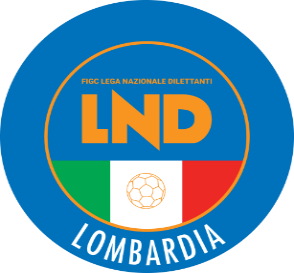 COMITATO REGIONALE LOMBARDIAVia RICCARDO PITTERI n° 95/2 20134 MILANO   Tel. 02.21722.563Sito Internet: lombardia.lnd.it   crllnd@pec.comitatoregionalelombardia.itCanale Telegram @lndlombardiaFacebook: Figc Lnd LombardiaSegreteria e Programmazione Gare:Tel. 02.21722.202-204 - Fax 02.21722.233 - E.mail: affarigeneralicrl@lnd.itTesseramento:Tel. 02.21722.206-207 - Fax 02.21722.231 - E.mail: tesseramentocrl@lnd.ittesseramento@pec.comitatoregionalelombardia.itSportello Unico:Tel. 02.21722.261-209 - Fax 02.21722.230 – E.mail: societacrl@lnd.it  Ufficio Stampa e Pubbliche relazioni:Tel./Fax 02.21722.205 - 347.4406339 - E.mail: ustampacrl@lnd.itServizio Pronto A.I.A.:Tel. 02.21722410Giudice Sportivo Territoriale:giudicesportivocrl@pec.comitatoregionalelombardia.itCorte d’Appello Territoriale:cortedappello.tribunaleterritoriale@pec.comitatoregionalelombardia.itStagione Sportiva 2023/2024Comunicato Ufficiale N° 63 del 28/03/2024Stagione Sportiva 2023/2024Comunicato Ufficiale N° 63 del 28/03/2024Stagione Sportiva 2023/2024Comunicato Ufficiale N° 63 del 28/03/20242605107DJERADI MOHAMED AMINE25/07/2006POLISPORTIVA CGB SSDRL2017888BARUFFI NICOLAS28/04/2005SSDARL NUOVA SONDRIO CALCIO3919029BARBOGLIO STEFANO29/04/1991GSD CALCIO ORATORIO COLOGNOMATRICOLACOGNOME E NOMEDATA DI NASCITASOCIETÀ6701310BAZZANO NICOLO’21/04/2003POL.D. UNIONE SPORTIVA CASSOLESEN°DENOMINAZIONE TORNEOSOCIETÀ ORGANIZZATRICECODICEDATA INIZIO48961III° MEMORIAL “MARIO ASSISI”AC VALTROMPIA 200021-F08/05/2024GIRONE ALa Società A.S.D. NUOVA ABBIATEdisputerà le gare casalinghe di CAMPIONATO all’ORARIO UFFICIALE stesso campo.3431981BRAGA FILIPPO30/05/2011ASD AZZURRA MOZZATE2924615MARTINES MANUEL04/12/2009US VILLA CORTESE3349631IUNTI SAMUEL09/11/2011ASD EAGLES CARONNO VARESINO3823344DOROS PETRE VASILE16/01/2013ASD U.S. CATELNOVETTO2535498SEGATORI MATTIA01/10/2009ATLETICO ALCIONE SSD ARL3239833BALICE FRANCESCO03/03/2012FCD RHODENSE SSDARL3668768SUAREZ SARAVIA RENATO FABIANO09/10/2010ACD MACALLESI 19273503358VERGANI ACHILLE08/01/2013ASD ARSAGHESE2723854DELLA CALCE GABRIELE01/09/2023APD PAULLESE CALCION°DENOMINAZIONE TORNEOSOCIETÀ ORGANIZZATRICECATEGORIADATA INIZIODATA FINE320NEXTGEN LEONAC LEONRP04.05.24       -321MEMORIAL M. GAVIO   -       M. LENTINICRL – DELEGAZIONE PAVIAPG11.05.2419.05.243221° GIALLO/VERDESSD COLOGNESERPC14.04.24       -323TORNEO DEI DERBYACCAD. PAVESE SAN GENESIONP08.06.24       -324NEXT GEN PRO LEONAC LEONNP18.05.24       -325TALENT CUPVARESINA SPORTNP01.05.24       -326RHODENSE CUPFCD RHODENSEIP19.05.24       -327AUSONIA CUPSSD AUSONIA 1931RE-P-PC07.04.2409.06.24328INSIEME PER BRYAN E FILYTORINO CLUB M. PAROLORPC30.03.24       -329DELLA REPUBBLICASIZIANO LANTERNARE25.04.24       -330TORNEO 28 APRILESIZIANO LANTERNARPC28.04.24       -331PICCOLI CAMPIONISCANZOROSCIATE CALCIORP-PC18.05.2426.05.24332PRIMAVERA PULCINIAC MAZZO 80RP04.05.2419.05.24333XI ENJOY VALTELLINA CUPENJOY VALTELLINARPC08.06.2409.06.24334PRIMAVERA ESORDIENTIAC MAZZO 80RE04.05.2419.05.24335DEL DEBUTTANTEACCADEMIA INTERN. CALCIORP-PC01.05.24       -336MEMORIAL ANGELO BORRIUC ARDORRP25.05.24       -337BE A PROVARESINA SPORTRE14.04.24       -Amichevoli o partecipazione a tornei Amichevoli o partecipazione a tornei Richiesta gare amichevoli                                                             8 giorni lavorativiEventuali variazioni gare amichevoli con designazione arbitrale5 giorni lavorativiRichiesta autorizzazione partecipazione tornei all’estero 45 giorni lavorativiRichiesta gare amichevoli all’estero45 giorni lavorativiAutorizzazione Tornei che si svolgono in ITALIAAutorizzazione Tornei che si svolgono in ITALIARegionali45 giorni lavorativiNazionali70 giorni lavorativiInternazionali                                                                      70 giorni lavorativiGIRONE ALa Società U.P. GAVIRATE CALCIOdisputerà le gare casalinghe di campionato alle ore 18.00 stesso campo.Data GaraN° Gior.Squadra 1Squadra 2Data Orig.Ora Var.Ora Orig.Impianto03/04/20249 RBASE 96 SEVESOCASTEGGIO 18 98 A.S.D.10/03/202420:3014:3003/04/20249 RPAVIA 1911 S.S.D. A R.L.ACCADEMIA CALCIO VITTUONE10/03/202420:3014:30Data GaraN° Gior.Squadra 1Squadra 2Data Orig.Ora Var.Ora Orig.Impianto03/04/20249 RACCADEMIAPAVESE S.GENESIOVERBANO CALCIO10/03/202420:0014:3010/04/20249 RSESTESE CALCIOCARONNESE S.S.D.AR.L.10/03/202416:0014:30Data GaraN° Gior.Squadra 1Squadra 2Data Orig.Ora Var.Ora Orig.Impianto03/04/20249 RCALOLZIOCORTESORESINESE CALCIO A.S.D.10/03/202420:0014:30Data GaraN° Gior.Squadra 1Squadra 2Data Orig.Ora Var.Ora Orig.Impianto28/03/20249 RSPORT CASAZZADARFO BOARIO S.R.L.SSD.10/03/202420:3014:3029/03/20249 RCARPENEDOLO SSDSRLCILIVERGHE MAZZANO10/03/202415:3014:3030/03/20249 RSCANZOROSCIATE CALCIOORCEANA CALCIO10/03/202415:3014:30Data GaraN° Gior.Squadra 1Squadra 2Data Orig.Ora Var.Ora Orig.Impianto28/03/202417 RSESTESE CALCIOSOLBIATESE CALCIO 191106/05/202415:3010/04/202411 RPAVIA 1911 S.S.D. A R.L.MEDA 191324/03/202421:0014:30Data GaraN° Gior.Squadra 1Squadra 2Data Orig.Ora Var.Ora Orig.Impianto29/03/20248 RALTABRIANZA TAVERNERIO A.LEMINE ALMENNO CALCIO03/03/202420:3014:3029/03/20248 RCASTELLEONECISANESE03/03/202420:3014:3029/03/20248 RSORESINESE CALCIO A.S.D.MUGGIO03/03/202419:0014:3003/04/202411 RBRIANZA OLGINATESETREVIGLIESE A.S.D.24/03/202419:3014:30Data GaraN° Gior.Squadra 1Squadra 2Data Orig.Ora Var.Ora Orig.Impianto06/04/202412 RCARONNESE S.S.D.AR.L.CASTANESE07/04/202416:3015:3014/04/202413 RARDOR LAZZATECASTEGGIO 18 98 A.S.D.15:3015:0005/05/202416 RFBC SARONNO CALCIO 1910MEDA 191315:3005/05/202416 RSESTESE CALCIOVERGIATESE SSDARL15:30Data GaraN° Gior.Squadra 1Squadra 2Data Orig.Ora Var.Ora Orig.Impianto07/04/202412 RARCELLASCO CITTA DI ERBANUOVA SONDRIO CALCIO16:3015:30FORMICOLA CHRISTIAN(VERBANO CALCIO) OTELE NNANGA HERVE MAGLOIRE(SESTESE CALCIO) ZEFI ALESSIO(ARDOR LAZZATE) BERTOLI MARCO(CASTANESE) CARUGATI FRANCESCO(CASTANESE) FAVILLA PIETRO(MAGENTA) PEDROCCHI JORDAN(MAGENTA) DELLA VOLPE MATTEO(SESTESE CALCIO) PINOTTI ALESSIO(SESTESE CALCIO) VARA MATIAS(VERBANO CALCIO) GAMBAZZA GABRIELE(ACCADEMIAPAVESE S.GENESIO) CARRA YONAS(CASTELLEONE) LAURICELLA FILIPPO(CASTIGLIONE A.S.D.) CAZZANIGA GIOELE(BASE 96 SEVESO) TACCHINARDI AMEDEO(SORESINESE CALCIO A.S.D.) CAVALIERE MIRKO(BASE 96 SEVESO) GHIDONI TIZIANO(CALCIO PAVONESE) SEBASTIANO ANTONIO(ATLETICO CORTEFRANCA ASD) ANTONINI CHRISTIAN(CALCIO PAVONESE) FEDELE FERDINANDO(ARDOR LAZZATE) ARDITO ANDREA(ALTABRIANZA TAVERNERIO A.) SANGALLI DAVIDE(FORZA E COSTANZA 1905) GAROFOLI LUCA(ARCELLASCO CITTA DI ERBA) FRANCHINI MICHELE(JUVENES PRADALUNGHESE) RANDAZZO LUCA(ATLETICO CORTEFRANCA ASD) GAMBARETTI GIACOMO(CALCIO PAVONESE) MORETTI JUAN IGNACIO(CASTANESE) VERNUCCIO FRANCESCO(BEDIZZOLESE) MBENGUE ABDOU MAGIB(DARFO BOARIO S.R.L.SSD.) GERACI GABRIELE(FOOTBALL C. MILANESE 1902) BALESTRA VANNI(LEMINE ALMENNO CALCIO) ROTA MATTEO(LEMINE ALMENNO CALCIO) DUGUET GILLES(MUGGIO) FATTORI MASSIMO(OFFANENGHESE A.S.D.) PELI FEDERICO(OSPITALETTO S.S.D.S.R.L.) UBBIALI FABIO(SCANZOROSCIATE CALCIO) MONTI MARCO(SPORT CASAZZA) FRANCESCHINIS GABRIELE(TRIBIANO) LOZZA DAVIDE(VIS NOVA GIUSSANO) COLOMBO NICOLA(ARCELLASCO CITTA DI ERBA) SCACCABAROZZI NICOLO(CALVAIRATE) CARMINATI PAOLO(JUVENES PRADALUNGHESE) TARCHINI ALESSANDRO(LEMINE ALMENNO CALCIO) FERRE JACOPO(LEON SSD A R.L.) FONDRINI SIMONE(TRIBIANO) PARISSENTI FABIO(ACCADEMIAPAVESE S.GENESIO) PAPARELLA ALESSANDRO(ARCELLASCO CITTA DI ERBA) CAMPANELLA DAVIDE(CALVAIRATE) DI MAGGIO ANDREA(CALVAIRATE) PORTARO MATTIA(CALVAIRATE) NGOUNGA OPAT KARL ABRAHAM JU(CARONNESE S.S.D.AR.L.) FAVALLI ALESSANDRO(CARPENEDOLO SSDSRL) ONDEI DAVIDE(CILIVERGHE MAZZANO) GHILARDI MATTIA(FALCO) PONTIGGIA SIMONE(FBC SARONNO CALCIO 1910) ZAMBELLI JACOPO(LEMINE ALMENNO CALCIO) DE ANGELI DAVIDE(LEON SSD A R.L.) BUGADA MATTEO(MAPELLO A R.L.) SIGNORI ENRICO(SPORT CASAZZA) TCHETCHOUA SIGNE ULRICH STENDAL(TRIBIANO) BRUSAMOLINO MATTIA(U.S.CALCIO SAN PELLEGRINO) PASELLO GABRIELE STEFAN(VERBANO CALCIO) MOLTENI STEFANO(VIS NOVA GIUSSANO) Data GaraN° Gior.Squadra 1Squadra 2Data Orig.Ora Var.Ora Orig.Impianto03/04/20249 RAURORA C.M.C. UBOLDESEISPRA CALCIO10/03/202420:3014:30Data GaraN° Gior.Squadra 1Squadra 2Data Orig.Ora Var.Ora Orig.Impianto03/04/20249 RCALCIO MENAGGIO 1920LUCIANO MANARA10/03/202420:3014:30Data GaraN° Gior.Squadra 1Squadra 2Data Orig.Ora Var.Ora Orig.Impianto28/03/20249 RBESNATESEGALLARATE CALCIO10/03/202420:3014:3004/04/20249 RAMICI DELLO SPORTVALLEOLONA10/03/202420:3014:30Data GaraN° Gior.Squadra 1Squadra 2Data Orig.Ora Var.Ora Orig.Impianto03/04/20249 RLISSONECOSTAMASNAGA10/03/202420:3014:30C.S.COMUNALE SOVICO VIA S.CATERINA DA SIENA,104/04/20249 RGRENTARCADIACOLICODERVIESE10/03/202420:3014:30STADIO PARCO N.2 (E.A) BIASSONO VIA PARCO 51Data GaraN° Gior.Squadra 1Squadra 2Data Orig.Ora Var.Ora Orig.Impianto03/04/20249 RTORRE DE ROVERI CALCIOALBINOGANDINO S.S.D. SRL10/03/202420:3014:30C.S. COMUNALE N.1 ALBANO SANT'ALESSANDRO VIA DON CANINI 1110/04/20249 RAZZANO CALCIO ASDVALCALEPIO F.C. A R.L.10/03/202420:3014:30COMUNALE N.1 "VIVERE INSIEME" CURNO VIA IV NOVEMBREData GaraN° Gior.Squadra 1Squadra 2Data Orig.Ora Var.Ora Orig.Impianto04/04/20249 RVIGHENZI CALCIOSPORTED MARIS A.S.D.10/03/202420:3014:3010/04/20249 RVOBARNOSPORTING BRESCIA10/03/202420:3014:30Data GaraN° Gior.Squadra 1Squadra 2Data Orig.Ora Var.Ora Orig.Impianto29/03/20249 RPONTEVECCHIOGARLASCO 1976 ASD10/03/202420:3014:30C.S.COMUNALE"A.SACCHI"N.2(E.A) CASTANO PRIMO VIA OLIMPIADI, SNCData GaraN° Gior.Squadra 1Squadra 2Data Orig.Ora Var.Ora Orig.Impianto28/03/202415 RACCADEMIA BMVCERIANO LAGHETTO28/04/202420:3015:3028/03/202415 RLENTATESEESPERIA LOMAZZO CALCIO28/04/202421:1515:30COMUNALE "GIANNI BRERA"(E.A) LAZZATE VIA FRANCO LARATTA29/03/202415 RVALLEOLONAISPRA CALCIO28/04/202420:3015:30Data GaraN° Gior.Squadra 1Squadra 2Data Orig.Ora Var.Ora Orig.Impianto10/04/202415 RA.CASATI CALCIO ARCORECOLICODERVIESE28/04/202420:3015:30Data GaraN° Gior.Squadra 1Squadra 2Data Orig.Ora Var.Ora Orig.Impianto28/03/202415 RFIORENTE 1946 COLOGNOLATORRE DE ROVERI CALCIO28/04/202420:3014:3028/03/202415 RGAVARNESE CALCIOCOLOGNESE28/04/202420:3015:30C.S. COMUNALE N.1 ALBANO SANT'ALESSANDRO VIA DON CANINI 1130/03/202415 RZINGONIA VERDELLINOALBINOGANDINO S.S.D. SRL28/04/202415:0015:3004/04/202415 RPAGAZZANESEOLIMPIC TREZZANESE28/04/202420:3015:30C.S.COMUNALE - CAMPO N.1 ROMANO DI LOMBARDIA VIA MARCONI,60Data GaraN° Gior.Squadra 1Squadra 2Data Orig.Ora Var.Ora Orig.Impianto28/03/202415 RCIVIDATESESAN PANCRAZIO CALCIO28/04/202420:4515:30CENTRO SPORTIVO COMUNALE(E.A.) RUDIANO VIA DEGLI SPORTIVI 4Data GaraN° Gior.Squadra 1Squadra 2Data Orig.Ora Var.Ora Orig.Impianto03/04/20248 RSANCOLOMBANOMEDHELAN LANDRIANO ASD03/03/202420:3014:30Data GaraN° Gior.Squadra 1Squadra 2Data Orig.Ora Var.Ora Orig.Impianto07/04/202412 RGALLARATE CALCIOACCADEMIA BMV20:0015:3007/04/202412 RGAVIRATE CALCIOAURORA C.M.C. UBOLDESE19:0015:30Data GaraN° Gior.Squadra 1Squadra 2Data Orig.Ora Var.Ora Orig.Impianto14/04/202413 RPONTELAMBRESECONCOREZZESE SSD A RL15:30Data GaraN° Gior.Squadra 1Squadra 2Data Orig.Ora Var.Ora Orig.Impianto07/04/202412 RBASIANO MASATE SPORTINGAZZANO CALCIO ASD15:30C.S. COMUNALE (E.A.) CAVENAGO DI BRIANZA VIA PIERRE DE COUBERTIN 407/04/202412 RGAVARNESE CALCIOTORRE DE ROVERI CALCIO15:3014/04/202413 RGAVARNESE CALCIOPAGAZZANESE15:30CENTRO SPORTIVO COMUNALE(E.A.) PRADALUNGA VIA IÂ° MAGGIO, N.1821/04/202414 RBASIANO MASATE SPORTINGCALCIO GORLE A.S.D.15:30C.S. COMUNALE (E.A.) CAVENAGO DI BRIANZA VIA PIERRE DE COUBERTIN 4Data GaraN° Gior.Squadra 1Squadra 2Data Orig.Ora Var.Ora Orig.Impianto14/04/202413 RRHODENSE S.S.D.A.R.L.FROG MILANO15:30C.S.COMUNALE N.1 RHO VIA CADORNA,70FUMAGALLI VALERIO CARLO(BARANZATESE 1948) NODARI PIERPAOLO(ORSA ISEO) LIGAROTTI GIORDAN(VOBARNO) SPAMPATTI FABIO(AURORA SERIATE 1967) MAESTRI PARIDE(BORGOSATOLLO) BORGHETTI MATTEO(SPORTED MARIS A.S.D.) CAINI GIORDANO(VOBARNO) SCABELLI LORENZO(BORGOSATOLLO) BROCCANELLO SIMONE(UNIVERSAL SOLARO) LIGAROTTI GIORDAN(VOBARNO) BONETTI MANUEL(ORATORIO CALVENZANO) FILISETTI GIUSEPPE(REZZATO CALCIO DOR A.S.D.) RACCAGNI ALESSANDRO(REZZATO CALCIO DOR A.S.D.) LELLI LORENZO(AURORA C.M.C. UBOLDESE) LICINI DIEGO(CALCIO GORLE A.S.D.) PASINELLI NICOLA(CIVIDATESE) PAGNI SIMONE(AFFORESE) BERNO LEONARDO(CIRCOLO GIOVANILE BRESSO) INVERSINI DAVIDE(ORSA ISEO) RADAELLI DARIO(BARANZATESE 1948) BIROLINI GIORGIO(CALCIO GORLE A.S.D.) DARIO MIRKO(CERIANO LAGHETTO) SARTORI GABRIELE(COSTAMASNAGA) CAVALLI GABRIELE(LUCIANO MANARA) BRUNETTI EMANUELE(PONTEVECCHIO) SALOMONI STEFANO(VOBARNO) MARONNI JOAN(AUSONIA 1931) DOLCI CRISTIAN(ALME) LECCHI ANDREA(AZZANO CALCIO ASD) BALDUZZI FILIPPO(CASTELLO CITTA DI CANTU) GIOSSI MICHELE(CENATE SOTTO) BRANDUARDI GIORGIO(FROG MILANO) ZAPPA GIACOMO(LESMO SSD ARL) GANDA MASSIMILIANO(SAN LAZZARO) GELMI SIMONE(ALBINOGANDINO S.S.D. SRL) JAMYL ABDELHAKIM(ALME) NESSI NICOLA(AURORA SERIATE 1967) TANFERNA ANDREA(BASIANO MASATE SPORTING) NOUIOURA BILAL(BORGOSATOLLO) GIBELLINI ALESSANDRO(CALCIO GORLE A.S.D.) TOMBINI MICHELE(CENATE SOTTO) MARINGONI SIMONE(CERIANO LAGHETTO) MAGGIONI FABIO(ESPERIA LOMAZZO CALCIO) BERARDELLI MARCELLO(FIORENTE 1946 COLOGNOLA) VIGANI LUCA(FIORENTE 1946 COLOGNOLA) DARDHA NICOLA(ISPRA CALCIO) BALLABIO MATTEO(LENTATESE) GARBERO ANDREA(LUISIANA) INVERSINI DAVIDE(ORSA ISEO) DI DAVIDE FEDERICO(PONTEVECCHIO) OLIVA RICCARDO(PONTEVECCHIO) BROGNOLI DENNYS(REZZATO CALCIO DOR A.S.D.) FULCINITI DOMENICO(SEDRIANO) KHAWANDA AMAR(SPERANZA AGRATE) MORETTI DAMIANO(SPORTED MARIS A.S.D.) POMELLA MATTEO(UNION TEAM MARMIROLO ASD) BALCONI ALESSANDRO(VALLEOLONA) ALBITAR FADI(VIRTUS BINASCO A.S.D.) BRAHJA KEVIN(VISTARINO) SAVOIA ANDREA(VOBARNO) BASIRU ABDOULAYE FRANC(ZINGONIA VERDELLINO) PUGNI MATTIA(AURORA SERIATE 1967) ZANETTINI LUCA(AUSONIA 1931) CASTAGNOZZI DAVIDE(BASIANO MASATE SPORTING) SALOMONI FILIPPO(CERIANO LAGHETTO) CIASCA FEDERICO(ORSA ISEO) CAMPANI LORENZO(PAULLESE CALCIO) VARIO MASSIMILIANO(PAULLESE CALCIO) DELLA TORRE MATTIA(SANCOLOMBANO) VAVASSORI MARCO(A.CASATI CALCIO ARCORE) FOLLA GABRIELE(ACCADEMIA BMV) CARRARA TOMMASO(ALBINOGANDINO S.S.D. SRL) SONZOGNI GABRIELE(ALBINOGANDINO S.S.D. SRL) MANENTI MICHELE(AURORA SERIATE 1967) BIANCHINI FRANCESCO(AUSONIA 1931) PANSARDI TOMMASO(CALCIO CANEGRATE) GAROFALO GIOVANNI(CALCIO MENAGGIO 1920) PISONI MATTEO(CALCIO MENAGGIO 1920) CAMMARANO ANDREA(CASTELLO CITTA DI CANTU) CARBONE SERGIO(CAVENAGO) SPEDINI CRISTIAN(CAVESE) BAJAHA SAM(CELLATICA) PAROZZI FEDERICO(CIRCOLO GIOVANILE BRESSO) PALENI MATTIA(COLOGNESE) FUMAGALLI SIMONE(CONCOREZZESE SSD A RL) MAUGINI GREGORIO(FROG MILANO) ROMANO MATTIA(LA SPEZIA CALCIO) MOTTA FILIPPO(LESMO SSD ARL) BELLESI MARCO(ORSA ISEO) GARBELLI MATTEO(PAGAZZANESE) MUCCI RICCARDO(PAULLESE CALCIO) MIGLIORE GIUSEPPE(POZZUOLO CALCIO) PORTESI STEFANO(REZZATO CALCIO DOR A.S.D.) BULLANO ELIA(ROBBIO LIBERTAS) MBENGUE ABABACAR SALIF(SAN PANCRAZIO CALCIO) SALA GIACOMO(SPERANZA AGRATE) SANNINO LUIGI(SUZZARA SPORT CLUB) AMARO PIETRO(UNION CALCIO BASSO PAVESE) BIGIONI NICOLO GIUSEPPE(UNIVERSAL SOLARO) BOATENG DYLAN(VIGHENZI CALCIO) VALLE SIMONE(VILLA S.S.D.R.L.) Data GaraN° Gior.Squadra 1Squadra 2Data Orig.Ora Var.Ora Orig.Impianto03/04/20249 RARSAGHESECANTELLO BELFORTESE10/03/202420:3014:30Data GaraN° Gior.Squadra 1Squadra 2Data Orig.Ora Var.Ora Orig.Impianto03/04/20249 RPORLEZZESECANTU SANPAOLO10/03/202420:3014:30Data GaraN° Gior.Squadra 1Squadra 2Data Orig.Ora Var.Ora Orig.Impianto03/04/20249 RCHIAVENNESE U.S.OLGIATE AURORA10/03/202420:3014:30Data GaraN° Gior.Squadra 1Squadra 2Data Orig.Ora Var.Ora Orig.Impianto03/04/20249 RBADALASCOBOLTIERE10/03/202420:3014:30Data GaraN° Gior.Squadra 1Squadra 2Data Orig.Ora Var.Ora Orig.Impianto03/04/20249 RBAGNOLESELEONCELLI A.S.D.10/03/202420:3014:30Data GaraN° Gior.Squadra 1Squadra 2Data Orig.Ora Var.Ora Orig.Impianto03/04/20249 RSIZIANO LANTERNAORATORIO STRADELLA10/03/202420:3014:30Data GaraN° Gior.Squadra 1Squadra 2Data Orig.Ora Var.Ora Orig.Impianto03/04/20249 RGORLA MINORELUINO 191010/03/202420:3014:3003/04/20249 RUNION VILLA CASSANOSAN MICHELE CALCIO10/03/202420:3014:30C.S.COMUNALE CASSANO MAGNAGO VIA PIAVE03/04/20249 RVICTORIA S.F.LONATE CEPPINO A.S.D.10/03/202420:3014:3010/04/20249 RCERESIUM BISUSTUMMORAZZONE10/03/202420:4514:30C.S.COMUNALE ARCISATE VIA GIACOMINI,14Data GaraN° Gior.Squadra 1Squadra 2Data Orig.Ora Var.Ora Orig.Impianto10/04/20249 RARDISCI E MASLIANICO 1902ALTO LARIO CALCIO10/03/202420:4514:30C.S.COMUNALE (E.A9 CASTIGLIONE D'INTELVI VIA CAMPO SPORTIVO10/04/20249 RLUISAGO PORTICHETTOC.D.G. VENIANO10/03/202420:3014:00Data GaraN° Gior.Squadra 1Squadra 2Data Orig.Ora Var.Ora Orig.Impianto03/04/20249 RPOLISPORTIVA ORATORIO 2BBERBENNO A.S.D.10/03/202421:0014:30COM.N.1(EA)DEROGA SCAD.30/6/23 MISSAGLIA VIA G.BERETTA,210/04/20249 ROLYMPIC MORBEGNOGALBIATE 197410/03/202420:3014:3010/04/20249 RSAN GIORGIOARS ROVAGNATE10/03/202420:3014:30COM.N.1(EA)DEROGA SCAD.30/6/23 MISSAGLIA VIA G.BERETTA,210/04/20249 RVALMADRERA C.G.ALBOSAGGIA PONCHIERA ASD10/03/202420:3014:30C.S.INTERCOMUNALE-CAMPO N.2 VALMADRERA VIA RIO TORTOData GaraN° Gior.Squadra 1Squadra 2Data Orig.Ora Var.Ora Orig.Impianto03/04/20249 RTEAM ORATORIO PUMENENGOROMANENGO10/03/202420:3014:30CENTRO SPORTIVO COMUNALE(E.A.) RUDIANO VIA DEGLI SPORTIVI 4Data GaraN° Gior.Squadra 1Squadra 2Data Orig.Ora Var.Ora Orig.Impianto03/04/20249 RACCADEMIA ISOLABERGAMASCAMOZZO10/03/202420:3014:30COMUNALE"C.CARMINATI"N.2 (E.A) FILAGO VIA ANTONIO LOCATELLI,4203/04/20249 RCALCIO LEFFEBREMBILLESE10/03/202420:1514:30C.S.COMUNALE (E.A.) CASNIGO VIA EUROPAData GaraN° Gior.Squadra 1Squadra 2Data Orig.Ora Var.Ora Orig.Impianto03/04/20249 RCASTENEDOLESECSC RONCADELLE CALCIO10/03/202420:3014:30C.S.MONTICHIARELLO 2 (E.A.) MONTICHIARI VIA BOSCHETTI DI SOPRA04/04/20249 RVALTROMPIA 2000SIRMIONE CALCIO ROVIZZA10/03/202420:3014:30C.S."ROSSAGHE" (E.A.) LUMEZZANE VIA ROSSAGHE,33Data GaraN° Gior.Squadra 1Squadra 2Data Orig.Ora Var.Ora Orig.Impianto04/04/20249 RRAPID UNITED A.S.D.VIRTUS MANERBIO10/03/202420:4514:30COMUNALE G. COMPAGNONI MARCARIA STRADA PER SAN MICHELEData GaraN° Gior.Squadra 1Squadra 2Data Orig.Ora Var.Ora Orig.Impianto02/04/20249 RCHIEVE A.S.D.CASTELVETRO INCROCIATELLO10/03/202420:3015:30COMUNALE N.1 PIZZIGHETTONE VIA ALCIDE DE GASPERI 203/04/20249 RSESTESE 2023 ASDZELO BUON PERSICO 197410/03/202420:4514:3004/04/20249 RBORGHETTO DILETTANTISTICASPINESE ORATORIO10/03/202420:3014:3010/04/20249 RREAL MELEGNANO 1928SOMAGLIA10/03/202420:3014:30C.S. COMUNALE N.1 VIZZOLO PREDABISSI VIA VERDI N.7Data GaraN° Gior.Squadra 1Squadra 2Data Orig.Ora Var.Ora Orig.Impianto04/04/20249 RALBUZZANOGIOVANILE LUNGAVILLA10/03/202420:4514:30CAMPO COMUNALE "G. BERSANINO" VISTARINO VIA VIVENTE 6210/04/20249 RREAL TORRECASORATE PRIMO10/03/202420:3014:30Data GaraN° Gior.Squadra 1Squadra 2Data Orig.Ora Var.Ora Orig.Impianto03/04/20249 RDI PO VIMERCATESEFOOTBALL CLUB CERNUSCO10/03/202420:4514:3010/04/20249 RVAPRIO CALCIOCITTA DI CORNATE10/03/202421:0014:30Data GaraN° Gior.Squadra 1Squadra 2Data Orig.Ora Var.Ora Orig.Impianto03/04/20249 RCORBETTA F.C.TICINIA ROBECCHETTO10/03/202420:3014:30C.S.COMUNALE CORBETTA VIA VERDI 10404/04/20249 RTURBIGHESE 1921REAL VANZAGHESEMANTEGAZZA10/03/202420:4514:30Data GaraN° Gior.Squadra 1Squadra 2Data Orig.Ora Var.Ora Orig.Impianto30/03/202415 RCOMUN NUOVOU.S.O. ZANICA28/04/202415:0015:3030/03/202415 RFONTANELLAFORNOVO S.GIOVANNI28/04/202415:0015:30Data GaraN° Gior.Squadra 1Squadra 2Data Orig.Ora Var.Ora Orig.Impianto03/04/202415 RORATORIO SAN MICHELEREAL CASTENEDOLO28/04/202420:3015:30Data GaraN° Gior.Squadra 1Squadra 2Data Orig.Ora Var.Ora Orig.Impianto03/04/202415 RSENNA GLORIAVALERA FRATTA28/04/202420:3015:30Data GaraN° Gior.Squadra 1Squadra 2Data Orig.Ora Var.Ora Orig.Impianto11/04/202415 RCENTRO SCHUSTERCITTA DI SEGRATE28/04/202421:0015:30C.S."ENOTRIA B"-(E.A) MILANO VIA C.CAZZANIGA 26Data GaraN° Gior.Squadra 1Squadra 2Data Orig.Ora Var.Ora Orig.Impianto28/03/202415 RLUINO 1910SAN MICHELE CALCIO28/04/202420:4515:3028/03/202415 RNUOVA ABBIATEFOLGORE LEGNANO28/04/202420:3015:3014/04/202413 RNUOVA ABBIATELONATE CEPPINO A.S.D.15:30Data GaraN° Gior.Squadra 1Squadra 2Data Orig.Ora Var.Ora Orig.Impianto28/03/202415 RLALLIO CALCIORIVOLTANA28/04/202420:3015:30CAMPO SPORTIVO COMUNALE (E.A.) PONTE SAN PIETRO RIONE BRIOLO VIA DELLA PACE SNC06/04/202412 RU.S.O. ZANICABADALASCO07/04/202415:30Data GaraN° Gior.Squadra 1Squadra 2Data Orig.Ora Var.Ora Orig.Impianto28/03/202415 RZOGNESEACC.CALCIO A.V. BREMBANA28/04/202420:3014:3006/04/202412 RGANDINESE 2015ZOGNESE07/04/202418:0015:30Data GaraN° Gior.Squadra 1Squadra 2Data Orig.Ora Var.Ora Orig.Impianto28/03/202415 RCALCINATOVIRTUS AURORA TRAVAGLIATO28/04/202420:3015:3014/04/202413 RVALTROMPIA 2000GAVARDO15:30COMUNALE N.2 (E.A) CASTEGNATO VIA LUNGA 2Data GaraN° Gior.Squadra 1Squadra 2Data Orig.Ora Var.Ora Orig.Impianto28/03/202415 RPRALBOINOVIRTUS MANERBIO28/04/202420:3015:30C.S.COM. "AMILCARE DONINELLI" GOTTOLENGO VIA LUIGI GRAMATICA14/04/202413 RLEONCELLI A.S.D.VOLUNTAS MONTICHIARI15:30Data GaraN° Gior.Squadra 1Squadra 2Data Orig.Ora Var.Ora Orig.Impianto28/03/202415 RATHLETIC PAVIA A.R.L.CASORATE PRIMO28/04/202420:3015:30C.S. COMUNALE "TINO LIBERALI" BORGARELLO VIA DEI MEZZANI,3Data GaraN° Gior.Squadra 1Squadra 2Data Orig.Ora Var.Ora Orig.Impianto28/03/202415 RREAL TREZZANOROMANO BANCO28/04/202420:3015:30C.S."RED CAMP"-CAMPO N.2 TREZZANO SUL NAVIGLIO VIA DON CASALEGGI, 428/03/202415 RTRIESTINA 1946ARCA28/04/202420:3015:3007/04/202412 RSANGIULIANO CVS A R.L.SS FRANCO SCARIONI 192515:30Data GaraN° Gior.Squadra 1Squadra 2Data Orig.Ora Var.Ora Orig.Impianto06/04/202412 RCALUSCO CALCIOVAPRIO CALCIO07/04/202420:3015:3014/04/202413 RMONVICO A.S.D.CALCIO CINISELLO SSD A RL15:30C.S.COMUN F.LOCATELLI CAMPO 1 CARVICO VIA MANZONI N.16CASPANI SAMUELE(GROSIO) ARZUFFI DAVIDE(ACCADEMIA ISOLABERGAMASCA) BUCHER ANDREA(ACCADEMIA ISOLABERGAMASCA) LOCATELLI GIORGIO(ACCADEMIA ISOLABERGAMASCA) PREVITALI MATTEO(ACCADEMIA ISOLABERGAMASCA) PERI SAMUELE(LUINO 1910) VISCONTI LORENZO(LUINO 1910) RASINI ANDREA(SPORTING CLUB S.S.D.AR.L.) Data GaraN° Gior.Squadra 1Squadra 2Data Orig.Ora Var.Ora Orig.Impianto10/04/20241 AVIRTUS CALCIO CERMENATESPORTING VALENTINOMAZZOLA21:00C.S.COMUNALE (E.A) TURATE VIA MILANO N.19Data GaraN° Gior.Squadra 1Squadra 2Data Orig.Ora Var.Ora Orig.Impianto03/04/20241 AATLETICO OFFLAGAUNIONE SPORTIVA CASSOLESE21:0003/04/20241 APONTOGLIESE 1916 A.S.D.FRASSATI CASTIGLIONESE20:45C.S.COMUNALE-CAMPO N.3 (E.A) CASTELLI CALEPIO/FRAZ.CIVIDINO VIA FERRUCCI04/04/20241 APOLISPORTIVA DI NOVAATLETICO GRIGNANO21:00C.S.COMUNALE N.2 (E.A) NOVA MILANESE VIA G.BRODOLINI,2COLOMBO FILIPPO(O.BARZANO) FLOREA EDUARD GABRIEL(VILLANOVA D ARDENGHI) GERANZANI GIUSEPPE(VILLANOVA D ARDENGHI) PELIZZA MICHELE(VILLANOVA D ARDENGHI) Data GaraN° Gior.Squadra 1Squadra 2Data Orig.Ora Var.Ora Orig.Impianto09/04/20249 RACCADEMIA CALCIO VITTUONERHODENSE S.S.D.A.R.L.09/03/202421:0018:00C.S.COMUNALE"L.MAGISTRELLI"N.1 BAREGGIO VIA GIACOMO MATTEOTTI, 39Data GaraN° Gior.Squadra 1Squadra 2Data Orig.Ora Var.Ora Orig.Impianto28/03/202413 RCASTANESEUNION VILLA CASSANO30/03/202420:0018:0028/03/202413 RGAVIRATE CALCIORHODENSE S.S.D.A.R.L.30/03/202420:3015:0028/03/202413 RUNIVERSAL SOLAROFBC SARONNO CALCIO 191030/03/202420:3016:0030/03/202413 RACCADEMIA CALCIO VITTUONEVALCERESIO A. AUDAX30/03/202416:0018:00C.S.COMUNALE"L.MAGISTRELLI"N.1 BAREGGIO VIA GIACOMO MATTEOTTI, 3930/03/202413 RCORBETTA F.C.MORAZZONE30/03/202416:4515:30C.S.COMUNALE CORBETTA VIA VERDI 104Data GaraN° Gior.Squadra 1Squadra 2Data Orig.Ora Var.Ora Orig.Impianto29/03/202413 RARCELLASCO CITTA DI ERBAMEDA 191330/03/202419:3015:0029/03/202413 RVIS NOVA GIUSSANOCINISELLO30/03/202420:3017:30Data GaraN° Gior.Squadra 1Squadra 2Data Orig.Ora Var.Ora Orig.Impianto30/03/202413 RBRIANZA OLGINATESENUOVA SONDRIO CALCIO30/03/202415:00COMUNALE N.1 OLGINATE VIA DELL'INDUSTRIA30/03/202413 RU.S.CALCIO SAN PELLEGRINOSCANZOROSCIATE CALCIO30/03/202415:3017:15Data GaraN° Gior.Squadra 1Squadra 2Data Orig.Ora Var.Ora Orig.Impianto28/03/202413 RCOLOGNESECELLATICA30/03/202420:4516:30STADIO COMUNALE FACCHETTI 2 COLOGNO AL SERIO VIA DELLE GALOSE/BETOSCA(E.A.)28/03/202413 RCSC RONCADELLE CALCIOVOLUNTAS MONTICHIARI30/03/202420:0017:3030/03/202413 RCILIVERGHE MAZZANOTREVIGLIESE A.S.D.30/03/202416:0018:0030/03/202413 RVIGHENZI CALCIOCAZZAGOBORNATO CALCIO30/03/202414:3015:00C.S.COM."G.P.SIBONI" CAMPO N.1 BEDIZZOLE VIA GARIBALDI06/04/202412 RVOLUNTAS MONTICHIARICILIVERGHE MAZZANO20:0017:30Data GaraN° Gior.Squadra 1Squadra 2Data Orig.Ora Var.Ora Orig.Impianto28/03/202413 RBARONA SPORTING 1971FOOTBALL C. MILANESE 190230/03/202420:0016:3028/03/202413 RCALVAIRATEOFFANENGHESE A.S.D.30/03/202420:3018:3009/04/202413 RFROG MILANOASSAGO A.S.D.30/03/202420:0017:30GRAZIOLI CLAUDIO(CASALPUSTERLENGO 1947) OLOGUNGBIRI ADENIYI(CAZZAGOBORNATO CALCIO) FUMAGALLI FEDERICO(ACCADEMIA CALCIO VITTUONE) SCORCUCCHI MIRKO(FROG MILANO) ALIPRANDI NICHOLAS(CASTELLANA C.G. SSDSRL) VILLA ILLIA(FROG MILANO) RICCO LUCA(ACCADEMIAPAVESE S.GENESIO) BELTRAMI ANDREA(CAZZAGOBORNATO CALCIO) GIOE ANDREA(FROG MILANO) MOGNAGA DEMIS PAOLO(CASTEGGIO 18 98 A.S.D.) TORNONE ANDREA(BARONA SPORTING 1971) PACCO TOMMASO(CASTEGGIO 18 98 A.S.D.) DRAGONI TOMMASO(CASALPUSTERLENGO 1947) MARICA VALENTINA(LEMINE ALMENNO CALCIO) FERRARI STEFANO(ARDOR LAZZATE)GREGORIADIS FRANCO(FOOTBALL C. MILANESE 1902) BERARDI GIANANDREA(VIGHENZI CALCIO) TIMA TAYOU CARLO(CASALPUSTERLENGO 1947) CHIOSSA GIACOMO(CASTEGGIO 18 98 A.S.D.) BAALAOUI OTMAN(GAVIRATE CALCIO) ZANARDI MATTEO(UNION VILLA CASSANO) CASAGRANDE MATTIA CARLO(CORBETTA F.C.) BARETTI RICCARDO(LEMINE ALMENNO CALCIO) MERONI ALESSANDRO IGOR(BRESSO CALCIO S.R.L.) BEAOUISS OMAR(CASTANESE) SCALVINONI ANDREA(DARFO BOARIO S.R.L.SSD.) CERUTI MATTIA(OFFANENGHESE A.S.D.) SAVOGIN LUCA(SOLBIATESE CALCIO 1911) CONSOLI SIMONE(SPERANZA AGRATE) DONI MATTEO(BASIANO MASATE SPORTING) SQUASSINA GABRIELE(CELLATICA) FENILI RICCARDO(FIORENTE 1946 COLOGNOLA) CELIBERTI MARCO(BARONA SPORTING 1971) LILLO ALESSIO(BRESSO CALCIO S.R.L.) ANASTASI PATRICK(CASTEGGIO 18 98 A.S.D.) LUCI ALESIO(CISANESE) KUMAR NITESH(COLOGNESE) SPINOLA FEDERICO(CORBETTA F.C.) DONES LUCA(LENTATESE) BERTI MATTEO(LEON SSD A R.L.) SEDINI MARCO(MEDA 1913) COFA VALENTIN DENIS(NUOVA SONDRIO CALCIO) CESARE MATTEO(POZZUOLO CALCIO) ROSSI NICCOLO(SS FRANCO SCARIONI 1925) MIGNONE ANDREA PAOLO(VIGHENZI CALCIO) VRICELLA FRANCESCO(OSPITALETTO S.S.D.S.R.L.) BOTTER JASON(SCANZOROSCIATE CALCIO) SAMBUGARO SAMUELE(ARCELLASCO CITTA DI ERBA) VALSECCHI LORENZO(ARDOR LAZZATE) TUMIATI FEDERICO(BRIANZA OLGINATESE) GHIACCI GIOVANNI(CALVAIRATE) NICORA TOMMASO(CALVAIRATE) SORIA RAFFAELE(CARONNESE S.S.D.AR.L.) BAZZACCHI WILLIAM(CASALPUSTERLENGO 1947) FOSSATI GABRIELE(CASTEGGIO 18 98 A.S.D.) PEREGO NICOLO(CINISELLO) BISCUOLA GABRIELE(LEON SSD A R.L.) NEGRI GIOVANNI(LUCIANO MANARA) NOCERINO TOMMASO(R.C. CODOGNO 1908) RODERI JACOPO(R.C. CODOGNO 1908) AGUIRRE EGAS FERNANDO CARLO(RHODENSE S.S.D.A.R.L.) RICCIARDULLI ALESSANDRO(SEDRIANO) ISENI KEVIN(SS FRANCO SCARIONI 1925) SPERA FRANCESCO(SS FRANCO SCARIONI 1925) KULLAFI AUREL(TREVIGLIESE A.S.D.) CAMISASCA NOAH(TRIBIANO) MONOLO THOMAS(UNION VILLA CASSANO) LICARI RICCARDO(UNIVERSAL SOLARO) SANTORO GIOELE(UNIVERSAL SOLARO) CARAVA ALESSANDRO(VALCERESIO A. AUDAX) PISANI LUCA(VERBANO CALCIO) MINESSI ANDREA(VIGHENZI CALCIO) AMBROSIO NICCOLO(VIS NOVA GIUSSANO) BARBIERI RICCARDO(VOLUNTAS MONTICHIARI) DURANTI ALFREDO(VOLUNTAS MONTICHIARI) MAURI BRUNO(LEON SSD A R.L.) BERTI MATTEO(LEON SSD A R.L.) PERICO SIMONE(CISANESE) SERIA AHMAD(LEON SSD A R.L.) SCARAMUZZO TOMMASO(ROZZANO CALCIO SRL SSD) Data GaraN° Gior.Squadra 1Squadra 2Data Orig.Ora Var.Ora Orig.Impianto09/04/20249 RARDOR BOLLATEREAL VANZAGHESEMANTEGAZZA09/03/202420:3018:00Data GaraN° Gior.Squadra 1Squadra 2Data Orig.Ora Var.Ora Orig.Impianto30/03/20249 RMUGGIOARDISCI E MASLIANICO 190209/03/202415:0003/04/20249 RVAREDOITALA09/03/202420:0016:00Data GaraN° Gior.Squadra 1Squadra 2Data Orig.Ora Var.Ora Orig.Impianto29/03/20248 RNUOVA USMATEVIBE RONCHESE02/03/202415:0014:3002/04/20249 RNUOVA USMATEARS ROVAGNATE09/03/202416:3014:30Data GaraN° Gior.Squadra 1Squadra 2Data Orig.Ora Var.Ora Orig.Impianto28/03/20248 RGOVERNOLESEREAL LENO CALCIO02/03/202420:0016:00Data GaraN° Gior.Squadra 1Squadra 2Data Orig.Ora Var.Ora Orig.Impianto28/03/20249 RATHLETIC PAVIA A.R.L.ROMANO BANCO09/03/202420:3014:30C.S.COM."MICHELE PALLAVICINI" SAN MARTINO SICCOMARIO VIA VERDI,9Data GaraN° Gior.Squadra 1Squadra 2Data Orig.Ora Var.Ora Orig.Impianto06/04/202412 RBESNATESEGALLARATE CALCIO18:0017:30Data GaraN° Gior.Squadra 1Squadra 2Data Orig.Ora Var.Ora Orig.Impianto06/04/202412 RPONTELAMBRESECARUGO ACADEMY17:0018:30Data GaraN° Gior.Squadra 1Squadra 2Data Orig.Ora Var.Ora Orig.Impianto03/04/202412 RVALTROMPIA 2000VOBARNO06/04/202420:3015:30C.S."ROSSAGHE" (E.A.) LUMEZZANE VIA ROSSAGHE,3313/04/202413 RGAVARDOCALCIO MARIO RIGAMONTI17:30Data GaraN° Gior.Squadra 1Squadra 2Data Orig.Ora Var.Ora Orig.Impianto06/04/202412 RTORRAZZO MALAGNINO DIGI2NUOVA A.C. CURTATONE15:3014:3013/04/202413 RNUOVA A.C. CURTATONEVEROLESE 191116:0015:00Data GaraN° Gior.Squadra 1Squadra 2Data Orig.Ora Var.Ora Orig.Impianto06/04/202412 ROLTREPO FBCCITTA DI VIGEVANO S.R.L.15:00C.S.COMUNALE (E.A) FERRERA ERBOGNONE STRADA CORRADINASTILLITTANO CLAUDIO(ACCADEMIA BUSTESE) FAVINI PIER GIORGIO(CITTA DI CORNATE) CARISSIMI LEONARDO(CIVATE) CROCI GABRIELE CARLO(ACCADEMIA BUSTESE) FACCHINETTI ANDREA(ALME) ALIPPI MICHELE(CIVATE) MAURI MATTIA(CIVATE) DE BASTIANI LUCA(LEONE XIII SPORT) GILBERTI AYRTON MARIA(SPORTED MARIS A.S.D.) NEGRI EMANUELE(TORRAZZO MALAGNINO DIGI2) BELLIN RICCARDO THOMAS(VERGIATESE SSDARL) PANZA MIRCO(ALME) PIA EDOARDO(LEONE XIII SPORT) ZANOLETTI DAVIDE(ORATORIO URAGO MELLA) MANDELLI LORENZO(PONTEVECCHIO) BOSIO ALESSIO(REZZATO CALCIO DOR A.S.D.) DELLISANTI SERGIO(SANGIULIANO CVS A R.L.) CORBETTA LORENZO(GERENZANESE) LEMBO LUIGI(SESTESE CALCIO) MARZANI ERMENEGILDO(CALUSCO CALCIO) TEDESCO CLAUDIO(ACCADEMY TURATE MOZZATE) IETTI ANDREA(ACCADEMY TURATE MOZZATE) MINACAPELLI ANDREA LUCA(CALUSCO CALCIO) ROBILOTTA ALBERTO(LA DOMINANTE) FLORIO CLAUDIO(ACCADEMY TURATE MOZZATE) GELONI SIMONE(VISCONTEA PAVESE) NUNZIANTE MATTIA(CASORATE PRIMO) CORRENTE DAVIDE(CALUSCO CALCIO) FORNONI DAVIDE(MAPELLO A R.L.) PAGNONCELLI LORENZO(MAPELLO A R.L.) FORNONI MATTEO(REAL LENO CALCIO) LINETTI NICOLO(USO UNITED) MIRONA TOMMASO(VEROLESE 1911) FARANO FRANCESCO(COLOGNO) MERONI ENRICO(CALCIO BOSTO) CHIAPPA LUCA(CALUSCO CALCIO) MORANO MATTEO(NUOVA USMATE) DELLA GIOVANNA ANDREA LUCA FIO(ALL SOCCER) PEREGO LEONARDO(ARS ROVAGNATE) TALL MOUHAMED(ASOLA A.S.D.) RAVASIO GIOVANNI(CALOLZIOCORTE) RHO SAMUELE(CARUGO ACADEMY) MORGANI CRISTIAN(EDEN ESINE) PASTANO CHRISTIAN(FOOTBALL CLUB PARABIAGO) SCALA LUIGI(FORZA E CORAGGIO) BISKU LEDJON(MARTELLI) GASPARINETTI ISMAELE MOUNIR(ORATORIO STRADELLA) NGAINBOU DJOM WILLIAM(REAL LENO CALCIO) BAJIC VLADIMIR(ROVATO CALCIO) ITRI FEDERICO(SETTALESE) BONOMI GABRIELE(SETTIMO MILANESE) CERETTA SAMUELE(SUZZARA SPORT CLUB) BONOMI LEONARDO(VALTROMPIA 2000) EL BAYDY MOHAMED ISLAM(PRO NOVATE) PETRELLI FRANCESCO KAROL(NUOVA USMATE) ALAMPI DIEGO(ACCADEMIA BUSTESE) BRUSADELLI PIETRO(ARS ROVAGNATE) ZALTIERI FILIPPO(ASOLA A.S.D.) FERRARI FRANCESCO(ATLETICO CORTEFRANCA ASD) MENGSTAB TESFAMARI ESROM(AURORA C.M.C. UBOLDESE) MURCHIO MARCO ANDREA(AURORA C.M.C. UBOLDESE) BOSCARI PAOLO(BESNATESE) LO PICCOLO SEAN(BESNATESE) RIZZI ANDREA(CALCIO MENAGGIO 1920) LOCATELLI THOMAS(CASTELLEONE) FAYE MOUHAMED(CITTA DI VIGEVANO S.R.L.) OPOKU ANYIMAH(COLICODERVIESE) TESTA CRISTIAN(GARLASCO 1976 ASD) COLETTA TOMMASO(GORLA MINORE) GIARETTA EDOARDO(GOVERNOLESE) SALA ANDREA(JUVENILIA SPORT CLUB) BARONIO LUCA(LA SPORTIVA OME) MUSUMECI MICHELE(LEO TEAM) APRICENA SIMONE(LISSONE) PACELLA ALESSIO(LISSONE) PAGNONCELLI LORENZO(MAPELLO A R.L.) EKHAGUERE AISOSA THOMPSON(MOZZO) ROVETTA FRANCESCO(ORATORIO URAGO MELLA) BENAGLIO THOMAS(PAGAZZANESE) CARNOVALE DIEGO(PONTELAMBRESE) GIULIANO ALBERTO(PRO NOVATE) BONVENTO FILIPPO(ROMANO BANCO) COLOMBO RAUL(SETTIMO MILANESE) VAILATI NICOLO(SONCINESE) NEGGAZI SAMI(SORESINESE CALCIO A.S.D.) NASTO ALFONSO(SUZZARA SPORT CLUB) FRATTINI FILIPPO(ATLETICO VILLONGO) STUCCHI ANDREA(CARUGATE) CAGNETTI MATTIA(CASALMAIOCCO A.S.D.) TORRI SAMUEL(GARLASCO 1976 ASD) PIAZZOLLA SAMUEL(SIZIANO LANTERNA) ROTA GABRIELE(A.C.O.S. TREVIGLIO CALCIO) DI NAPOLI JACOPO(ACCADEMY TURATE MOZZATE) FINESSI LUCA(ALL SOCCER) AGOSTONI ANDREA(ARS ROVAGNATE) NASCIMBENE TOMMASO(ATHLETIC PAVIA A.R.L.) VERTUA CRISTIAN(ATLETICO CORTEFRANCA ASD) COLLEONI FEDERICO(AURORA SERIATE 1967) CURCIO GIUSEPPE CHRIST(BARANZATESE 1948) ZUCCHINALI DIEGO(CALCIO GORLE A.S.D.) SECCHI NATAN(CALCIO MENAGGIO 1920) THIAM MAMADOU(CALOLZIOCORTE) MARZANI DANIELE(CALUSCO CALCIO) CHIAPPA GIOELE(CASALMAIOCCO A.S.D.) ROSSI MIRKO EMANUELE(COAREZZA) FARANO FRANCESCO(COLOGNO) SYLL NDIAGA(CONCESIO CALCIO) BRESSANELLI MATTEO(EDEN ESINE) GHEZZI SIMONE(FOOTBALL CLUB PARABIAGO) VIGHENZI FRANCESCO(LA SPEZIA CALCIO) SIRONI TOMMASO(LESMO SSD ARL) MARCHESE GABRIELE(MAPELLO A R.L.) LOCATELLI CRISTIAN(MOZZO) BETTONI LUCA(ORCEANA CALCIO) BULLA LUCA(ORCEANA CALCIO) MANZONI NICOLO(POLISPORTIVA ORATORIO 2B) MERONI EMANUELE(PONTELAMBRESE) PELLEGRINI MARCO(REAL VANZAGHESEMANTEGAZZA) PONZI RICCARDO(ROBBIO LIBERTAS) CATTANEO ANDREA(S.C. UNITED) DI PAOLA MATTEO(SETTIMO MILANESE) TAGLIABUE DAVIDE(SETTIMO MILANESE) ZANI RICCARDO(TORRAZZO MALAGNINO DIGI2) RAZA PIETRO(USO UNITED) BALCONI LUCA(VERGIATESE SSDARL) PRESTINI PIER LUIGI(VEROLESE 1911) REDONDI GIOELE(VEROLESE 1911) EL KADIRI HAMZA(ZINGONIA VERDELLINO) PIFAROTTI GIORGIO(FOLGORE) IEVA ALESSANDRO(MUGGIO) FULLE MIRKO(FOLGORE) ACHILLI TOMMASO(OLTREPO FBC) DALIL AYOUB(OLTREPO FBC) BALDI ANDREA PAOLO(MASSERONI MARCHESE SRL) ATLANTE LEONARDO(BARANZATESE 1948) CURCIO GIUSEPPE CHRIST(BARANZATESE 1948) TEDESCO VITTORIO(BARANZATESE 1948) ORIZIO FRANCESCO(CALCIO MARIO RIGAMONTI) Data GaraN° Gior.Squadra 1Squadra 2Data Orig.Ora Var.Ora Orig.Impianto02/04/20241 AC.O.S.O.V.CITTA DI OPERA21:00C.S.COMUN. MASSIMO CASTOLDI N1 VILLASANTA VIA MAMELI N.8Data GaraN° Gior.Squadra 1Squadra 2Data Orig.Ora Var.Ora Orig.Impianto03/04/20247 RPAGAZZANESECASTELLEONE09/03/202418:0010:00Data GaraN° Gior.Squadra 1Squadra 2Data Orig.Ora Var.Ora Orig.Impianto03/04/20247 RROZZANO CALCIO SRL SSDROGOREDO 1984 A.S.D.09/03/202418:0010:30Data GaraN° Gior.Squadra 1Squadra 2Data Orig.Ora Var.Ora Orig.Impianto04/04/20247 RVALLEOLONAGALLARATE CALCIO09/03/202420:3010:30C.S. COMUNALE OLGIATE OLONA VIA DIAZ, 8810/04/20246 RCASSINA RIZZARDICITTA DI VARESE S.R.L.02/03/202418:3015:0017/04/20246 RVALCERESIO A. AUDAXAMOR SPORTIVA02/03/202421:0018:00Data GaraN° Gior.Squadra 1Squadra 2Data Orig.Ora Var.Ora Orig.Impianto03/04/20246 RRONDO DINAMOROVINATA02/03/202419:3010:0009/04/20247 RSIRTORESERONDO DINAMO09/03/202420:3010:3010/04/20247 RCINISELLOCENTRO SCHIAFFINO 1988SRL09/03/202420:0011:0028/04/20246 RNUOVA USMATEGRENTARCADIA02/03/202414:30Data GaraN° Gior.Squadra 1Squadra 2Data Orig.Ora Var.Ora Orig.Impianto11/04/20243 RSPORTING VALENTINOMAZZOLABREMBATE SOPRA C.1947 ASD10/02/202420:0015:00Data GaraN° Gior.Squadra 1Squadra 2Data Orig.Ora Var.Ora Orig.Impianto28/03/20247 RLEVATEAURORA SERIATE 196709/03/202416:3010:00Data GaraN° Gior.Squadra 1Squadra 2Data Orig.Ora Var.Ora Orig.Impianto10/04/202413 RCALCIO BOSTOGRANDATE27/04/202420:4517:3026/04/202414 RJUNIOR CALCIOVALCERESIO A. AUDAX01/05/202417:0015:00Data GaraN° Gior.Squadra 1Squadra 2Data Orig.Ora Var.Ora Orig.Impianto03/04/20248 RCENTRO SCHIAFFINO 1988SRLVIGOR MILANO16/03/202421:1517:3027/04/202413 RAFFORESESIRTORESE14:3011:1528/04/202413 RNIGUARDA CALCIORONDO DINAMO27/04/202410:3011:0005/05/202413 RGRENTARCADIAVIGOR MILANO27/04/202414:3015:00CENTRO SPORTIVO COMUNALE N.1 DOLZAGO VIA PROVINCIALEData GaraN° Gior.Squadra 1Squadra 2Data Orig.Ora Var.Ora Orig.Impianto04/04/202413 ROSIO SOPRABREMBATE SOPRA C.1947 ASD27/04/202419:3014:30C.S.COMUNALE "B" (E.A) BREMBATE SOPRA VIA TORRE25/04/202413 RGHIAIE DI BONATE SOPRASPORTING VALENTINOMAZZOLA27/04/202410:00Data GaraN° Gior.Squadra 1Squadra 2Data Orig.Ora Var.Ora Orig.Impianto03/04/202413 RORATORIO SAN MICHELEU.S FLERO27/04/202420:0017:00C.S. COMUNALE N.2 (E.A.) FLERO VIA SAN MARTINO24/04/20246 RAURORA SERIATE 1967JUVENES PRADALUNGHESE02/03/202418:0015:00Data GaraN° Gior.Squadra 1Squadra 2Data Orig.Ora Var.Ora Orig.Impianto11/04/202413 RMEDHELAN LANDRIANO ASDROMANO BANCO27/04/202420:3015:00COMUNALE "G.ROSSATO"-CAMPO A CARPIANO VIALE EUROPA,117/04/202413 RROZZANO CALCIO SRL SSDTRIBIANO27/04/202420:3010:30Data GaraN° Gior.Squadra 1Squadra 2Data Orig.Ora Var.Ora Orig.Impianto28/03/202413 RFALOPPIESE OLGIATE RONAGOJUNIOR CALCIO27/04/202419:0016:0029/03/202413 RARDITA CITTADELLA 1934LEGNARELLO SSM27/04/202420:0018:0030/03/202413 RCALCIO CLUB MILANOORATORIO FIGINO CALCIO27/04/202413:30CAMPO "R.ZOPPINI"- E.A. MILANO VIA ARTURO GRAF, 407/04/202410 RVALCERESIO A. AUDAXCITTA DI VARESE S.R.L.06/04/202415:0018:00CAMPO SPORTIVO COMUNALE (E.A) ARCISATE FRAZ. BRENNO USERIA VIA BATTISTI13/04/202411 RVALCERESIO A. AUDAXARDITA CITTADELLA 193418:00Data GaraN° Gior.Squadra 1Squadra 2Data Orig.Ora Var.Ora Orig.Impianto28/03/202413 RPOZZUOLO CALCIOPAGAZZANESE27/04/202420:3011:0006/04/202410 RVIDALENGOVOLUNTAS OSIO19:0014:30COM."MACCAGNI"N.2(E.A) TREVIGLIO VIA AI MALGARI07/04/202410 RPAGAZZANESEMARTESANA CALCIO ASD06/04/202410:00Data GaraN° Gior.Squadra 1Squadra 2Data Orig.Ora Var.Ora Orig.Impianto30/03/202413 RCAZZAGOBORNATO CALCIOVIRTUS AURORA TRAVAGLIATO27/04/202416:3010:0003/04/202413 RCORTEFRANCA CALCIOAURORA SERIATE 196727/04/202419:0010:0006/04/202410 RFOOTBALL CLUB REZZATO ASDCAZZAGOBORNATO CALCIO16:3018:0011/04/202411 RCOLOGNESEFOOTBALL CLUB REZZATO ASD13/04/202420:0016:00Data GaraN° Gior.Squadra 1Squadra 2Data Orig.Ora Var.Ora Orig.Impianto03/04/202411 RCESANO BOSCONE IDROSTARROMANO BANCO13/04/202420:0017:0003/04/202413 RMEDIGLIESECITTA DI OPERA27/04/202420:3017:30MELZI GIOVANNI PAOLO(NIGUARDA CALCIO) PIPOLI SILVIO(AFFORESE) BRATTESANI MAURO(CALCIO BOSTO) RATTO GIACOMO(CALCIO BOSTO) VELARDO GIUSEPPE(NIGUARDA CALCIO) GAGLIARDI VINCENZO(BUCCINASCO) MALINVERNO TOMMASO(BUCCINASCO) LOMBARDO MARCO(CESANO BOSCONE IDROSTAR) MAZZOLA ANDREA CARLO(NIGUARDA CALCIO) MORENO NICOLAS ORLANDO(NIGUARDA CALCIO) AMORE FEDERICO(BUCCINASCO) GIANESINI GIOVANNI(CALCIO BOSTO) OBLATORE GIORGIO(CALCIO BOSTO) CAIROLI GIANDIEGO(JUNIOR CALCIO) GATTI LORENZO(JUNIOR CALCIO) COGLIATI TIZIANO FRANCES(ACCADEMIA GERA D ADDA) ANZANI GIANNI(GRENTARCADIA) LATORRATA DAVIDE(FALOPPIESE OLGIATE RONAGO) BOYE PAPA MAGUETTE(ACCADEMIA GERA D ADDA) AKINBO SOLOMON(CASTELLANA C.G. SSDSRL) FERLISI CHRISTIAN(GRENTARCADIA) SAMPIETRO JACOPO(MEDHELAN LANDRIANO ASD) NDIAYE MATAR(ACCADEMIA GERA D ADDA) BEDETTI FEDERICO(GRANDATE) BORDOLI MARCO(ARDITA CITTADELLA 1934) MONTEROSSO DANIELE(BREMBATE SOPRA C.1947 ASD) DEL VESCOVO DANIELE(BUCCINASCO) FRIGERIO MATTIA(GRANDATE) PALERMO ALBERTO(VALCERESIO A. AUDAX) LEONI RICCARDO(VOLUNTAS OSIO) BONACINA FRANCESCO(CALOLZIOCORTE) CORTI DAVIDE(GRENTARCADIA) MOHAMMAD AADIL(OSIO SOPRA) DI CARLO EDOARDO(ROGOREDO 1984 A.S.D.) CIRLINCIONE MIRKO(TRIBIANO) BESCHIN DAVIDE(LEVATE) MARTINAJ ALESIO(VIDALENGO) TAGLIAFERRI ATTILIO(CITTA DI OPERA) BRESCIA MICHELE(GORLA MINORE) SHAEL OMAR(MARTESANA CALCIO ASD) PIPOLI SIMONE(AFFORESE) BAROSSI NICOLO(GHIAIE DI BONATE SOPRA) CAPOFERRI MATTEO(GHIAIE DI BONATE SOPRA) PALMIERI LORENZO(CALCIO BOSTO) SORICE ALESSANDRO(CALCIO BOSTO) BATTORARO ALESSANDRO(NUOVA USMATE) GATTI LORENZO(ORATORIO FIGINO CALCIO) ANGRISANO NICCOLO(POZZUOLO CALCIO) CAVENAGHI TOMMASO(VIDALENGO) MILAN CHRISTIAN(FOOTBALL CLUB PARABIAGO) LOMBARDI FABIO(AFFORESE) LOBINA DENNIS VITTORIO(CENTRO SCHIAFFINO 1988SRL) PETTINARI FILIPPO(CITTA DI OPERA) QUARTIERI MANUEL(NUOVA USMATE) VESSIA FRANCESCO(RONDO DINAMO) NASTARI NICOLO(SPORTING VALENTINOMAZZOLA) MARANDO NICOLO(CENTRO SCHIAFFINO 1988SRL) SALVI CLAUDIO(MARTESANA CALCIO ASD) BONACINA FRANCESCO(CALOLZIOCORTE) MATARRESE JACOPO(GALLARATE CALCIO) SHPATI GABRIELE(GALLARATE CALCIO) ORSENIGO RICCARDO(ORATORIO FIGINO CALCIO) Data GaraN° Gior.Squadra 1Squadra 2Data Orig.Ora Var.Ora Orig.Impianto28/03/20243 RACCADEMIAPAVESE S.GENESIOASSAGO A.S.D.11/02/202418:0009:3002/04/20247 RACCADEMIAPAVESE S.GENESIOCARONNESE S.S.D.AR.L.10/03/202419:3009:3010/04/20247 RRHODENSE S.S.D.A.R.L.ALCIONE MILANO SSD A RL10/03/202420:3011:3017/04/20247 RSEGURO A.S.D.ARDOR LAZZATE10/03/202420:3010:00Data GaraN° Gior.Squadra 1Squadra 2Data Orig.Ora Var.Ora Orig.Impianto28/03/20247 RMAPELLO A R.L.CALCIO BRUSAPORTO10/03/202419:3010:45Data GaraN° Gior.Squadra 1Squadra 2Data Orig.Ora Var.Ora Orig.Impianto02/04/20249 RACCADEMIA INTERNAZIONALEARDOR LAZZATE24/03/202416:0011:0003/04/20249 RCALCIO CLUB MILANOALCIONE MILANO SSD A RL24/03/202418:4511:3003/04/202415 RASSAGO A.S.D.ALDINI S.S.D.AR.L.01/05/202419:0010:3004/04/20249 RASSAGO A.S.D.SOLBIATESE CALCIO 191124/03/202419:3010:3010/04/202415 RACCADEMIA INTERNAZIONALESEGURO A.S.D.01/05/202415:3011:00Data GaraN° Gior.Squadra 1Squadra 2Data Orig.Ora Var.Ora Orig.Impianto28/03/202415 RCIMIANO CALCIO S.S.D. ARLCISANESE01/05/202416:0011:0003/04/20249 RLUCIANO MANARACIMIANO CALCIO S.S.D. ARL24/03/202418:1511:00Data GaraN° Gior.Squadra 1Squadra 2Data Orig.Ora Var.Ora Orig.Impianto03/04/202415 RCALCIO MARIO RIGAMONTIVOLUNTAS MONTICHIARI01/05/202417:4511:1503/04/202415 RPALAZZOLO 1913 AC SSDARLCALCIO BRUSAPORTO01/05/202420:0018:0003/04/202415 RVILLA VALLE SSDARLSCANZOROSCIATE CALCIO01/05/202420:0011:0009/04/20249 RCALCIO MARIO RIGAMONTISAN GIULIANO CITY SSDARL24/03/202418:0011:1510/04/202415 RCARAVAGGIO SRLPONTE SAN PIETRO SSDARL01/05/202420:0011:00Data GaraN° Gior.Squadra 1Squadra 2Data Orig.Ora Var.Ora Orig.Impianto03/04/202415 RRHODENSE S.S.D.A.R.L.VARESINA SPORT C.V.01/05/202420:3011:3014/04/202411 RSEGURO A.S.D.ALDINI S.S.D.AR.L.09:4510:0021/04/202412 RACCADEMIAPAVESE S.GENESIOALDINI S.S.D.AR.L.09:30C.S.COMUNALE "RONCARO" RONCARO VIA CAMPESTRE SNCData GaraN° Gior.Squadra 1Squadra 2Data Orig.Ora Var.Ora Orig.Impianto03/04/202410 RUESSE SARNICO 1908BRENO07/04/202419:4517:1513/04/202411 RBRENOCALCIO BRUSAPORTO14/04/202420:0018:0021/04/202412 RUESSE SARNICO 1908CALCIO MARIO RIGAMONTI10:3017:15ZANIN GIULIO(ACCADEMIAPAVESE S.GENESIO) GALLOTTA MATTEO(ACCADEMIAPAVESE S.GENESIO) GARATTI GABRIELE(BRENO) VAVASSORI JACOPO(MAPELLO A R.L.) BONETTI FILIPPO(BRENO) NAPOLI AIMAN(CENTRO SCHIAFFINO 1988SRL) SATTOLO JACOPO(MASSERONI MARCHESE SRL) TAVELLA STEFANO(CASTELLANZESE 1921) POPOVICI GABRIELE(ALDINI S.S.D.AR.L.) RANDO GABRIELE(SESTESE CALCIO) VAVASSORI JACOPO(MAPELLO A R.L.) PALAZZANI CESARE(PALAZZOLO 1913 AC SSDARL) TREBESCHI LUCA(PALAZZOLO 1913 AC SSDARL) COGLIATI LUCA(PONTE SAN PIETRO SSDARL) COLLEONI ALESSANDRO(PONTE SAN PIETRO SSDARL) RUSSO CRISTIANO(SCANZOROSCIATE CALCIO) CANNATA GABRIEL FLAVIO(SEGURO A.S.D.) NAIMOLI PIETRO(MAPELLO A R.L.) POTENZA STEFANO VINCENZ(MARIANO CALCIO) SPAIRANI SAMUELE(SANT ANGELO) MAURI ALESSANDRO JUNI(SEGURO A.S.D.) BOSSONI TOMMASO(ACCADEMIAPAVESE S.GENESIO) MARTINELLI TOMMASO(CALCIO BRUSAPORTO) FRANCESCHINI LORENZO(CENTRO SCHIAFFINO 1988SRL) SPADONE GABRIELE(CENTRO SCHIAFFINO 1988SRL) BONTEMPI ANDREA(CITTA DI SEGRATE) RANCATI FRANCESCO(FANFULLA) GONZATI LORENZO(LOMBARDIA 1 S.R.L.S.D.) CARRER FEDERICO(MASSERONI MARCHESE SRL) ARALDI PIETRO(SANT ANGELO) MORANO DAVIDE(VIRTUSCISERANOBERGAMO1909) Data GaraN° Gior.Squadra 1Squadra 2Data Orig.Ora Var.Ora Orig.Impianto02/04/20247 RGAVIRATE CALCIOCALCIO CANEGRATE10/03/202418:0011:00Data GaraN° Gior.Squadra 1Squadra 2Data Orig.Ora Var.Ora Orig.Impianto28/03/20247 RP.S.G. A.S.D.FOOTBALL C. MILANESE 190210/03/202416:0010:1528/03/20247 RROGOREDO 1984 A.S.D.R.C. CODOGNO 190810/03/202416:0011:15Data GaraN° Gior.Squadra 1Squadra 2Data Orig.Ora Var.Ora Orig.Impianto28/03/20247 RVALLEOLONALAINATESE A.S.D.10/03/202420:3010:30Data GaraN° Gior.Squadra 1Squadra 2Data Orig.Ora Var.Ora Orig.Impianto04/04/20247 RARCELLASCO CITTA DI ERBABASE 96 SEVESO10/03/202418:3011:15Data GaraN° Gior.Squadra 1Squadra 2Data Orig.Ora Var.Ora Orig.Impianto28/03/20247 RSPORTED MARIS A.S.D.SANGIULIANO CVS A R.L.10/03/202419:0009:3029/03/20247 RCASTELNUOVOCALVAIRATE10/03/202415:3010:00Data GaraN° Gior.Squadra 1Squadra 2Data Orig.Ora Var.Ora Orig.Impianto10/04/20247 RCENTRO SCHUSTERLEONE XIII SPORT10/03/202417:1511:3011/04/20247 RAVC VOGHERESE 1919REAL CRESCENZAGO10/03/202420:0010:30CAMPO SPORTIVO COMUNALE VOGHERA VIA FACCHINETTIData GaraN° Gior.Squadra 1Squadra 2Data Orig.Ora Var.Ora Orig.Impianto10/04/202410 RS.C. UNITEDBARANZATESE 194807/04/202420:3011:15Data GaraN° Gior.Squadra 1Squadra 2Data Orig.Ora Var.Ora Orig.Impianto01/04/20247 RLEON SSD A R.L.TALAMONESE10/03/202411:0017:30Data GaraN° Gior.Squadra 1Squadra 2Data Orig.Ora Var.Ora Orig.Impianto06/04/202410 RPONTELAMBRESECANTU SANPAOLO07/04/202415:0018:3013/04/202411 RARDITA CITTADELLA 1934BASE 96 SEVESO14/04/202416:4510:1514/04/202411 RCANTU SANPAOLOFBC SARONNO CALCIO 191010:0017:0020/04/202412 RS.C. UNITEDPONTELAMBRESE21/04/202416:3011:15Data GaraN° Gior.Squadra 1Squadra 2Data Orig.Ora Var.Ora Orig.Impianto07/04/202410 RCOLOGNESEACCADEMIA ISOLABERGAMASCA10:3010:00STADIO COMUNALE FACCHETTI 2 COLOGNO AL SERIO VIA DELLE GALOSE/BETOSCA(E.A.)07/04/202410 RLEMINE ALMENNO CALCIOAURORA SERIATE 196709:3010:0014/04/202411 RLEMINE ALMENNO CALCIOFIORENTE 1946 COLOGNOLA09:3010:0025/04/202413 RVIRTUS AURORA TRAVAGLIATOG.S. VERTOVESE10:45C.S.COMUNALE "MAZZOCCHI" TORBOLE CASAGLIA VIA MAZZOCCHI 17Data GaraN° Gior.Squadra 1Squadra 2Data Orig.Ora Var.Ora Orig.Impianto07/04/202410 RVALTROMPIA 2000CASTELLANA C.G. SSDSRL11:0010:00C.S."ROSSAGHE" (E.A.) LUMEZZANE VIA ROSSAGHE,33Data GaraN° Gior.Squadra 1Squadra 2Data Orig.Ora Var.Ora Orig.Impianto24/04/202413 RFROG MILANOCENTRO SCHUSTER25/04/202420:3010:30LODDO DANIEL(UNION VILLA CASSANO) CAVALLARO LORENZO(UNION VILLA CASSANO) MATTIOLO GIACOMO(ISPRA CALCIO) KURTI KLEJDIS(UNION VILLA CASSANO) PONTRELLI CARLO(FROG MILANO) MANDRACCHIA IGNAZIO ANTONIO(CITTA DI VARESE S.R.L.) ANNUNZIATA DIEGO(REAL VANZAGHESEMANTEGAZZA) COMMODARO SIMONE(CINISELLO) FURULI FRANCESCO(AVC VOGHERESE 1919) GALBIATI GIACOMO(CITTA DI VARESE S.R.L.) CIUMMEI LORENZO(ROZZANO CALCIO SRL SSD) MAZZOLENI MATTEO(TRITIUM CALCIO 1908 A RL) VALCA ANDREA(BASIANO MASATE SPORTING) PINGITORE FABIO(CARUGATE) FASCIA SAMUEL(BASIANO MASATE SPORTING) FREZZA SIMONE LINO(BASIANO MASATE SPORTING) CONSONNI MATTIA(TRITIUM CALCIO 1908 A RL) CHIERICATI MATTEO(CASTELNUOVO) BARBARESCHI DANIELE(VIRTUS AURORA TRAVAGLIATO) LADIANA ANDREA(PENTA PIATEDA) MOSQUERA HURTADO FARID MAURICIO(PENTA PIATEDA) PAGNONCELLI NICOLO(ACCADEMIA ISOLABERGAMASCA) FABANI EZIO(PENTA PIATEDA) CHIESA FILIPPO(CITTA DI VARESE S.R.L.) GALBIATI GIACOMO(CITTA DI VARESE S.R.L.) ZANOTTI MARCO(G.S. VERTOVESE) PAGNONCELLI NICOLO(ACCADEMIA ISOLABERGAMASCA) COPRENI SAMUELE(BASE 96 SEVESO) BERGAMINI TOMMASO(G.S. VERTOVESE) BASSOLA FRANCESCO(PENTA PIATEDA) MORO WALTER(REAL MILANO) RIOSO MATTEO(UNIVERSAL SOLARO) FORNELLI FRANCESCO(FIORENTE 1946 COLOGNOLA) RUSU MIHAITA IULIAN(VISCONTINI) NICORA EDOARDO(CALVAIRATE) GOGNA NICOLA JACOPO(CALCIO PAVONESE) CARSANA FILIPPO(LEMINE ALMENNO CALCIO) RICCOBONO FRANCESCO PAOLO(SEDRIANO) CAZZANIGA NICCOLO(MISSAGLIA MARESSO) ZANCHELLI MATTEO(VALLEOLONA) AVERARA SAMUELE(UNIVERSAL SOLARO) FACCINI FEDERICO(SORESINESE CALCIO A.S.D.) NEGRINI ANDREA(BASIANO MASATE SPORTING) PEDRETTI MANUEL(CEDRATESE CALCIO 1985) PORTA FEDERICO(BIASSONO) MILANO MATTEO(CALVAIRATE) SANTOMAURO GABRIELE FRANCE(CARUGATE) GESMUNDO MICHELE(FBC SARONNO CALCIO 1910) HEKIM NEZIH ARAL(ISPRA CALCIO) SCALVINI UMBERTO(PAVONIANA GYMNASIUM) GUSMAROLI FRANCESCO(R.C. CODOGNO 1908) PEDERGNANI VALENTINO(REAL CALEPINA F.C. SSDARL) PARALOVO LUCA(ROBBIO LIBERTAS) BARBARESCHI DANIELE(VIRTUS AURORA TRAVAGLIATO) MOSCONI LORENZO(C.O.B. 91) MORO EMANUELE(REAL MILANO) RIVA STEFANO(ARS ROVAGNATE) LUMINI MATTEO(ATLETICO CASTEGNATO ASD) PAPADONNO MANUEL SANTINO(BRESSO CALCIO S.R.L.) PEVERELLI CLAUDIO(BULGARO) DI DIO CANZIO MICHAEL(C.O.B. 91) CUCCORESE MATTEO ROBERTO(CALVAIRATE) VILLA MATTEO(CINISELLO) NEMCHENKO MARK(COLOGNESE) BANFI MATTIA(DARFO BOARIO S.R.L.SSD.) FUSINI DAVIDE(FIORENTE 1946 COLOGNOLA) MERLI NICOLA(FIORENTE 1946 COLOGNOLA) DE FAZIO ANTONIO(JUVENILIA SPORT CLUB) TRESCA LEONARDO(PALADINA) RIGOSA MATTHEW(PAVONIANA GYMNASIUM) TORQUATO FRANCESCO(REAL CRESCENZAGO) BALU VICTOR(REAL MILANO) MAGISTRELLI ALESSANDRO(SEDRIANO) FERRI CRISTIAN(TREVIGLIESE A.S.D.) PIANTONI GIORGIO(VEROLESE 1911) Data GaraN° Gior.Squadra 1Squadra 2Data Orig.Ora Var.Ora Orig.Impianto03/04/20246 RMAPELLO A R.L.UESSE SARNICO 190803/03/202418:0010:45Data GaraN° Gior.Squadra 1Squadra 2Data Orig.Ora Var.Ora Orig.Impianto03/04/20247 RCALCIO CANEGRATEGORLA MINORE10/03/202420:0014:30COMUNALE "S.PERTINI"-CAMPO A CANEGRATE VIA TERNI,110/04/20247 RCEDRATESE CALCIO 1985SOLBIATESE CALCIO 191110/03/202417:0011:15Data GaraN° Gior.Squadra 1Squadra 2Data Orig.Ora Var.Ora Orig.Impianto28/03/20247 RBULGAROCARONNESE S.S.D.AR.L.10/03/202418:0011:15Data GaraN° Gior.Squadra 1Squadra 2Data Orig.Ora Var.Ora Orig.Impianto03/04/20247 RCAVENAGOBRIANZA OLGINATESE10/03/202420:3011:15Data GaraN° Gior.Squadra 1Squadra 2Data Orig.Ora Var.Ora Orig.Impianto02/04/20247 RSANT ANGELOSPORTED MARIS A.S.D.10/03/202420:4515:00C.S.COMUNALE (E.A) CASTIRAGA VIDARDO PIAZZA DELLO SPORT04/04/20247 RENOTRIA 1908 SSDARLCREMA 1908 S.S.D.AR.L.10/03/202418:0010:00Data GaraN° Gior.Squadra 1Squadra 2Data Orig.Ora Var.Ora Orig.Impianto10/04/20246 RCASALPUSTERLENGO 1947SANT ANGELO03/03/202420:0010:15C.S.COMUNALE "DUCATONA" N.1 CASALPUSTERLENGO PIAZZALE DELLO SPORT SNCData GaraN° Gior.Squadra 1Squadra 2Data Orig.Ora Var.Ora Orig.Impianto29/03/20248 RBARANZATESE 1948ALDINI S.S.D.AR.L.17/03/202418:0011:00C.S.COMUNALE"G.RAFFIN"N.2(E.A) BARANZATE VIA NAZARIO SAURO,16004/04/20245 RLEONE XIII SPORTCALCIO CLUB MILANO25/02/202420:3011:00Data GaraN° Gior.Squadra 1Squadra 2Data Orig.Ora Var.Ora Orig.Impianto17/04/20247 RAVC VOGHERESE 1919ASSAGO A.S.D.10/03/202419:3015:30CAMPO SPORTIVO COMUNALE VOGHERA VIA FACCHINETTIData GaraN° Gior.Squadra 1Squadra 2Data Orig.Ora Var.Ora Orig.Impianto06/04/202410 RCALCIO CANEGRATEACCADEMIA VARESINA07/04/202415:4514:30COMUNALE "S.PERTINI"-CAMPO A CANEGRATE VIA TERNI,120/04/202412 RCALCIO CANEGRATESESTESE CALCIO21/04/202415:3014:30COMUNALE "S.PERTINI"-CAMPO A CANEGRATE VIA TERNI,1Data GaraN° Gior.Squadra 1Squadra 2Data Orig.Ora Var.Ora Orig.Impianto06/04/202410 RPONTELAMBRESEVIS NOVA GIUSSANO07/04/202419:0009:30Data GaraN° Gior.Squadra 1Squadra 2Data Orig.Ora Var.Ora Orig.Impianto07/04/202410 RCOLOGNESEJUVENES GIANNI RADICI10:30C.S.COMUNALE LOCATELLI COLOGNO AL SERIO VIA CIRCONVALLAZIONE 21Data GaraN° Gior.Squadra 1Squadra 2Data Orig.Ora Var.Ora Orig.Impianto07/04/202410 RACCADEMIA INTERNAZIONALEMASSERONI MARCHESE SRL14:3015:3013/04/202411 RLEONE XIII SPORTBARANZATESE 194814/04/202418:0011:00Data GaraN° Gior.Squadra 1Squadra 2Data Orig.Ora Var.Ora Orig.Impianto06/04/202410 RACCADEMIAPAVESE S.GENESIOCASTEGGIO 18 98 A.S.D.07/04/202416:30NELI SAMUEL(VIGOR MILANO) ROSSI JACOPO MARIA(LOMBARDIA 1 S.R.L.S.D.) BELAEFF CHRISTIAN(RHODENSE S.S.D.A.R.L.) VAILATI NICOLO(FOLGORE) MORI GIOELE(PAVIA 1911 S.S.D. A R.L.) FIORIN EDOARDO(MORAZZONE) SACCONE CRISTIAN(ENOTRIA 1908 SSDARL) CASORERIO GIANLUCA(ALL SOCCER) NEGRI CRISTIAN(ALL SOCCER) CALA ERMEND(FANFULLA) GOTTARDIS MATTIA(ACCADEMIAPAVESE S.GENESIO) OMEROVIC ELMIN(BRENO) POZZOLI ALESSIO(MISSAGLIA MARESSO) GABANELLI VALENTINO(REAL CALEPINA F.C. SSDARL) DESTRO LEONARDO(ROZZANO CALCIO SRL SSD) APPIANI LORENZO(PONTE SAN PIETRO SSDARL) LORENZI CRISTIANO(JUVENES GIANNI RADICI) IODICE MAURO(ACADEMY BRIANZAOLGINATESE) CARBONE MASSIMO(ACADEMY BRIANZAOLGINATESE) DI MATTEO SERGIO(TORINO CLUB MARCO PAROLO) RUDELLO FILIPPO LUIGI(VILLA S.S.D.R.L.) CORONA RICCARDO(A.CASATI CALCIO ARCORE) ALFARANO SAMUELE(CALCIO BRUSAPORTO) BABAN CRISTIAN(CARAVAGGIO SRL) GOISIS ANDREA(COLOGNESE) ROSSI JACOPO MARIA(LOMBARDIA 1 S.R.L.S.D.) FRATEA CRISTIAN(ARDOR LAZZATE) ROMANO MATTEO(FOLGORE CARATESE A.S.D.) LORIGIOLA RICCARDO(GAVIRATE CALCIO) CATTABENI LEONE(LEONE XIII SPORT) MASSA PINTO FRANCESCO(PONTELAMBRESE) BERETTA SIMONE(TORINO CLUB MARCO PAROLO) SIBILIO GIOVANNI(TREVIGLIESE A.S.D.) PEROTA CHRISTIAN(ARDOR LAZZATE) CRIVELLI CRISTIAN MATTEO(CALCIO CLUB MILANO) TOTI NICCOLO(CARAVAGGIO SRL) PUZO MANUEL(CASATESE) APREA DAVIDE GAETANO(CIMIANO CALCIO S.S.D. ARL) NIGRO MARCO(LAINATESE A.S.D.) BARROS CABEZAS RONIE(VIGOR MILANO) RADI TOMMASO(VILLA S.S.D.R.L.) RUDELLO FILIPPO LUIGI(VILLA S.S.D.R.L.) BICELLI DAVIDE(VOLUNTAS MONTICHIARI) Data GaraN° Gior.Squadra 1Squadra 2Data Orig.Ora Var.Ora Orig.Impianto17/04/20241 RCALCIO CLUB MILANOCASATESE20:30Data GaraN° Gior.Squadra 1Squadra 2Data Orig.Ora Var.Ora Orig.Impianto03/04/20241 AZIBIDO S.GIACOMOVILLA S.S.D.R.L.20:3017/04/20241 RVILLA S.S.D.R.L.ZIBIDO S.GIACOMO20:45Data GaraN° Gior.Squadra 1Squadra 2Data Orig.Ora Var.Ora Orig.Impianto10/04/20241 AVARESINA SPORT C.V.CALCIO CLUB MILANO19:45Data GaraN° Gior.Squadra 1Squadra 2Data Orig.Ora Var.Ora Orig.Impianto04/04/20241 AUESSE SARNICO 1908SAN GIULIANO CITY SSDARL20:0018/04/20241 RSAN GIULIANO CITY SSDARLUESSE SARNICO 190820:00C.S. COMUNALE CAMPO N.1 SAN GIULIANO MILANESE VIA RISORGIMENTO 22Data GaraN° Gior.Squadra 1Squadra 2Data Orig.Ora Var.Ora Orig.Impianto04/04/20247 RACCADEMIAPAVESE S.GENESIOROZZANO CALCIO SRL SSD10/03/202419:0011:30C.S.COMUNALE "RONCARO" RONCARO VIA CAMPESTRE SNC10/04/20247 RRHODENSE S.S.D.A.R.L.ALCIONE MILANO SSD A RL10/03/202418:3009:3011/04/20247 RCEDRATESE CALCIO 1985ALDINI S.S.D.AR.L.10/03/202416:0009:3018/04/20243 RACCADEMIAPAVESE S.GENESIOCEDRATESE CALCIO 198511/02/202416:0011:30Data GaraN° Gior.Squadra 1Squadra 2Data Orig.Ora Var.Ora Orig.Impianto28/03/20247 RSANT ANGELOCENTRO SCHIAFFINO 1988SRL10/03/202420:3014:30CAMPO SPORTIVO COMUNALE PIEVE FISSIRAGA VIA DELLO SPORT04/04/20247 RMACALLESI 1927ATLETICO ALCIONE SSD ARL10/03/202417:3009:30Data GaraN° Gior.Squadra 1Squadra 2Data Orig.Ora Var.Ora Orig.Impianto03/04/20249 RALDINI S.S.D.AR.L.ALCIONE MILANO SSD A RL24/03/202420:0011:3003/04/20249 RVARESINA SPORT C.V.CASTELLANZESE 192124/03/202419:4509:3004/04/20249 RACCADEMIA INTERNAZIONALESOLBIATESE CALCIO 191124/03/202419:1509:30Data GaraN° Gior.Squadra 1Squadra 2Data Orig.Ora Var.Ora Orig.Impianto28/03/20246 RCASATESEVIGOR MILANO03/03/202420:0009:3004/04/20249 RVIGOR MILANOBRIANZA OLGINATESE24/03/202419:0014:0010/04/20249 RSS FRANCO SCARIONI 1925ENOTRIA 1908 SSDARL24/03/202417:3009:3010/04/202410 RATLETICO ALCIONE SSD ARLCENTRO SCHIAFFINO 1988SRL07/04/202419:1517:30Data GaraN° Gior.Squadra 1Squadra 2Data Orig.Ora Var.Ora Orig.Impianto02/04/20249 RPONTE SAN PIETRO SSDARLCALCIO BRUSAPORTO24/03/202420:3010:00C.S. COMUNALE(E.A.) BREMBATE SOPRA VIA LOCATELLI, 3603/04/20249 RCARAVAGGIO SRLPALAZZOLO 1913 AC SSDARL24/03/202420:0009:1503/04/20249 RCREMA 1908 S.S.D.AR.L.SCANZOROSCIATE CALCIO24/03/202420:0014:3003/04/202415 RVIRTUSCISERANOBERGAMO1909MAPELLO A R.L.01/05/202419:3009:30C.S. COMUNALE N.2(E.A) STEZZANO VIA ISONZO 110/04/202415 RUESSE SARNICO 1908PALAZZOLO 1913 AC SSDARL01/05/202420:0015:4517/04/202415 RSCANZOROSCIATE CALCIOCALCIO BRUSAPORTO01/05/202418:0009:00Data GaraN° Gior.Squadra 1Squadra 2Data Orig.Ora Var.Ora Orig.Impianto07/04/202410 RVILLA VALLE SSDARLCITTA DI SEGRATE10:1511:0020/04/202412 RUESSE SARNICO 1908SAN GIULIANO CITY SSDARL21/04/202417:0015:45BELOTTI ALESSANDRO(SCANZOROSCIATE CALCIO) ALGERI LORENZO(VIRTUSCISERANOBERGAMO1909) GRITTI GIOVANNI(VIRTUSCISERANOBERGAMO1909) ANGIUS ALESSIO(RHODENSE S.S.D.A.R.L.) BUREMI MATTIA(LA DOMINANTE) DELISO PIETRO(CENTRO SCHUSTER) RUO ALESSANDRO(LA DOMINANTE) BURGIO NICOLO(CASTELLO CITTA DI CANTU) FACCENDA ANDREA(ACCADEMIAPAVESE S.GENESIO) SANTAMBROGIO PAOLO(VIS NOVA GIUSSANO) FAGHERAZZI ALESSANDRO(ACCADEMIAPAVESE S.GENESIO) RIMI MIRKO(ATLETICO ALCIONE SSD ARL) CAPELLI RICCARDO(VIS NOVA GIUSSANO) CERUTI RICCARDO(ARDOR LAZZATE) FLORENTINO TERRERO STEFANO(CASTELLO CITTA DI CANTU) BATTAGLIA ELIA(CITTA DI SEGRATE) CIGADA EDOARDO(ATLETICO ALCIONE SSD ARL) BONALDO GABRIELE(AUSONIA 1931) BROGNOLI FEDERICO(CALCIO MARIO RIGAMONTI) CASSIODORO SIMONE(CENTRO SCHIAFFINO 1988SRL) MERONI GIORGIO(CENTRO SCHUSTER) MOLFESE MATTIA(CITTA DI SEGRATE) MARE RACHID(LUCIANO MANARA) TAFURI THOMAS(VIGHIGNOLO) ALVIANO SAMUEL(VIS NOVA GIUSSANO) CESAROTTO GABRIELE(VIS NOVA GIUSSANO) Data GaraN° Gior.Squadra 1Squadra 2Data Orig.Ora Var.Ora Orig.Impianto28/03/20247 RARCONATESE 1926 SSDARLGAVIRATE CALCIO10/03/202420:0018:0011/04/20247 RCALCIO BOSTOMAZZO 80 SSDRL10/03/202420:3009:30Data GaraN° Gior.Squadra 1Squadra 2Data Orig.Ora Var.Ora Orig.Impianto03/04/20247 RR.C. CODOGNO 1908SPINESE ORATORIO10/03/202420:1510:00C.S. COMUNALE "F.LLI MOLINARI" CODOGNO VIA ROSOLINO FERRARIData GaraN° Gior.Squadra 1Squadra 2Data Orig.Ora Var.Ora Orig.Impianto04/04/20247 RPAVIA 1911 S.S.D. A R.L.ATHLETIC PAVIA A.R.L.10/03/202419:3010:00C.S.COMUNALE CERTOSA DI PAVIA VIA ALDO MORO10/04/20247 RCASTEGGIO 18 98 A.S.D.SIZIANO LANTERNA10/03/202420:0010:00Data GaraN° Gior.Squadra 1Squadra 2Data Orig.Ora Var.Ora Orig.Impianto03/04/20247 RRONDINELLA A.S.D. 1955BARANZATESE 194810/03/202416:0010:3010/04/20248 RBARANZATESE 1948CITTA DI BRUGHERIO17/03/202420:3009:30C.S.COMUNALE"G.RAFFIN"N.2(E.A) BARANZATE VIA NAZARIO SAURO,160Data GaraN° Gior.Squadra 1Squadra 2Data Orig.Ora Var.Ora Orig.Impianto08/04/202410 RORCEANA CALCIOR.C. CODOGNO 190807/04/202420:3016:30Data GaraN° Gior.Squadra 1Squadra 2Data Orig.Ora Var.Ora Orig.Impianto06/04/202410 RGAVIRATE CALCIOACADEMY LEGNANO CALCIO07/04/202418:0017:00Data GaraN° Gior.Squadra 1Squadra 2Data Orig.Ora Var.Ora Orig.Impianto14/04/202411 RARDENNO BUGLIOTREZZO10:1510:00Data GaraN° Gior.Squadra 1Squadra 2Data Orig.Ora Var.Ora Orig.Impianto07/04/202410 RCELLATICAFORZA E COSTANZA 190509:3015:30Data GaraN° Gior.Squadra 1Squadra 2Data Orig.Ora Var.Ora Orig.Impianto24/04/202413 RVOLUNTAS MONTICHIARICASTELLANA C.G. SSDSRL25/04/202421:0010:00Data GaraN° Gior.Squadra 1Squadra 2Data Orig.Ora Var.Ora Orig.Impianto06/04/202410 RSEGURO A.S.D.BUCCINASCO07/04/202415:30Data GaraN° Gior.Squadra 1Squadra 2Data Orig.Ora Var.Ora Orig.Impianto24/04/202413 RBARONA SPORTING 1971S.C. UNITED25/04/202418:3009:45CASTENETTO ANDREA(CALVAIRATE) SOLDUBAN MATTEO(BASE 96 SEVESO) BIANCHI MATTIA(CARONNESE S.S.D.AR.L.) ZAFFARONI ALESSANDRO(AMOR SPORTIVA) COLOMBO ELIA(PONTELAMBRESE) PANIGARA DIEGO(GHEDI 1978) BARBIERI EMANUELE(GHEDI 1978) BARBIERI EMANUELE(GHEDI 1978) PELLEGRINI FAUSTO(ZIBIDO S.GIACOMO) COPINI LUIGI(SORESINESE CALCIO A.S.D.) BINI MASSIMO(CITTA DI BRUGHERIO) GIONGRANDI MIRKO(REAL TREZZANO) DE ROMERI DENIS(ARDENNO BUGLIO) CAIETTA NICHOLAS(ACCADEMIA BUSTESE) GATTI ANDREA(DARFO BOARIO S.R.L.SSD.) VALENTE LORENZO(FIORENTE 1946 COLOGNOLA) LUCIDI MATTIA LUIGI(VILLA S.S.D.R.L.) POMA FEDERICO(REAL CALEPINA F.C. SSDARL) FARIMAL ADAM(ARCONATESE 1926 SSDARL) VISCARDI RICCARDO(PALADINA) MANZONI NICOLAS(ALBANO CALCIO) DALLA MORA ANDREA(AMOR SPORTIVA) BARILE JACOPO(BASE 96 SEVESO) VILLA SIMONE(CARONNESE S.S.D.AR.L.) MAZZANI MARCO(SORESINESE CALCIO A.S.D.) DINDJI ADJE CHRIS(TORINO CLUB MARCO PAROLO) RATTI ENEA(ARCELLASCO CITTA DI ERBA) Data GaraN° Gior.Squadra 1Squadra 2Data Orig.Ora Var.Ora Orig.Impianto02/04/20247 RCOLICODERVIESECASATESE10/03/202416:0015:00Data GaraN° Gior.Squadra 1Squadra 2Data Orig.Ora Var.Ora Orig.Impianto04/04/20247 RUNION VILLA CASSANOSOLBIATESE CALCIO 191110/03/202420:0010:30Data GaraN° Gior.Squadra 1Squadra 2Data Orig.Ora Var.Ora Orig.Impianto10/04/20246 RVAREDOMARIANO CALCIO03/03/202420:0009:30Data GaraN° Gior.Squadra 1Squadra 2Data Orig.Ora Var.Ora Orig.Impianto03/04/20246 RSAN GIORGIOBIASSONO03/03/202417:3015:00Data GaraN° Gior.Squadra 1Squadra 2Data Orig.Ora Var.Ora Orig.Impianto03/04/20247 RCIMIANO CALCIO S.S.D. ARLUSOM CALCIO A.S.D.10/03/202420:3009:1504/04/20247 RCENTRO SCHUSTERPAULLESE CALCIO10/03/202417:4509:30Data GaraN° Gior.Squadra 1Squadra 2Data Orig.Ora Var.Ora Orig.Impianto30/03/20248 RCALCIO CANEGRATEVALCERESIO A. AUDAX17/03/202415:3010:30Data GaraN° Gior.Squadra 1Squadra 2Data Orig.Ora Var.Ora Orig.Impianto03/04/20249 RBRENOVALTROMPIA 200024/03/202420:3010:0004/04/20249 RDARFO BOARIO S.R.L.SSD.PASSIRANO CAMIGNONE24/03/202419:3009:30Data GaraN° Gior.Squadra 1Squadra 2Data Orig.Ora Var.Ora Orig.Impianto24/04/202412 RUSOM CALCIO A.S.D.FANFULLA21/04/202419:3009:15Data GaraN° Gior.Squadra 1Squadra 2Data Orig.Ora Var.Ora Orig.Impianto17/04/20246 RACCADEMIAPAVESE S.GENESIOCALCIO CLUB MILANO03/03/202419:0010:00C.S.COMUNALE "RONCARO" RONCARO VIA CAMPESTRE SNCData GaraN° Gior.Squadra 1Squadra 2Data Orig.Ora Var.Ora Orig.Impianto06/04/202410 RACCADEMIA VARESINACALCIO CANEGRATE07/04/202417:0016:45C.S.COMUNALE 2 (E.A) VENEGONO SUPERIORE P.ZA MORO ANG.VIA MONTENERO06/04/202410 RATLETICO ALCIONE SSD ARLCITTA DI VARESE S.R.L.07/04/202418:0009:1506/04/202410 RVARESINA SPORT C.V.VALCERESIO A. AUDAX07/04/202414:4515:00C.S.COMUNALE 2 (E.A) VENEGONO SUPERIORE P.ZA MORO ANG.VIA MONTENERO07/04/202410 RSOLBIATESE CALCIO 1911ACCADEMIA BUSTESE09:3015:0023/04/202413 RACCADEMIA BUSTESECEDRATESE CALCIO 198528/04/202419:3009:30C.S.COMUNALE "R.BATTAGLIA" 1 BUSTO GAROLFO VIA BENVENUTO CELLINI 2027/04/202413 RCITTA DI VARESE S.R.L.SESTESE CALCIO28/04/202414:30Data GaraN° Gior.Squadra 1Squadra 2Data Orig.Ora Var.Ora Orig.Impianto14/04/202411 RLIMBIATEVAREDO11:1515:30C.S. COMUNALE - CAMPO N.1 SENAGO VIA G.DI VITTORIO, 2Data GaraN° Gior.Squadra 1Squadra 2Data Orig.Ora Var.Ora Orig.Impianto06/04/202410 RMAPELLO A R.L.PALAZZOLO 1913 AC SSDARL07/04/202417:4509:0006/04/202410 RVILLA VALLE SSDARLCISANESE07/04/202416:0009:0020/04/202412 RPOZZUOLO CALCIOMAPELLO A R.L.21/04/202417:3009:3020/04/202412 RSCANZOROSCIATE CALCIOCISANESE21/04/202416:3009:0028/04/202413 RCALCIO BRUSAPORTOREAL CALEPINA F.C. SSDARL09:45Data GaraN° Gior.Squadra 1Squadra 2Data Orig.Ora Var.Ora Orig.Impianto06/04/202410 RASOLA A.S.D.CASTIGLIONE A.S.D.07/04/202415:3014/04/202411 RCASTIGLIONE A.S.D.VIRTUS AURORA TRAVAGLIATO09:1517:00Data GaraN° Gior.Squadra 1Squadra 2Data Orig.Ora Var.Ora Orig.Impianto07/04/202410 RSS FRANCO SCARIONI 1925AZZURRA09:3017:3010/04/202411 RR.C. CODOGNO 1908SESTO 201214/04/202419:3015:00C.S. COMUNALE "F.LLI MOLINARI" CODOGNO VIA ROSOLINO FERRARI13/04/202411 RCIMIANO CALCIO S.S.D. ARLENOTRIA 1908 SSDARL14/04/202415:1509:1513/04/202411 RMACALLESI 1927SAN GIULIANO CITY SSDARL14/04/202414:3020/04/202412 RSAN GIULIANO CITY SSDARLENOTRIA 1908 SSDARL21/04/202414:3011:00Data GaraN° Gior.Squadra 1Squadra 2Data Orig.Ora Var.Ora Orig.Impianto13/04/202411 RAUSONIA 1931PAVIA 1911 S.S.D. A R.L.14/04/202415:30MIRENDA MATTIA(VALCERESIO A. AUDAX) PICOLLA FRANCESCO(ACCADEMIAPAVESE S.GENESIO) AMARI ZAKARIA(CALCIO BRUSAPORTO) POLINI MARCO(REAL CALEPINA F.C. SSDARL) GAGGINI ANDREA ANTONIO(GUANZATESE) DEL FRATE NICOLO LORENZO(CASTEGGIO 18 98 A.S.D.) POLENGHI GIANLUCA(FANFULLA) AULINO MATTEO(MAPELLO A R.L.) MAGGI GIOVANNI(SAN GIORGIO) TACCONI LORENZO(SPERANZA AGRATE) MUROLO LUIGI JUNIOR(SS FRANCO SCARIONI 1925) TERZI MATTIA(VILLA VALLE SSDARL) FABBRI ALESSANDRO(MASSERONI MARCHESE SRL) VIGANI MATTIA KHALIL(VILLA VALLE SSDARL) MORGANTI STEFANO(ARCONATESE 1926 SSDARL) MERLOTTI DAVIDE(MACALLESI 1927) GIORDANO MIRKO(VILLA VALLE SSDARL) Data GaraN° Gior.Squadra 1Squadra 2Data Orig.Ora Var.Ora Orig.Impianto07/04/20246 RMILAN SPACALCIO LECCO 1912 S.R.L.10/03/202411:0014/04/20245 RRENATE S.R.L.MONZA S.P.A.03/03/202410:00Data GaraN° Gior.Squadra 1Squadra 2Data Orig.Ora Var.Ora Orig.Impianto21/04/20245 RMANTOVA 1911 S.R.L.INTERNAZIONALE MILANOSQ.B03/03/202415:0010:30Data GaraN° Gior.Squadra 1Squadra 2Data Orig.Ora Var.Ora Orig.Impianto13/04/20245 RCOMO 1907 SRLINTERNAZIONALE MILANO SPA03/03/202415:3017:00BASSANI EDOARDO(CREMONESE S.P.A.) ODJE JEFF(ATALANTA BERGAMASCA C.SRL) FORLANI NOAH(INTERNAZIONALE MILANO SPA) Data GaraN° Gior.Squadra 1Squadra 2Data Orig.Ora Var.Ora Orig.Impianto14/04/20246 RFERALPISALO S.R.L.MANTOVA 1911 S.R.L.09/03/202411:00Data GaraN° Gior.Squadra 1Squadra 2Data Orig.Ora Var.Ora Orig.Impianto07/04/20245 RMILAN SPAAURORA PRO PATRIA 1919SRL02/03/202411:0015:30Data GaraN° Gior.Squadra 1Squadra 2Data Orig.Ora Var.Ora Orig.Impianto10/04/20249 RBRESCIA SPAATALANTA BERGAMASCA C.SRL06/04/202418:0009:30C.S."SAN FILIPPO"N.3 (E.A) BRESCIA VIA BAZOLI 6Data GaraN° Gior.Squadra 1Squadra 2Data Orig.Ora Var.Ora Orig.Impianto06/04/20249 RMANTOVA 1911 S.R.L.CREMONESE S.P.A.16:0015:30Data GaraN° Gior.Squadra 1Squadra 2Data Orig.Ora Var.Ora Orig.Impianto10/04/20242 ACP MONZACP VARESE15:30STADIO COMUNALE"G.A SADA"(E.A) MONZA VIA D.GUARENTI N.4Data GaraN° Gior.Squadra 1Squadra 2Data Orig.Ora Var.Ora Orig.Impianto03/04/20242 ACP LODI PAVIACP MILANO16:30C.S.COMUNALE PAVIA VIA STAFFORINI,11952774A.S.D.ACCADEMIA CALCIO VITTUONEAVITTUONE215610POL.AIROLDIAORIGGIO313010POL.CIRCOLO GIOVANILE BRESSOABRESSO474586U.P.GAVIRATE CALCIOAGAVIRATE5952782SSDARLLEONE XIII SPORTAMILANO6675906A.S.D.REAL MEDA CFAMEDA7952723A.C.D.SEDRIANOASEDRIANO8204833ASCDTORINO CLUB MARCO PAROLOAGALLARATE1675207SPABRESCIA CALCIO FEMMINILEBBRESCIA2952763A.S.D.CAPRIATE CALCIOCCAPRIATE SAN GERVAS3676031SSDARLCALCIO DESENZANOBDESENZANO DEL GARDA4953792A.S.D.CASALMARTINOBRONCOFERRARO5953694ASDGORLAGO 1973BGORLAGO676378POL.D.MONTEROSSOBBERGAMO7913976SSDARLOROBICA CALCIO BERGAMOBARCENE8940899A.C.D.2 LAGHI A.C.D.BSOVERE1951700S.S.D.ACADEMY CALCIO PAVIA A RLCPAVIA2951710A.S.D.CITTA DI BRUGHERIOCBRUGHERIO3953833A.S.D.FIAMMA MONZA 1970CMONZA4183051SSDARLOROBICA CALCIO BERGAMO Sq. BCARCENE5932600PRO SESTO 1913 S.R.L.CSESTO SAN GIOVANNI6953704ASDRIOZZESECCERRO AL LAMBRO7917206G.S.D.SPORTING VALENTINOMAZZOLACCASSANO D'ADDA880977C.S.D.UESSE SARNICO 1908BSARNICO9954890A.S.D.WOMEN RIVANAZZANESECRIVANAZZANO TERMEGIRONE ALa Società U.P. GAVIRATE CALCIOdisputerà le gare casalinghe di campionato alle ore 18.00 stesso campo.Data GaraN° Gior.Squadra 1Squadra 2Data Orig.Ora Var.Ora Orig.Impianto28/03/20249 RWOMEN RIVANAZZANESECREMA 1908 S.S.D.AR.L.10/03/202421:3014:3010/04/20249 RDOVERESE A.S.D.LESMO SSD ARL10/03/202420:3014:30C.S.COMUNALE TRESCORE CREMASCO VIA ALCIDE DE GASPERI,3617/04/20245 RWOMEN RIVANAZZANESEFEMMINILE VILLA VALLE11/02/202420:3014:30Data GaraN° Gior.Squadra 1Squadra 2Data Orig.Ora Var.Ora Orig.Impianto25/04/202411 R3TEAM BRESCIA CALCIOFIAMMA MONZA 197024/03/202415:30Data GaraN° Gior.Squadra 1Squadra 2Data Orig.Ora Var.Ora Orig.Impianto14/04/202413 RFOOTBALL CLUB PARABIAGOLESMO SSD ARL18:00CALIGARIS LORENZO FRANCES(CESANO BOSCONE IDROSTAR) MARCOMINI LORENA(CASALMARTINO) MECOZZI GIULIA(FOOTBALL CLUB PARABIAGO) MESSALI LARA AGNESE(CREMA 1908 S.S.D.AR.L.) VELUTI NATASCIA(DOVERESE A.S.D.) TOMELLINI VALENTINA(FOOTBALL CLUB PARABIAGO) Data GaraN° Gior.Squadra 1Squadra 2Data Orig.Ora Var.Ora Orig.Impianto03/04/20247 RCOMO 1907 SRLBRESSO CALCIO S.R.L.10/03/202421:0014:30C.S.COMUNALE (E.A) TURATE VIA MILANO N.19Data GaraN° Gior.Squadra 1Squadra 2Data Orig.Ora Var.Ora Orig.Impianto07/04/20241 RWOMEN'S SOCCER TEAM BRESCCALCIO PAVONESE28/01/202415:3018:30C.S.COMUNALE "AZEGLIO VICINI" BRESCIA VIA MONS.CARLO MANZIANA,15Data GaraN° Gior.Squadra 1Squadra 2Data Orig.Ora Var.Ora Orig.Impianto04/04/20249 RCASTELLO CITTA DI CANTUACCADEMIA MILANO CALCIO S24/03/202421:0018:3012/04/20249 RBRESSO CALCIO S.R.L.TORINO CLUB MARCO PAROLO24/03/202421:0018:00CAMPO SPORTIVO COMUNALE LISSONE VIA DEI PLATANI,13SALVI CARLOS JAVIER(LAVENO MOMBELLO) ALDI CHIARA ALESSIA(ASD RESURREZIONE SPORT) TALAMONA PAOLO(LAVENO MOMBELLO) CARBONE ALESSIO(CITTA DI SEGRATE) DE LUCA GRAZIELLA GIADA(LAVENO MOMBELLO) TORINO PATRIZIA(CALCIO PAVONESE) OSSOLA FRANCESCA(LAVENO MOMBELLO) FERRARI GIULIA ANNA(CITTA DI SEGRATE) LANZINI LAURA(LAVENO MOMBELLO) Data GaraN° Gior.Squadra 1Squadra 2Data Orig.Ora Var.Ora Orig.Impianto05/05/20241 APOLISPORTIVA ERBUSCOBRESSO CALCIO S.R.L.16:0012/05/20241 RBRESSO CALCIO S.R.L.POLISPORTIVA ERBUSCO16:00DE CARO ARIANNA BENEDET(MINERVA MILANO) SquadraPTGVNPGFGSDRPEA.S.D. REAL MEDA CF40161312698610PRO SESTO 1913 S.R.L.391613037414600CALCIO LECCO 1912 S.R.L.381612225816420A.S.D. AZALEE SOLBIATESE 19112916925443860A.C.D. SEDRIANO21167093846-80SSDARL LEONE XIII SPORT21167094857-90A.S.D. FIAMMA MONZA 1970131541103555-200A.C.D. MACALLESI 192771521121479-650S.S.D. MINERVA MILANO1160115673-670SquadraPTGVNPGFGSDRPEA.C. MONZA S.P.A.3214102210814940A.S.D. 3TEAM BRESCIA CALCIO321410227021490U.S. CREMONESE S.P.A.31149415617390G.S. DOVERESE A.S.D.24148068027530SSDARL OROBICA CALCIO BERGAMO23147254017230POL.D. MONTEROSSO11143294162-210F.C. LUMEZZANE SSDSRL81422102859-310A.C. CREMA 1908 S.S.D.AR.L.-11400141207-201AMBROSIA LARA(INDEPENDIENTE IVREA.) Data GaraN° Gior.Squadra 1Squadra 2Data Orig.Ora Var.Ora Orig.Impianto18/04/20243 ATRIESTINA 1946PONTEVECCHIO09/03/202419:0011:00Data GaraN° Gior.Squadra 1Squadra 2Data Orig.Ora Var.Ora Orig.Impianto02/04/20243 AMACALLESI 1927 SQ.BCALCIO LECCO 1912 S.R.L.09/03/202419:3018:0003/04/20243 AALBINOLEFFE S.R.L.LESMO SSD ARL SQ..09/03/202419:3014:30Data GaraN° Gior.Squadra 1Squadra 2Data Orig.Ora Var.Ora Orig.Impianto05/04/20243 ATEAMSPORT SRLMACALLESI 1927 SQ..09/03/202419:0011:3010/04/20243 AZANCONTI 2022ACADEMY CALCIO PAVIA A RL09/03/202419:3015:00C.S.COMUNALE - CAMPO N.1 MISANO DI GERA D'ADDA VIA ALDO MORO,720/04/20243 ACITTA DI BRUGHERIOLEONE XIII SPORT09/03/202415:0011:30C.S.COMUNALE "D.CRIPPA"-B E.A. CINISELLO BALSAMO VIA DEI LAVORATORI,27Data GaraN° Gior.Squadra 1Squadra 2Data Orig.Ora Var.Ora Orig.Impianto03/04/20242 APONTEVECCHIOCIRCOLO GIOVANILE BRESSO02/03/202420:0014:0018/04/20243 AGAVIRATE CALCIOSEDRIANO09/03/202420:0017:0001/05/20241 AGAVIRATE CALCIOACCADEMIA CALCIO VITTUONE24/02/202411:0017:00Data GaraN° Gior.Squadra 1Squadra 2Data Orig.Ora Var.Ora Orig.Impianto28/03/20243 ABRESCIA CALCIO FEMMINSQ.BOROBICA CALCIO BERGAMO09/03/202418:0011:00Data GaraN° Gior.Squadra 1Squadra 2Data Orig.Ora Var.Ora Orig.Impianto30/04/20242 ACONCORDIA PAVESE ASDCREMA 1908 S.S.D.AR.L.02/03/202419:3018:3010/05/20243 AFOOTBALL MILAN LADIESRIOZZESE09/03/202419:0014:30Data GaraN° Gior.Squadra 1Squadra 2Data Orig.Ora Var.Ora Orig.Impianto13/04/20247 AGAVIRATE CALCIOAIROLDI18:0017:0014/04/20247 AVALLEOLONATRIESTINA 194613/04/202410:3017:30Data GaraN° Gior.Squadra 1Squadra 2Data Orig.Ora Var.Ora Orig.Impianto06/04/20246 AOROBICA CALCIO BERGAMOALBINOLEFFE S.R.L.16:0017:30C.S.COMUNALE - CAMPO N.1 ARCENE VIA GIUSEPPE VERDI SNC12/05/202411 ANUOVA USMATECALCIO LECCO 1912 S.R.L.11/05/202415:00Data GaraN° Gior.Squadra 1Squadra 2Data Orig.Ora Var.Ora Orig.Impianto19/04/20248 AFEMMINILE MANTOVA CALCIOCALCIO DESENZANO20/04/202418:0015:00Data GaraN° Gior.Squadra 1Squadra 2Data Orig.Ora Var.Ora Orig.Impianto17/04/20249 ACONCORDIA PAVESE ASDMACALLESI 1927 SQ..27/04/202418:30Data GaraN° Gior.Squadra 1Squadra 2Data Orig.Ora Var.Ora Orig.Impianto17/04/20242 ACALCIO LECCO 1912 S.R.L.PRO SESTO 1913 S.R.L.02/03/202419:3009:00Data GaraN° Gior.Squadra 1Squadra 2Data Orig.Ora Var.Ora Orig.Impianto07/04/20243 AWOMEN RIVANAZZANESEVILLA S.S.D.R.L.09/03/202410:3017:0005/05/20242 ATRIESTINA 1946WOMEN RIVANAZZANESE02/03/202416:0018:0005/05/20243 ARIOZZESEMINERVA MILANO09/03/202418:00Data GaraN° Gior.Squadra 1Squadra 2Data Orig.Ora Var.Ora Orig.Impianto21/04/20243 AACCADEMIA CALCIO VITTUONETORINO CLUB MARCO PAROLO09/03/202413:3018:00C.S.COMUNALE"L.MAGISTRELLI"N.1 BAREGGIO VIA GIACOMO MATTEOTTI, 3928/04/20242 AREAL MEDA CF SQ.BRHODENSE S.S.D.A.R.L.02/03/202414:30Data GaraN° Gior.Squadra 1Squadra 2Data Orig.Ora Var.Ora Orig.Impianto09/04/20243 ANUOVA USMATECALCIO LECCO 1912 S.R.L.09/03/202418:0011:3004/05/20241 ACITTA DI BRUGHERIO SQ.BCALCIO LECCO 1912 S.R.L.24/02/202411:0005/05/20243 ACOMO 1907 SRLCOSTAMASNAGA09/03/202410:3009:3012/05/20245 ACOMO 1907 SRLCITTA DI BRUGHERIO SQ.B23/03/202412:3009:30Data GaraN° Gior.Squadra 1Squadra 2Data Orig.Ora Var.Ora Orig.Impianto04/05/20241 ATEAMSPORT SRLVILLA S.S.D.R.L.24/02/202416:0015:3005/05/20243 ATEAMSPORT SRLMACALLESI 1927 SQ..09/03/202416:0015:3016/04/20246 AMINERVA MILANOREAL MEDA Squadra C06/04/202419:0015:45Data GaraN° Gior.Squadra 1Squadra 2Data Orig.Ora Var.Ora Orig.Impianto07/04/20246 AGARIBALDINA 1932NUOVA USMATE06/04/202410:0014:30Data GaraN° Gior.Squadra 1Squadra 2Data Orig.Ora Var.Ora Orig.Impianto07/04/20246 AMONTEROSSOPOLISPORTIVA ERBUSCO06/04/202410:3015:00Data GaraN° Gior.Squadra 1Squadra 2Data Orig.Ora Var.Ora Orig.Impianto06/04/20246 AMACALLESI 1927 SQ..FIAMMA MONZA 1970 SQ..18:1516:0028/04/20249 AVILLA S.S.D.R.L.MACALLESI 1927 SQ..27/04/202418:0016:45Data GaraN° Gior.Squadra 1Squadra 2Data Orig.Ora Var.Ora Orig.Impianto04/05/20243 AMACALLESI 1927 SQ..RIOZZESE09/03/202411:0010:0012/05/20242 ARIOZZESETEAMSPORT SRL02/03/202410:0011:30Data GaraN° Gior.Squadra 1Squadra 2Data Orig.Ora Var.Ora Orig.Impianto13/04/20244 AVALLEOLONARHODENSE S.S.D.A.R.L.SQ..16/03/202411:0010:001^ Turno1^ Turno2^ Turno  3^ Turno06/04/24 – 07/04/2413/04/24 – 14/04/2420/04/24 – 21/04/24ENERGY SAVING FUTSAL.1COMETA S.D.11BERGAMO CALCIO A 55 SPORTS TEAM5 222SAINTS PAGNANO ASD7 CARDANO 917 333DERVIESE A.S.D.6 COMETA S.D.6 4441^ Turno1^ Turno2^ Turno  3^ Turno06/04/24 – 07/04/2413/04/24 –14/04/2420/04/24 – 21/04/24MANTOVA CALCIO A 5 SSDARL111FUTSEI MILANO5 MGM 20005 222SPORTS TEAM7 COMETA S.D.7 333SAINTS PAGNANO ASD6 SAN CARLO S.R.L.6 444LOFFREDO MARIO(SUPERGA) BRIGNOLI DANIEL(REAL CALEPINA F.C. SSDARL) HASOUANI JOSEPH(POLISPORTIVA BELLUSCO) PUPILLO NICOLA(LEO TEAM) BERTELLI RICCARDO(NEW VIDI TEAM) DE FEO LUCA GILBERTO(SPORTING MILANO FUT5AL) BERNARDONE VITO MARCO(MARCELLINI) FINAZZI MATTIA(REAL CALEPINA F.C. SSDARL) CHIBANI AZIZ(RED BULLS C5) SANTELLA ANTONIO(RED BULLS C5) TOSI ALESSANDRO(RED BULLS C5) VENDITTO ANDREA(SPORTING MILANO FUT5AL) DE MARTINI ALESSANDRO(SUPERGA) BRIGNOLI DANIEL(REAL CALEPINA F.C. SSDARL) POLITO FEDERICO(UNION GALLARATE C5) ALBORGHETTI MICHELE(ARGONESE S.PAOLO D ARGON) ZAPPIA CARMINE(ELLE ESSE 96) MALINGRO ANDREA(NEW VIDI TEAM) RALLO PIERGIORGIO(SAN BIAGIO MONZA 1995) CORNA DANIEL(VALCALEPIO F.C. A R.L.) CERONI OMAR(ZELO CO5) Data GaraN° Gior.Squadra 1Squadra 2Data Orig.Ora Var.Ora Orig.Impianto03/04/202410 RENJOY VALTELLINASPORTS TEAM01/04/202421:1521:0009/04/202411 RLARIUS 2006TIGER08/04/202421:00Data GaraN° Gior.Squadra 1Squadra 2Data Orig.Ora Var.Ora Orig.Impianto13/04/202411 RROVATO CALCIOIPPOGRIFO MILANO EST08/04/202418:15RIVA TOMMASO(POLISPORTIVA CGB SSDRL) CASTELLETTI LUCA(JL FUTSAL) GELSOMINO LORENZO(S.S.D. MOVISPORT S.R.L.) DE GIOVANNI FRANCESCO(POLISPORTIVA CGB SSDRL) CUTURELLO SIMONE(REAL VENEGONO) MASSARO GIUSEPPE(SPORTS TEAM) DE GIOVANNI ALESSANDRO(CALCINATO) CALLEGARI LUDOVICO(FUTSAL BRESSANA SPORT) NOTARNICOLA MIRKO(ASD INDOMITA FUTSAL CLUB) RICCI MATTEO(COMUN NUOVO) TERZI MATTIA(CALCINATO) FAVARATO SIMONE(FUTSAL TUBO ROSSO) SANTORO WILLY(SPORT CLUB BOZZOLO) Data GaraN° Gior.Squadra 1Squadra 2Data Orig.Ora Var.Ora Orig.Impianto14/04/20241 ASPORTS TEAMBERGAMO CALCIO A 517/03/202411:00MATALONI TOMMASO(ZONA OTTO) MARTELLI FILIPPO(ZONA OTTO) DE LEO KATYA(PAVIA CALCIO A 5) GIAMPAOLO MARTINA(PAVIA CALCIO A 5) SquadraPTGVNPGFGSDRPEA.S.D. ENERGY SAVING FUTSAL54201802202521500MANTOVA CALCIO A 5 SSDARL5120170313249830A.C.D. CARDANO 9147201523168581100U.S. SAINTS PAGNANO ASD4020131611460540A.S.D. SPORTS TEAM3020938797450U.S. DERVIESE A.S.D.2820848124105190A.S. COMETA S.D.242073107886-80A.S.D. BERGAMO CALCIO A 51720521372151-790G.S.D. VIDEOTON CREMA C51520431339119-800A.S.D. ARGONESE S.PAOLO D ARGON1020311655118-630A.S.D. MILANO CALCIO A 5320031752243-190SquadraPTGVNPGFGSDRPEMANTOVA CALCIO A 5 SSDARL4520143112632940A.S.D. REAL FIVE RHO4320141311038720A.S. COMETA S.D.4020124212054660A.S.D. SPORTS TEAM32209547738390F.C.D. MGM 2000322010268566190U.S. SAINTS PAGNANO ASD30209369769280U.S.D. SAN CARLO SPORT S.R.L.1420421249110-610A.S.D. FUTSEI MILANO1320411355117-620A.S.D. SELECAO LIBERTAS CALCETTO1020311453105-520A.S.D. LECCO CALCIO A 5-220001826169-142sq.B SAN CARLO SPORT S.R.LSQ.B0200000000GIRONE A - 7 Giornata - RGIRONE A - 7 Giornata - RGIRONE A - 7 Giornata - RGIRONE A - 7 Giornata - RCOMETA S.D.- DERVIESE A.S.D.7 - 4GIRONE A - 10 Giornata - RGIRONE A - 10 Giornata - RGIRONE A - 10 Giornata - RGIRONE A - 10 Giornata - RFUTSEI MILANO- MGM 20003 - 5VILLA RICCARDO(CASTELLEONE) VILLA RICCARDO(CASTELLEONE) GIRONE A - 7 Giornata - RGIRONE A - 7 Giornata - RGIRONE A - 7 Giornata - RGIRONE A - 7 Giornata - RREAL VENEGONO- ISPRA CALCIO0 - 0GIRONE A - 7 Giornata - RGIRONE A - 7 Giornata - RGIRONE A - 7 Giornata - RGIRONE A - 7 Giornata - RREAL VENEGONO- ISPRA CALCIO4 - 8 PELAJ CRISTIAN(CIVIDATESE) GIRONE L - 10 Giornata - RGIRONE L - 10 Giornata - RGIRONE L - 10 Giornata - RGIRONE L - 10 Giornata - RFOOTBALL CLUB PARABIAGO- NIGUARDA CALCIO1 - 0GIRONE L - 10 Giornata - RGIRONE L - 10 Giornata - RGIRONE L - 10 Giornata - RGIRONE L - 10 Giornata - RFOOTBALL CLUB PARABIAGO- NIGUARDA CALCIO11 - 0GIRONE A - 8 Giornata - RGIRONE A - 8 Giornata - RGIRONE A - 8 Giornata - RGIRONE A - 8 Giornata - RMINERVA CALCIO- REAL MEDA1 - 14GIRONE A - 8 Giornata - RGIRONE A - 8 Giornata - RGIRONE A - 8 Giornata - RGIRONE A - 8 Giornata - RMINERVA CALCIO- REAL MEDA0 - 14GIRONE A - 8 Giornata - RGIRONE A - 8 Giornata - RGIRONE A - 8 Giornata - RGIRONE A - 8 Giornata - R(1) GALLARATE CALCIO- CALCIO CLUB MILANO0 - 0(1) - disputata il 17/03/2024(1) - disputata il 17/03/2024(1) - disputata il 17/03/2024(1) - disputata il 17/03/2024SI LEGGASI LEGGASI LEGGASI LEGGA